У В О ДГодишњим планом рада школе планиране су педагошке активности, задаци, циљеви и начини остваривања свих делатности педагошких субјеката у школи и непосредној друштвеној заједници. Годишњим планом рада континуирано се обезбеђује утицај на ученике, перманентно побољшава квалитет образовно-васпитних активности, побољшавају услови за остваривање образовно-васпитног рада и доприноси развоју демократског друштва. Кроз  израду Годишњег  плана рада учињен је покушај разраде и конкретизације образовно-васпитних задатака, синхронизација свих  делатности у школи, обезбеђивање адекватног праћења и информисања о квалитету извршених послова  и објективно вредновање остварених резултата.Остварење планираних активности не зависи само од квалитета Годишњег плана рада, већ и од залагања извршилаца његове  реализације, помоћи и подршке коју ће школа имати од шире друштвене заједнице и родитеља ученика. Школа ће, као организовани друштвени субјекат,  настојати да обезбеди висок степен одговорности и професионалности у извршавању планираних зaдатака и циљева.ЦИЉЕВИ ОБРАЗОВАЊА И ВАСПИТАЊАЦиљеви основног образовања и васпитања јесу:1) обезбеђивање добробити и подршка целовитом развоју детета, ученика и одраслог;2) обезбеђивање подстицајног и безбедног окружења за целовити развој детета, ученика и одраслог, развијање ненасилног понашања и успостављање нулте толеранције према насиљу;3) шири обухват деце предшколским васпитањем и образовањем и свеобухватна укљученост ученика у систем образовања и васпитања;4) развијање и практиковање здравих животних стилова, свести о важности сопственог здравља и безбедности, потребе неговања и развоја физичких способности;5) развијање свести о значају одрживог развоја, заштите и очувањаприроде и животне средине и еколошке етике, заштите и добробити животиња;6) континуирано унапређивање квалитета процеса и исхода образовања и васпитања заснованог на провереним научним сазнањима и образовној пракси;7) развијање компетенција за сналажење и активно учешће у савременом друштву које се мења;8) пун интелектуални, емоционални, социјални, морални и физички развој сваког детета, ученика и одраслог, у складу са његовим узрастом, развојним потребама и интересовањима;9) развијање кључних компетенција за целоживотно учење, међупредметних компетенција и стручних компетенција у складу са захтевима занимања, потребама тржишта рада и развојем савремене науке и технологије;10) развој свести о себи, стваралачких способности, критичког мишљења, мотивације за учење, способности за тимски рад, способности самовредновања, самоиницијативе и изражавања свог мишљења;11) оспособљавање за доношење ваљаних одлука о избору даљег образовања и занимања, сопственог развоја и будућег живота;12) развијање позитивних људских вредности;13) развијање осећања солидарности, разумевања и конструктивне сарадње са другима и неговање другарства и пријатељства;14) развијање компетенција за разумевање и поштовање права детета,људских права, грађанских слобода и способности за живот у демократски уређеном и праведном друштву;15) развој и поштовање расне, националне, културне, језичке, верске, родне, полне и узрасне равноправности, толеранције и уважавање различитости;16) развијање личног и националног идентитета, развијање свести и осећања припадности Републици Србији, поштовање и неговање српског језика и матерњег језика, традиције и културе српског народа и националних мањина, развијање интеркултуралности, поштовање и очување националне и светске културне баштине;17) повећање ефикасности употребе свих ресурса образовања и васпитања, завршавање образовања и васпитања у предвиђеном року са минималним продужетком трајања и смањеним напуштањем школовања;18) повећање ефикасности образовања и васпитања и унапређивањеобразовног нивоа становништва Републике Србије као државе засноване назнању.Закон о основама система образовања и васпитања („Сл. Гл. РС“, бр. 88/17, 27/18-др. закони и 10/19) – члан 8.ПОЛАЗНЕ ОСНОВЕ РАДА ШКОЛЕИсходи образовања и васпитања су јасни искази о томе шта се од ученика очекује да зна, разуме и да је способан да покаже, односно уради након завршеног одговарајућег нивоа образовања и васпитања.Исходи образовања и васпитања су основа за планирање, праћење и вредновање образовања и васпитања.Исходи образовања и васпитања представљају способност ученика да:1) изрази и тумачи идеје, мисли, осећања, чињенице и ставове у усменој и писаној форми;2) прикупља, анализира, организујe и критички процењујe информације;3) користи српски језик, односно језик нациналне мањине и страни језик у зависности од културног наслеђа и средине, потреба и интересовања;4) ефикасно и критички користи научна и технолошка знања, уз показивање одговорности према свом животу, животу других и животној средини;5) ради ефикасно са другима као члан тима, групе, организације изаједнице;6) зна како да учи;7) уме да разликује чињенице од интерпретација;8) примењује математичко мишљење и знање у циљу решавања низа проблема у свакодневним ситуацијама;9) поуздано, критички и одговорно према себи и другима користи дигиталне технологије;10) одговорно и ефикасно управља собом и својим активностима;11) ефикасно и конструктивно учествује у свим облицима радног и друштвеног живота, поштује људска права и слободе, комуницира асертивно и ненасилно посебно у растућој разноликости друштава и решавању сукоба;12) покрећe и спремно прихвата промене, преузима одговорност и има предузетнички приступ и јасну оријентацију ка остваривању циљева и постизању успеха;13) остварује идеје, планира и управља пројектима ради постизања циљева који доприносе личној афирмацији и развоју, друштвеној или привредној активности;14) схвата свет као целину повезаних система и приликом решавања конкретних проблема разуме да нису изоловани;15) има свест о сопственој култури и разноликости култура, уважава значај креативног изражавања идеја, искустава и осећања путем различитих медија, укључујући музику, књижевност, извођачке и визуелне уметности.Остваривање исхода образовања и васпитања обезбеђује се укупним образовно-васпитним процесом на свим нивоима образовања и васпитања, кроз све облике, начине и садржаје радаЗакон о основама система образовања и васпитања („Сл. Гл. РС“, бр. 88/17, 27/18-др. закони, 10/19 и 6/20) – члан 9.ПОЛАЗНЕ ОСНОВЕ ЗА ИЗРАДУ ГОДИШЊЕГ ПЛАНА РАДАКонцепција и садржај Годишњег плана рада произилази из следећих докумената:Закона о основама система образовања и васпитања („Сл. гласник РС“ бр. 88/17, 27/18-др. закони, 10/19 и 6/20);Закона о основном образовању и васпитању („Сл. гласник РС“ бр. 55/13, 101/17, 27/18-др. закон и 10/19.);Правилника о стандардима квалитета рада установе („Сл. гласник РС“ бр. 14/18);Правилника о плановима  и програмима наставе и учења за први и други циклус образовања и васпитања (I-IV  и V-VIII);Правилника о оцењивању ученика у основном образовању и васпитању (,,Сл. гласник РС“ бр. 34/19, 59/20 и 81/20);Правилника о сталном стручном усавршавању и стицању звања наставника, васпитача и стручних сарадника(„Сл. гласник РС“ бр. 81/17 и 48/18)Правилника о календару образовно-васпитног рада за школску 2020/2021. годину („Службени гласник РС-Просветни гласник“ бр. 5/20);Правилник о програму свих облика рада стручних сарадника („Сл. гласник РС- Просветни гласник“ бр. 5/12.)Извештаја о остваривању Годишњег плана рада школе за школску 2019/2020. годину;Извештаји, стручна упутства, анализе и информације Школске управе Министарства просвете, науке и технолошког развоја и просветне инспекције;Развојни план школе за период 2016-2021. године.На основу  члана 119. став 1. тачка 2. Закона о основама система образовања и васпитања („Службени гласник РС“ бр. 88/17, 27/18-др. закони, 10/19 и 6/20),  Школски одбор Основне школе "Иво Лола Рибар" у Великом Градишту на седници од 11.9.2020. годинедoносиГОДИШЊИ ПЛАН  РАДА  ЗА  ШКОЛСКУ 2020/2021. ГОДИНУ1. У С Л О В И   Р А Д А   Ш К О Л Е1.1. МАТЕРИЈАЛНО – ТЕХНИЧКИ И ПРОСТОРНИ УСЛОВИ РАДАА) ШКОЛСКИ ПРОСТОРОбразовно-васпитни рад  у школској 2020/2021.години организоваће се  се у матичној школи у Великом Градишту са ученицима од Iдо VIII разреда и ученицима са сметњама у развоју од I до VIII разреда. У издвојеним одељењима (насељима): Раму, Затоњу, Бискупљу, Кисиљеву, Тополовнику, Острову, Кусићу, Пожежену, Триброду и Куману, организоваће се образовно-васпитни рад са ученицима од I до IV разреда.Радни простор у централној школи чини 31 учионица укупне површине 1.568м² распоређне на наставне предмете:	Табелe:  1. и 2.  Школски простор у централној школиУчионички простор у централној школи  (табела 1)  омогућавa, по броју ученика и одељења, реализацију наставе свих наставних предмета и ваннаставних активности. Учионички простор у издвојеним одељењима  задовољава потребе извођења наставе (табела 3).   Поред учионичког простора школа има пратеће просторије за потребе ученика,  рад наставника и осталих радника (табеле 1 и 2) . Школски објекат у централној школи окружује школско двориште површине 2( два) хектара. У  школском дворишту  налазе се: собраћајни полигон   са асфалтираним стазама, травнатим површинама и засадом разноврсног дрвећа и спортски терен (пич терен) за потребе наставе физичког васпитања. Школско двориште је ограђено  и самим тим  безбедно за ученике. За потребе физичког васпитања у централној школи користи се хала Спортског центра из Великог Градишта. Спортска хала просторно задовољава потребе наставе физичког васпитања, али не и по опремљености  неопходним средствима по нормативу за  реализацију планираних садржаја. Недостају: греде за ходање, летва за скок увис, конопац за пењање, козлићи, шведски сандук, одскочне даске, двовисинска вратила, разбој и сл. Школи је  омогућено коришћење спортске хале у времену од 8:00 до 14:30  часова за организовање обавезне, изборне наставе  и  програма слободних активности ученика. У дворишту школе постоји отворени спортски терени за потребе ученика.У подручним одељењима за потребе наставе физичког васпитања користе се школска   дворишта и спортски терени спортских друштава у месним заједницама. Комплетних полигона за физичко васпитање у већини подручних насеља нема.Б) ТЕХНИЧКА ОПРЕМЉЕНОСТШколски намештај у централној школи је пре неколико година замењен али је лошег квалитета и лако се ломи. Трудимо се да га одржимо функционалним како би  задовољавао потребе наставе. У издвојеним одељењима Школе намештај је у добром употребном стању и    задовољава потребе наставе.Сва подручна одељења су опремљена са  рачунарима са пројекторима(9 комплета), пет подручних одељења ( Затоње, Тополовник, Пожежено, Кусиће и Триброде) су опремљена и интерактивним таблама. Централна школа  опремљена је дигиталним кабинетом за реализацију програма техничког и информатичког образовања, изборног програма информатике и рачунарства. По потреби користи се за реализацију појединих садржаја других наставних предмета. Десет учионица и медијатека школске 2015/2016. године опремљене су  интерактивним таблама, набављена је недостајућа опрема и све су стављене у функцију.           Опремљеност школе наставним, техничким и другим средствима је око 90% од оптималног норматива.	У току школске 2018/2019. године уведена је лан мрежа и бежични интернет у свим учионицама у централној школи.Наставни планови и програми од I – VIII разреда захтевају стално праћење техничких новина. У том циљу се у границама материјалне могућности школе  врши  опремање наставних предмета одговарајућим наставним средствима  која прате наставни програм.  У том циљу неопходно је на предлог стручних већа  појединих наставних предмета:Извршити сређивање и редовно одржавање постојећег фонда техничко дидактичких средстава у матичној школи и издвојеним одељењима;Наставити са опремањем  наставних предмета (кабинета) у централној школи, рачунарима ;За потребе наставе српског језика допунити књижни фонд библиотеке лектирама      и стручном литературом  за потербе ученика и наставника. За потребе разредне наставе, прaтећи потребе наставних програма, на предлог стручног већа, набавити неопходан дидактички материјал.Наставити са опремањем медијатеке са неопходним средствима. Опремањем             медијатеке, иста би постала школски иновациони центар доступан наставницима  и ученицима. У току године редовно текуће одржавање шк.намештаја наст. средстава.Материјално-техничка средства којима школа располаже су доступна наставницима. Налазе се у кабинетима, специјализованим учионицама, просторијама за наставнике и  у медијатеци. Школа је прикључена на интернет. Наставном особљу је омогућено његово коришћење и тамогућност се користити у процесу наставе.У складу са материјалним могућностима, у плану је покривање школског простора као и дворишта, интернет сигналом.1.2.  КАДРОВСКИ УСЛОВИ РАДАУ  табели 4. и  приказана је квалификациона структура запослених радника у школи са бројем извршилаца за поједине послове:Табела 4. Квалификациона структура и број запослених   у школиНастава  од I до VIII разреда  је углавном стручно заступљена у свим одељењима и у свим наставним предметима, осим физике и информатике и рачунарства  (наставници немају мастер дипломе).  У два одељења II – VIII разреда  са децом са сметњама у развоју ради један дефектолог- олигонофренолог  са одговарајућом стручном спремом и један дефектолог - соматопед. У школи је организован продужени боравак -  рад са једном групом  ученика првог и другог разреда изводи професор разредне наставе.СТРУКТУРА 40.ЧАСОВНЕ РАДНЕ НЕДЕЉЕ НАСТАВНОГ ОСОБЉАУ ТОКУ НАСТАВНОГ ПЕРИОДА1.3. УСЛОВИ СРЕДИНЕ У КОЈОЈ ШКОЛА РАДИПоред школских објеката  у којима ће се организовати и реализовати образовно-васпитни процес, школа ће за остваривање појединих програмских садржајакористити следеће објекте друштвене средине:За реализацију програма физичког васпитања користиће спортску халу Спортског центра у Великом Градишту, а у подручним одељењима спортске терене  у месним заједницама.За реализацију програма појединих наставних предмета (ликовна култура, техничко и информатичког образовања, српског језика, грађанског васпитања, верске наставе), поред школских просторија по потреби користиће се градска Народна библиотека, Културни центар, привредни објекти , верски објекти. Приликом реализације тематског дана или амбијенталне наставе користиће се објекти ближе околине ( парк, језеро, река, ушће, шума, ливада ...)Приликом реализације садржаја програма наставних екскурзија, поједини наставни садржаји из наставних предмета: историје , географије, биологије, ликовне културе и других предмета реализоваће се у планираним објектима кроз посете: музејима, галеријама, историјским споменицима, библиотекама, привредним објектима, географским објектима у природи и сл.Поједине културне садржаје школа реализује у постојећем школском простору (школске и одељењске приредбе, изложбе ученичких достигнућа у појединим наставним областима, одељењска, школска и међу-школска такмичења и сл.)Културни садржаји за чију реализацију у школи не постоје услови ( филмске и позоришне представе, приредбе спортска такмичења и сл.) користиће  се  сала Килтурног центра, Спортка хала и спортски терени Спортског центра.Систематски прегледи , вакцинација, предавања у вези здраве хране, болести зависности  и лекарски прегледи при упису у средњу школи сарадња ће се одвијати са Домом здравља у Великом Градишту.Сарадња са МУП-ом и полицијском станицом у Великом Градишту Сарадња са Центром за социјални рад Велико Градиште- Голубац.Награђивање ученика , поклон пакет првацима и финансијска подршка локалне самоуправе Велико Градиште.2.ПРИМАРНИ ЗАДАЦИ –РАЗВОЈНИ ПЛАН УСТАНОВЕПриоритети  школеАнализом података добијених на  основу  самовредновања, закључено је да су приоритети наше школе, који  се  налазе   у  Развојном  плану ,  а  у  складу  са  резултатима  самовредновања  и  анализом остварености  стандарда   квалитета који  је  утврдио Тим  за  самовредновање  , Стручни  актив за развојно  планирање  донео  је  одлуку   да  је  у  Развојни  план  за  период  2016-2021. године  ( од  школске 2016/2017 .  до краја школске  2020/2021 . године ) неопходно   уврстити   првенствено   области  квалитета :  Настава  и  учење , Образовна  постигнућа  ученика  и Oрганизација  рада  школе , управљање људским  и  материјалним  ресурсима .У области  квалитета 2-  Настава  и  учење   потребе су дефинисане на следећи начин:Потребно  је  да  међусобна сарадња међу  члановима  стручног  већа или  разредне / предметне наставе доведе  до  усклађивање  тема и  корелације  међу  предметима .Ученике  охрабривати  на  коришћење претходног  искуства и различитих  предмета и предзнања ради проналажења  одговора и  нових  решења , довођење  ученика у  ситуације да  примене  научено. Усмеравати  ученике  да  при  учењу  користе и друге  изворе  знања , као и да то  прилагоде свом  начину  учењаПобољшати  информисаност  родитеља и ученика (ажурирати кутак на сајту и простор предвиђен  за  обавештавање  у школи)Организовати тематске семинаре/трибине за родитеље/старатеље и ученике                                        ( ненасилна комуникација , толеранција , уважавање различитости ... )Повећати  примену ИКТ у настави (организовати обуке..)Прилагодити  рад  на  часу  образовно –васпитним  потребама  ученикаНа основу података, извршених анализа и извештаја закључили смо да су у протеклом периоду наставници примењивали разноврсне облике рада у реализацији наставе (угледни часови, презентације, предавања, радионице...). Оваква разноврсност и у највећој мери постигнута кроз реализацију интерног стручног усавршавања. На реализованим часовима  и  активностима  у васпитно-образовној пракси видно је унапрађен рад и кроз примену информационо - комуникационих технологијa. С обзиром на организацију рада, разуђеност терена и удаљеност издвојених одељења од матичне школе, велики број запослених у настави и промена наставног кадра, у наредном периоду посебна пажња ће се поклањати унапређењу рада у овој облaсти, како би се превазишли недостаци традиционалне наставе, пасивност ученика и како би њихoва знања била што трајнија и практично применљива. Рад свих запослених биће усмерен на даље осавремењавање наставног процеса и његово прилагођавање образовним потребама ученика и њиховим могућностима.Школа  у  том  смислу  планира  и  реализацију  пројеката  ,,Сарадњом  до  знања ,, и ,,Дан знања,,, и  кроз  примену  пре  свега  пројектне  и  амбијенталне  наставе , као  и  прилагођавање  темпа  образовно-васпитним  потребама  и  индивидуалним  карактеристикама  ученика , ефикасно  и  функционално  коришћење  времена  и  бољу  интеракцију  међу  ученицима  у  функцији  учења.Такође, школа  ће  конкурисати  у  пројектима  који  ће  донети  додатна  материјална средства  школи и додатну  едукацију  наставника, а  све  у  циљу  побољшања  квалитета  наставног  процеса  и  стицања  бољих  компетенција  наставника  (и  примена  стечених знања  у  наставни) што  је  повезано  са  облашћу  квалитета  6.У области   квалитета  3- Образовна  постигнућа ученика  потребе су дефинисане на следећи начин:С обзиром  на  резултате  ЗИ, као  и иницијалних  и завршних  тестирања  потребно  је да стручни  активи  сачине  МEРЕ УНАПРЕЂИВАЊА ОБРАЗОВНО-ВАСПИТНОГ РАДА НА ОСНОВУ АНАЛИЗЕ РЕЗУЛТАТА УЧЕНИКА НА ЗАВРШНОМ ИСПИТУ  И  ПЛАН ПРИПРЕМЕ ЗА ЗАВРШНИ  ИСПИТ .Континуирано пратити и анализирати резултате  школских постигнућа ученика и у циљу тога радити на мерама ради достизања остварености стандарда образовања.Обезбедити  одрживост на  плану реализације  различитих  облика  подршке  ученицима  који  имају  проблем савладавања  градива, а  такође унапредити мере за облике подршке и прилагођавање квалитета образовања и васпитања за даровиту децу .Посебну пажњу посветити формативном оцењивању ученика које отвара простор за унапређење постигнућа ученика , како током школске године, тако и на завршном испиту. Ученици  наше  школе не остварују висок степен постигнућа на завршном испиту, тако да се на основу анализа отвара простор за унапређење образовно-васпитног рада на завршном испиту. Има ученика који су успешни на такмичењима, али њихов број је мали у односу на број ученика и релативно високу просечну оцену школе. Ученици који слабије напредују обухваћени су допунском наставом, а ученици којима је потребна подршка обухваћени су ИОП-ом, што се не може рећи када су у питању даровита деца. На основу детаљне анализе документације  везане  за област Образовна постигнућа ученика дошли смо до закључка да: - ученици наше школе не остварују задовољавајући степен постигнућа на завршном испиту , иако  је  степен  постигнућа  на ЗИ ,  нажалост  у  просеку ,  у  складу са њиховим  оценама ;- број ученика који постиже успехе на такмичењима није сразмеран укупном броју ученика и  релативно високој просечној оцени школе  ; - су ученици обухваћени додатном и допунском наставом  ;- ученици  за  које  је  сачињен  ИОП  остварују  напредак  у складу  са  циљевима  постављеним    у  плану ;-ученици  којима  је  потребна  додатна  подршка   у  образовању  остварују  постигнућа   у  складу  са  индивидуалним  циљевима  учења/прилагођеним  образовним  стандардима ;-просечни  резултати  ученика   на  завршном  испиту, по  предметима , бољи  су  у  односу  на  претходну  школску  годину .С обзиром на карактеристике и важност ове области у наредном периоду требало би континуирано пратити и анализирати резултате школских постигнућа и у циљу тога радити на мерама ради достизања остварености стандарда образовања.Из свега наведеног се види да треба унапредити мере за облике подршке и прилагођавање квалитета образовања и васпитања и за даровиту децу. У наредниом периоду посебну пажњу посветити формативном оцењивању ученика које отвара простор за унапређење постигнућа ученика , како током школске године, тако и на завршном испиту. Обезбедити  одрживост примене специфичних  задатака/активности /материјала на  основу  ИОП-а  за  ученике  којима  је  потребна  додатна  подршка  у  образовању , с обзиром  да  школа то  дуги  низ  година  веома  успешно  спроводи.У  сарадњи  са  Тимом  за инклузију  школе  и ИРК наставници  прилагођавају  рад  на  часу  образовно-васпитним  потребама  ученика.План  активности  за  школску  годину  усклађен  је са  новим  Правилником  о  стандардима  квалитета  рада  установе  Службени  гласник  РС –Просветни  гласник број 14  од  2.8.2018. године  који  је  ступио  на  снагу. Правилник  обухвата  измене  у  односу  на  (називе) појединих  области  вредновања  , као  и  извесној  мери  садржајно  другачије  конципиране  поставке  самих  стандарда  за  вредновање. У  договору  са  Тимом  за  самовредновање    урађен  је  акциони    план  самовредновања за наредну  школску  годину  , као  и измене –анекс  Развојног  плана  установе  у  складу  са  поменутим  појединостима. У области квалитета 6 -  Организација  рада  школе и руковођење потребе су дефинисане на следећи начин:Учешће  и  конкурсање  школе  у  пројектима  који  могу  донети  додатна  материјална  средства  и  едукације  наставника (вредновање дигиталне  зрелости школе , иновације)Наставници-приправници требало би да се уводе у рад уз довољну подршку наставника-ментора те је потребно  обезбедити приправницима више поступности у раду.Потребно  је  обезбедити посебну просторију за пријем родитеља .Потребно је обезбедити већу доступност  одређених информацијама , с  обзиром да  је  уочена  недовољна информисаност наставника у вези са неким аспектима финансијских ресурса .Подизање  нивоа  безбедности уградњом  већег  броја сигурносних камера и још  бољем  осветљењу  школског  двориштаОрганизовање структуре  функционисања  рада школе  са  јасно  дефинисаним    носиоцима  одговорности.Оптимално  распоређивање  задужења  запослених у школиПобољшање  система  информисања  на  релацијама  управа  школе – остали  запослени , у  оба  смера.Примену   новостечених  знања  из  области  у  којој  су  се  усавршавали у  циљу  подизања  квалитета  наставе.Подизање предузетничких  компетенција  ученика  и  наставника  кроз школске  пројекте  (мрежа  сарадње  са другим  установама , привредним и  непривредним  организацијама  и  локалном  заједницом )Директор потенцира  на развијању локалне , а и међународне  сарадње  и иницира  учешће  у пројектима који  су  усмерени  ка  развоју  кључних  компетенција  за  целоживотно  учење  ученика  и  наставника.Лидерско  деловање  директора је  у  функцији  унапређења  рада  школе и  постоји  систем  за  праћење  и  вредновање  квалитета  тог  рада.Материјално – технички  ресурси користе  се  фунционално, док  су  људски  ресурси  у  фукцији  квалитета рада  саме  школе.Подаци о људским и материјално – техничким  ресурсима  школе  саставни  су  део РП али  неопходно  је  извршити  додатну  анализу  стања  као и  простора  за  евентуалну промену  тј. напредак у  овој области, с обзиром  да  пре  свега  људски  ресурси  наше  школе својим  радом  и  залагањем  уводе  новине , унапређују  наставу , омогућавајући  ученицима  да  се  развијају и  напредују  у  складу  са  својим  могућностима и потребама. Школа  редовно ажурира  податке  о  запосленика  у  оквиру  ИС  Министарства – Доситеј и  за  сваку  школску годину  наставници  израђују  План  стручног  усавршавања. Такође , школа  сваке  школске  године  набавља  неопходна  наставна  средста у  складу  са  материјалним  могућностима , а   у  циљу  унапређења  квалитета  наставе.Школа, дакле, обједињује  интересе и потребе  ученика , наставника , родитеља, свих  запослених и  локалне  заједнице , али  је  у  планирању  њеног  развоја  неопходно  учешће, иницијатива  и одговорност свих  интересних  група. Школа поседује уредно израђену документацију која је обавезна у законској процедури, слабе стране акционог плана  у  вези  ове  области вредновања  квалитета урађеног на почетку  прошле  школске године исправљене те да школа функционише по свим наложеним стандардима , али  се  планира нови  акциони  план  због  промене  назива  области  квалитета и  стандарда , као  и  превазилажење уочених  недостатака. Развојни  план  установе сачињен  је на  основу континуираног  праћења рада  школе  у  складу са  прописима  и  потребама  односно  извештаја  Тима  за  самовредновање , као  и  на  основу  извештаја  о  остварености  стандарда  образовних  постигнућа  , укључујући  податке  ЈИСП и користи  их  у  циљу  унапређења  рада  школе . Систем  за  праћење  и  вредновање  квалитета  рада  школе  функционише   у  складу  са  планом  и  актуелном  ситуацијом и  присутна  је  флексибилност  уз  аргументацију  и  документана  анексима  развојном  плану. Остварене  промене  иницирају  нове   циљеве  и  активности , а  постигнути  ефекти  у  великој  мери  усаглашени   су  са  очекиваним. Тима  за обезбеђивање  квалитета  и  развој  установе, Тим  за  развој  међупредметних  компетенција и предузетништва, Тим  за  инклузију,Тим  за  пројекте, Тим  за  заштиту   од  дискиминација , насиља , злостављања  и  занемаривања, Тим  за  ПО и Комисије  наставничког  већа  реализоваће  током  школских  година  своје  активности.Људски ресурси школе  представљају велики  потенцијал  школе својом  отвореношћу  ка  променама , иницијативом и  идејама  , објективношћу  у  праћењу  квалитета  образовне и васпитне  улоге  школе и  континуираним  стручним  усавршавањем , применом стечених  знања у  пракси  и  учешћем  у  пројектима  чији  је  циљ  унапређење  наставе односно  мотивисанији  ученици  и  боља ученичка  постигнућа.Кроз побољшање  материјално-техничких  услова  , такође , очекује  се се подизање квалитета  рада школе, већи  степен  задовољства , односно  напредак  и  развој  заснован  на  специфичним  потребама  саме  школе , њених  ученика , родитеља / старатеља и запослених.  Лидерско  деловање  директора  у  великој  мери  омогућиће  развој  школе и  трудиће  се  да  својим  примером , посвећеношћу послу , транспаретношћу , праведношћу и  показивати  отвореност  за  промене  и  иницирати  иновације, подстицати  целоживотно  учење  свих  запослених  у  школи. Директор  ће ефикасно  и  ефективно  руководити  радом  Наставничког  већа, учествоваће  у  раду  стручних  тимова , благовремено предузимати  одговарајуће  мере  за  решавање  свакодневних  проблема  ученика , у  складу  са  могућностима  школе , предузима  мере  унапређивање   образовно – васпитног  рада  на  основу  резулатата  праћења и  вредовања и у  процесу  одлучивања  уважава  предлоге  Савета  родитеља, ученика  и  наставника . Директор  ће  користити  различите  механизме  за  мотивисање  запослених , који  се  односи  на  подизање  одговорности  према  раду  на  виши  ниво  од  досадашњег. Свој  лични  професионални  развој  планираће   на  основу  самовредновања  свог  рада . Директор  ће  развијати  сарадњу  са  другим  установама , организацијама и  локалном  заједницом , подстицати подизање предузетничких  компетенција  ученика  и  наставника  кроз школске  пројекте  тј. подстицати  развој  школе  преговарањем   и  придобијањем  других  за  остваривање  заједничких  циљева , нарочито  донаторских  средстава (мрежа  сарадње  са другим  установама , привредним и  непривредним  организацијама  и  локалном  заједницом ). Инсистираће  и  пратити реализацију и примену   новостечених  знања  из  области  у  којој  су  се  наставници  усавршавали у  циљу  подизања  квалитета  наставе.Исходи  које  очекујемо  у  области Организација  рада  школе , управљање  људским  и  материјалним  ресурсима базирају  се на самој  одрживости  постојећег  стања  и обезбеђивању  оптималних  услова  рада  , подизање  нивоа  одговорности  према  раду, односно  напредак  и  развој  заснован  на  аутентичним  потребама  саме  школе , њених  ученика , родитеља / старатеља и запослених, подизање  нивоа одговорности  према  раду и  учешће  школе  у  пројектима (националним  и  међународним) која  расписују Министарства , фондације , амбасаде и  организације тј. њихова  успешна  реализација  у  школи , a све у  циљу  подизања  квалитета  рада  школе . Очекујемо да  , ради  боље  ефикасности , постоји  јасна  организациона  структура  са  дефинисаним  процедурама   и  носиоцима  одговорности  , која  води  у  позитивне  промене  у  раду  свих  запослених , као  и  квалитету  наставе  и  боља  постигнућа  ученика.За наведену  тематику  из обухваћених  области  квалитета : Настава  и  учење , Образовна  постигнућа  ученика , Ресурси  и Организација  рада  школе и руковођење,  Стручни  актив  за   Развојно  планирање  сачинио  је Анекс РП  за  период   до  краја  реализације  (август 2021. године)   који садржи  и акционе  планове  и  план  евалуације  за  наведене  области.3.ОРГАНИЗАЦИЈА РАДА ШКОЛЕ3.1. ОРГАНИЗАЦИОНА СТРУКТУРА ОРГАНА ШКОЛЕСледећи графички приказ даје организациону структуру управних,руководећих и стручних органа  школе.Табела  6.   Графички приказ  организационе структуре  школеСтручна већа:Стручно веће за област српског језикаСтручно веће за област страних језикаСтручно веће за област математикеСтручно веће за области: физика,хемија и биологијаСтручно веће за области историје и географијеСтручно веће за област музичке и ликовне културеСтручно веће за област техничког и информатичког образовањаСтручно веће за област физичког васпитањаСтручно веће разрадне наставеСтручни тим дефектологаСтручни активи и тимови:Стручни актив за развојно планирањеСтручни актив за развој школског програмаТим за самовредновање рада школеТим за борбу против насиља, злостављања и занемаривањаТим за превенцију насиља и дискриминације према ученицима, запосленима и трећим лицимаТим за професионални развојТим за обезбеђивање квалитета и развој установеТим за развој међупредметних компетенцијаТим за професионалну оријентацијуСтручни тим за индивидуализовани рад и инклузивно образовањеТим за превенцију осипања ученикаКомисије наставничког већа:Комисија за културну и јавну делатностКомисија за здравствену заштиту и социјална питања, праводетета и рад ученичких организација у школи:Комисија за екологију и уређење и заштиту животне срединеКомисија за унапређивање образовног рада и стручноусавршавање наставникаКомисија за организацију исхране деце и рад ђачке кухињеКомисија за спровођење завршних испита ученика осмог разредаКомисија за израду распореда часоваКомисија за рад на пројектима3.2.  ТАБЕЛАРНИ ПРЕГЛЕД КАЛЕНДАРА ОБРАЗОВНО-ВАСПИТНОГ РАДА ЗАОСНОВНЕ ШКОЛЕ ЗА ШКОЛСКУ 2020/2021. ГОДИНУ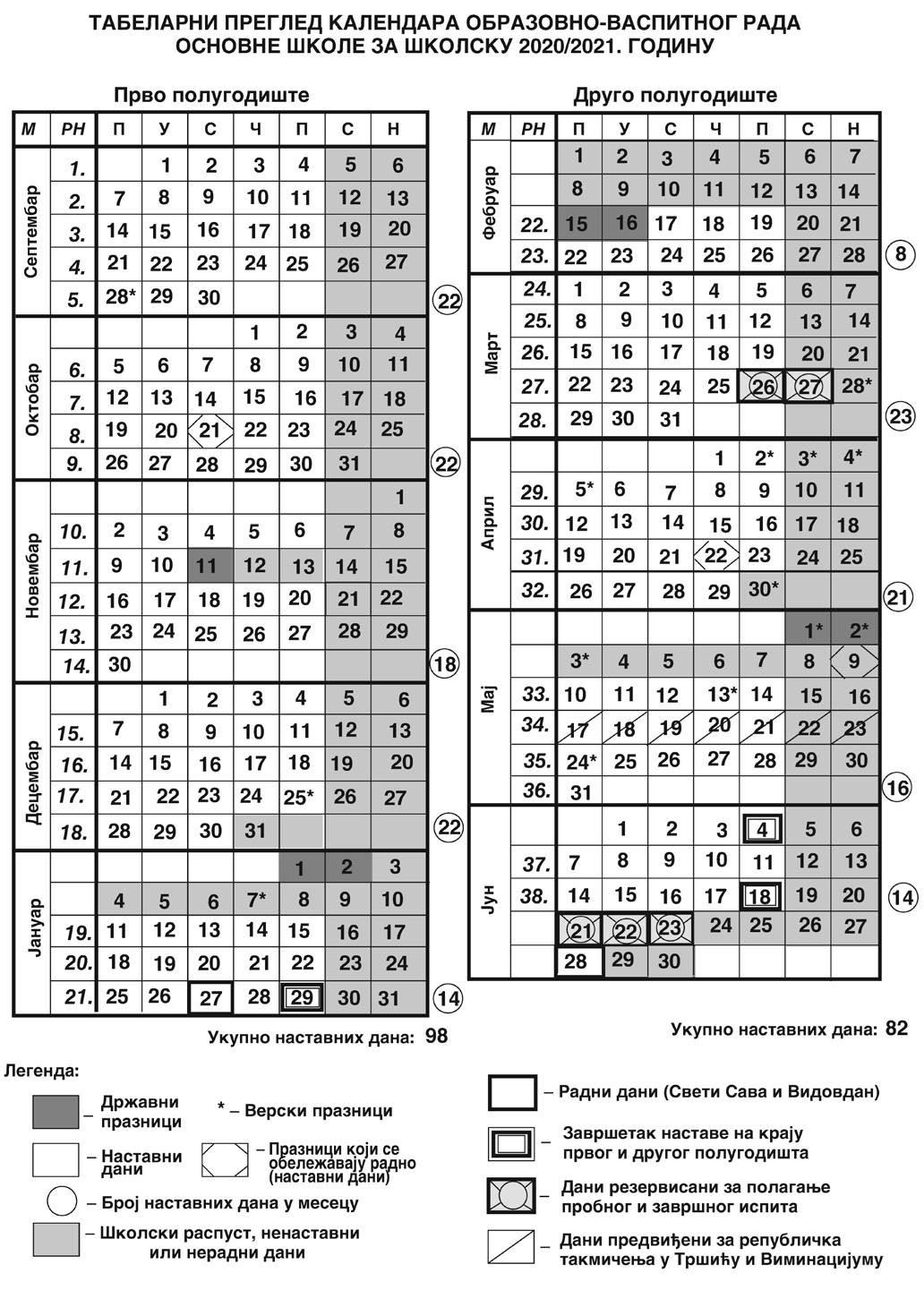 КАЛЕНДАР  ЗНАЧАЈНИХ АКТИВНОСТИ ШКОЛЕШколски календар чини основу за  организацију рада школе. Њиме се уређује време остваривања образовно-васпитног рада у школи у току школске године. Урађен је у складу саПравилником о календару  образовно-васпитног рада  основне школе за школску 2020/2021. годину кога је донео Министар просвете („Службени гласник РС – Просветни гласник”, бр. 5/20 од 17.6.2020.)а) Календар основних активности: Настава и други облици образовно-васпитног рада у основној школи остварују се у току два полугодишта. Прво полугодиште почиње у уторак, 1. септембра 2020. године, а завршава се у петак, 29. јануара 2021. године. Друго полугодиште почиње у среду, 17. фебруара 2021. године. Друго полугодиште завршава се упетак, 4. јуна 2021. године за ученике осмог разреда, односно у петак, 18. јуна 2021. године за ученике од првог до седмог разреда. Обавезни облици образовно-васпитног рада из члана 1. овог правилника за ученике од првог до седмог разреда, остварује се у 36 петодневних наставних седмица, односно 180 наставних дана. Образовно-васпитни рад за ученике осмог разрeда остварује се у 34 петодневне наставне седмице, односно 170 наставних дана.У току школске године ученици имају јесењи, зимски, пролећни и летњи распуст.Јесењи распуст почиње у среду, 11. новембра 2020. године, а завршава се у петак, 13. новембра 2020. годинеЗимски распуст има два дела – први део почиње у четвртак, 31. децембра 2020. године, а завршава се у петак, 8. јануара 2021. године, а други део почиње у понедељак, 1. фебруара 2021. године, а завршава се ууторак, 16. фебруара 2021. године.Пролећни распуст почиње у петак, 30. априла 2021. године, а завршава се у петак, 7. маја 2021. године.За ученике од првог до седмог разреда, летњи распуст почиње у понедељак, 21. јуна 2021. године, а завршава се у уторак, 31. августа 2021. године. За ученике осмог разреда летњи распуст почиње по завршетку завршног испита, а завршава се у уторак, 31. августа 2021. године.У школи се празнују државни и верски празници, у складу са Законом о државним и другим празницима у Републици Србији („Службени гласник РС”, бр. 43/01, 101/07 и 92/11). У школи се празнује радно Дан сећања на српске жртве у  Другом светском рату, Свети Сава – Дан духовности, Дан сећања на жртве холокауста, геноцида и других жртава фашизма у Другом светском рату, Дан победе и Видовдан – спомен на Косовску битку. Дан сећања на српске жртве у Другом светском рату празнује се 21. октобра 2020. године, Свети Сава 27. јануара 2021. године, Дан сећања на жртве холокауста, геноцида и других жртава фашизма у Другом светском рату 22. априла 2021. године, Дан победе 9. маја 2021. године, Видовдан ‒ спомен на Косовску битку 28. јуна 2021. године.Свети Сава и Видовдан се празнују радно, без одржавања наставе, а Дан сећања на српске жртве у Другом светском рату, Дан сећања на жртве холокауста, геноцида и других жртава фашизма у Другом светском рату иДан победе су наставни дани, изузев кад падају у недељу. 	Недеља, 8. новембар 2020. године обележава се као Дан просветних радника. Ученици и запослени у школи имају право да не похађају наставу, односно да не раде у дане следећих верских празника, и то: 
	1) православци – на први дан крсне славе;2) припадници исламске заједнице ‒ 13. маја 2021. године, на први дан Рамазанског бајрама  и 20.  јула 2021. године, на први дан Курбанског бајрама; 3) припадници јеврејске заједнице – 28.  септембра 2020. године, на први дан Јом Кипура;4) припадници верских заједница које обележавају верске празнике по грегоријанском календару – 25. децембра 2020. године, на први дан Божића;5) припадници верских заједница које обележавају верске празнике по јулијанском календару – 7. јануара 2021. године, на први дан Божића;6) припадници верских заједница које обележавају дане васкршњих празника по грегоријанском и јулијанском календару – почев од Великог петка, закључно са другим даном Васкрса (католици – од 2. априла до 5. априла 2021. године;  православни од 30. априла до 3. маја 2021. године).б) Календар осталих активности:Избор и распоред републичких такмичења ученика основних школа, који ће бити одржани у периоду од понедељка, 17. маја 2021. године до недеље, 23. маја 2021. године, биће одређен програмом такмичења и смотри ученика основних школа и Стручним упутством о организовању такмичења и смотри ученика основних и средњих школа, за школску 2020/2021. годину.За ученике који не буду учествовали на такмичењима, наведени дани су наставни.Ученици осмог разреда полагаће пробни завршни испит у петак, 26. марта 2021. године и у суботу, 27. марта 2021. године, а завршни испит у понедељак, 21. јуна 2021. године, у уторак, 22. јуна 2021. године и среду, 23. јуна 2021. године.Због неједнаке заступљености дана у наставној години, у уторак 1. децембра радиће се по распореду од петка.-  Дан школе прославиће се у  23. априла 2020. године.-   Наставне  екскурзије за ученике од I – VIII разреда реализоваће се на пролеће 2021. године према усвојеном Програму наставних екскурзија у зависности од тренутне епидемиолошке ситуације.-   Наставни дани и часови изгубљени због реализације  наставних екскурзија надокнадиће се наставним суботама у првом и другом полугодишту.-  Крос РТС кроз Србију“ – планиран је за крај септембра 2020. године-  У првом полугодишту посета Виминацијуму, Народном музеју у Пожаревцу и Галерији Милене Павловић-Барили - У октобру месецу, биће организована посета Сајму књига у Београду;- Крајем новембра или почетком децембра биће организована посета манифестацији „Фестивал науке“- У јануару или фебруару биће организован одлазак на клизање у Смедерево или неки други град, зависно од понуде- У другом полугодишту посета Народном музеју у Београду, Музеју савремене уметности, Природњачком музеју, Војном музеју и Народном позоришту – гледање представе - У мају 2021. године биће организована посета Идвору (Музеј Михајла Пупина) и Царске баре- посета Тршићу у току другог полугодишта за ученике виших разреда;- У јуну 2021. године на нивоу школе организоваће се Дан знања;- У јуну 2021.  организоваће се спортско рекреативно такмичење ученика нижих разреда „Игре без граница“.- У оквиру програма школског спорта у школи ће се организовати „Недеља школског   спорта „  у првом полугодишту – последња недеља  октобра и у другом полугодишту последња недеља маја. -На основу предлога Стручног већа разредне наставе, планиране су следеће активности у току школске 2020/2021. године:Излети до: Београда, Сребрног језера, ГолупцаПосете позоришним представама и манифестацијама (у Великом Градишту и другим местима)Амбијентална настава (на броду, посета издвојеним/подручним одељењима наше школе, манастирима...Мали Дунав)Учешће на фестивалима и смотрамаАктивности које организује Друштво учитеља (читалачка олимпијада, игре без граница, покажи шта знаш, ликовна радионица...)Радионице у сарадњи са другим институцијама локалне заједнице (културни центар, библиотека, музеј, вртић, школе, удружења грађана)Све наведене посете и излети биће реализовани у складу са епидемиолошком ситуацијом. По препоруци Министарства Просвете ( у сарадњи са МУП-ом), ученици првог, четвртог и шестог  разреда, са својим одељењским старешинама на часовима одељењског старешине обрадиће теме које се односе на безбедност и то по следећем распореду за ученике четвртог и шестог разреда:СЕПТЕМБАР- Безбедност деце у саобраћајуОКТОБАР-Полиција у служби грађанаНОВЕМБАР- Насиље као негативна друштвена појаваДЕЦЕМБАР-Превенција и заштита деце од опојних дрога и алкохолаЈАНУАР- Безбедно коришћење интернета и друштвених мрежаФЕБРУАР-Превенција и заштита деце од трговине људимаМАРТ-Заштита од пожараАПРИЛ-Заштита од техничко-технолошких опасности и елементарних непогодаИ по следећем распореду за ученике првог разреда:НОВЕМБАР или ДЕЦЕМБАР – Шта ради полиција?, Заједно против насиљаФЕБРУАР или МАРТ – Безбедност деце у саобраћајуАПРИЛ или МАЈ – Заштита од опасних материја и природних непогода3.3. ВРЕМЕНСКИ РАСПОРЕД ЧАСОВА ПО СМЕНАМАУ централној школи се настава одржава у две смене. У првој смени наставу похађају ученици од  V  до VIII   разреда, ученици са посебним потребама од  I-  VIII разреда и  два разреда I – IV,  са променом смена на две недеље у комбинацији I, II   и  III,  IV. У издвојеним одељењима за ученике  од   I   до  IV  разреда настава се одржава само у првој смени. Прва смена почиње са радом у 8:00 часова. Због дистрибуције оброка у школској кухињи предвиђен је одмор између првог и другог часа у трајању од 15 минута и између другог и трећег часа у трајању од 20 минута . Остала три  одмора су по 5 минута. Шести час завршава у 13:20 часова . Друга смена  почиње  рад  у 12:35часова . Распоред часова за прву и другу смену и распоред дежурних наставника биће истакнут на видном месту у Школи. Дневни распоред рада у свим издвојеним одељењима је од 8:00 до 13:15 часова.Прва смена: централна школа и подручна одељењаДруга смена:централна школаОдељења I – IV разреда радиће по сменама. Промена смена  ће се вршити на две наедеље. Једну смену чиниће I  и II  разред , а другу смену  III и IV  разред.  Продужени боравак:Рад продуженог боравка организоваће у зависности од промена смена првог и другог разреда -  од 8:00 – 12:30  и од 12:30 – 17:55 часоваОд 1. септембра 2020. године због актуелне епидемиолошке ситуације, а у складу са препорукама Министарства просвете настава ће бити реализована по посебном моделу, овај модел биће примењиван до побољшања епидемилошке ситуације. Настава ће се одвијати на следећи начин:  Час траје 30 минута.Модел наставе који користимо у разредној настави је ОСНОВНИ МОДЕЛ који подразумева да ученици од првог до четвртог разреда  имају преподневну наставу и поделу одељења на групе ако имају у одељењу више од 15 ученика.Предметна настава  користи  КОМБИНОВАНИ МОДЕЛ који  подразумева непосредну наставу и online наставу тј. праћење наставе на каналима РТС-а.Такође  се врши подела једног одељења на две групе, групу А и групу Б уколико у одељењу има више од 15 ученика.РАЗРЕДНА НАСТАВАУченици се деле на две групе  на Групу А и на Групу Б до 15 ученика по групи.Ученици у групи А дневно имају 4 часа а групи Б 3 часa плус један час онлајнГрупа А прве недеље месеца септембра наставу прати у првој смени  од 8 часова а група Б наставу прати у другој смени  од 11 часова.Сваке недеље групе мењају сменеРАСПОРЕД ЗВОНА У ШКОЛСКОЈ 2020/21.ГОДИНИПРВА СМЕНА /ПРВА ГРУПА1.ЧАС 8:00-8:302.ЧАС 8:35-9:05ВЕЛИКИ ОДМОР 20 МИНУТА3.ЧАС 9:10-9:404.ЧАС 10:00-10:30ДРУГА СМЕНА /ДРУГА ГРУПА1.ЧАС 11:00-11:302.ЧАС 11:35-12:05ВЕЛИКИ ОДМОР 20 МИНУТА3.ЧАС 12:25-12:553.4. БРОЈНО СТАЊЕ УЧЕНИКА И БРОЈ ОДЕЉЕЊАУ школи  ће се настава организовати у  44 одељења (28 одељења у матичној школи и 15 подручних одељења). Структура одељења је следећа:-    10 одељења разредне наставе у матичној школи (по два одељења у III и IV,разреду, и   три одељења у I и II разреду; -   16 одељења од V  до VIII   разреда у матичној  школи (по  4 одељења од V до VIII разреда);-      2 одељења ученика са сметњама у развоју у матичној школи;ТАБЕЛА 8 – БРОЈНО СТАЊЕ УЧЕНИКА У ПОДРУЧНИМ ОДЕЉЕЊИМАТабела 9. Бројно стање ученика са сметњама у развојуТабела 10. Бројно стање ученика млађих разреда у централној школиТабела 11.  Бројно стање ученика од  V   до VIII  разреда са бројем одељењана нивоу школеПреглед броја одељења и ученика по насељимаПРЕГЛЕД БРОЈА ОДЕЉЕЊА И УЧЕНИКА ПО НАСЕЉИМАТабела : 12. Број ученика и структура одељења на нивоу школе3.5. СОЦИЈАЛНА СТРУКТУРА УЧЕНИКА  I – VIII  РАЗРЕДАСастав  породице Школска  спрема  родитеља / старатеља Запосленост  родитеља / старатеља  Састав  породице Школска  спрема  родитеља / старатеља Запосленост  родитеља / старатеља  3.6. УЧЕНИЦИ ПУТНИЦИ И ИСХРАНА У ЂАЧКОЈ КУХИЊИЦентралну школу у Великом Градишту похађају ученици од  V   до VIII  разреда из подручних насеља: Рама, Затоња, Бискупља, Кисиљева, Тополовника, Кумана, Острова, Пожежена, Кусића, Триброда, Царевца, Средњева и Белог Багрема. За ове ученике организован је аутобуски превоз. Трошкове превоза свих ученика сноси локална самоуправа. Распоред превоза усаглашен је са превозником и у складу је са распоредом образовно-васпитног рада у школи.  У табели 14 дат је преглед броја ученика путника по насељима.У ђачкој кухињи, у централној школи храни се 150-200 ученика, из категорије социјално угрожених и ученика који плаћају ужину.Табела: 13. Бројно стање  ученика путника  по насељима3.7. ОДЕЉЕЊСКА  СТАРЕШИНСТВАНаставничко веће је на седници 21. августа 2020. године на предлог директора школе донело одлуку да одељењске старешине појединих одељења у школској 2020/2021. години буду следећи наставници:Разредна настава у централној школи:I-1  Нада ЈевтићI-2  Слађана ЈовановићI-3  Слободанка СавићII -1   Емина ВујчићII -2   Драгана МилосављевићII -3   Јасна ВучковићIII -1   Снежана Милојковић  III- 2   Снежана ЖивотићIV -1  Гордана МиленковићIV -2  Јованка РадуловићI, II – Продужени боравак – Драгана СтевићРазредна настава-издвојена одељења:Предметна   настава:Табела  14. Одељењске старешине у разредној и предметној наставиВаспитно - образовни задаци  одељењских старешина  дати су у поглављу 4.7.  Годишњег плана рада школе, а садржај рада у Школском програму – факултативни  програми.4.ПЛАНОВИ И ПРОГРАМИ СТРУЧНИХ ОРГАНА И СТРУЧНИХ САРАДНИКА У ШКОЛИСтручне органе школе чине: Наставничко веће, Одељењска већа, Стручно веће за разредну наставу, Стручно веће одељења са сметњама у развоју, Стручна већа за област предмета, Стручни активи, Педагошки колегијум, Стручни тим за инклузивно образовање, Одељењски старешина и Стручни сарадници.    Задатак стручних органа школе је да се старају о унапређивању квалитета образовно-васпитног рада у школи, да прате остваривање школског  програма,  остваривање стандарда постигнућа, да прате и утврђују резултате рада ученика, да вреднују резултате рада наставника и стручних сарадника, да предлажу мере за унапређивање образовно-васпитног рада, решавају друга питања  образовно-васпитног рада у школи.4.1. НАСТАВНИЧКО ВЕЋЕНаставничко веће чине сви наставници и стручни сарадници. Рад Наставничког већа регулисан је Пословником. Седницама руководи директор или помоћник директора. На седницама се води записник. Наставничко веће обезбеђује стручно-педагошки рад у свим областима и одељењима школе. У реализацији свог програма сарађује са Директором школе, Саветом родитеља и Школским одбором. За реализацију програма из појединих области  Наставничко веће формира Комисије за: Културну и јавну делатност школе; Здравствену заштиту, социјална питања право детета и рад Дечјег савеза; Екологију и уређење животне средине; Унапређење образовно-васпитног процеса и стручно усавршавање наставника; Организацију исхране ученикаи Tим за професионалну оријентацију ученика на прелазу из основне у средњу шолу.План и програм седница Наставничког већаСептембар1. Анализа створених услова за почетак школске 2020/2021. године                                                   - директор- помоћник дриректора - стручна служба2. Разматрање и усвајање програма Наставничког већа и  Комисија наставничког већа;-директор- помоћник директора- председници комисија- стручна служба3. Предлог мера за побољшање материјалних услова рада школе, квалитета наставе и        набавке наставних средстава.           - директор,стручна служба                                                                                         4. Организација рада школске кухиње                                                                                                        -  директор,комисија5.Доношење оперативног плана за реализацију наставних екскурзија .                                       -  Новембар1. Анализа  успеха и владања ученика постигнутог у току I класификационог периода;-помоћник директора- стручна служба   2. Извештај о  реализацији  Годишњег плана и Школског програма  за протекли период; -помоћник директора-стручна служба3. Извештаји о инспекцијском и стручно-педагошком надзору школе;-директор4. Стручно усавршавање –  презентације, предавања из области методике  и организације наставе   -комисија  Јануар1. Анализа  успеха и владања ученика постигнутог  у току  I  полугодишта;-помоћник директора- стручна служба2. Извештај о  реализацији Годишњег плана и школских програма за прво полугодиште;- помоћник директора3. Извештаји комисија наставничког већа о реализацији својих програма у току првог полугодишта;                                                                             - председници комисија4. Реализација Програма стручног усавршавања наставника у току првог полугодишта;                                     - комисија-Тим истр. служба5. Усвајање програма прославе Светог Саве - Дана духовности.- директор, комисијаМарт:1.Доношење  програма наставних екскурзија ученика I – VIII  разреда и програма наставе у природи ученика  I - IV  разреда за школску 2021/2022. годину- директор2. Стручно усавршавање – презентације, предавања; -стручна служба3.Текућа питања.                                                                       –комисијаАприл 1. Анализа успеха и владања ученика постигнутог у току III класификационог периода;-помоћник директора- стручна служба2. Извештај о реализацији Годишњег  плана   и Школског програма  за протекли период; -помоћник директора3. Доношење одлуке о додели посебих признања и предлагање ученика за доделу награда  поводом Дана  школе, за остварене резултате у учењу и слободним активностима;                                                                              – стручна служба4. Извештај стручног актива  о самовредновању и вредновању рада школе;- стручна служба 5. Анализа безбедности деце у школи, појаве насиља, злостављења и занемаривања;6. Усвајање програма активности за обележавањае  Дана школе;     - комисија7. Текућа питања.Мај1. Анализа остварених резултата у учењу и владању  ученика   VIII разреда у току  другог полугодишта;                                                                     -помоћник директора,-стручна служба2. Доношење одлуке о додели признања и награда ученицима VIII разреда за постигнуте резултате у учењу и слободним активностима.3.  Доношење одлуке о ђаку генерације;                                          -стручна служба4. Организација  полагања поправних, разредних и  завршног испита ученика осмог                      разреда; -директор- стручна служба5. Извештај о реализованим наставним екскурзијама ученика I-VIII разреда		-директор	-вођа путаЈун1. Анализа остварених  васпитно-образовних резултата на крају II полугодишта за ученике од I-VII разреда;                                                            -помоћник директора- стручна служба2. Изрицање васпитно-дисциплинских мера ученицима због повреда правила школског живота и рада ;                                                                              -стручна служба3. Доношење одлуке о додели признања ученицима за постигнуте резултате у учењу и владању у току школске године;                                              -стручна служба4 . Извештај Тима за заштиту од насиља, злостављања и занемаривања;-Тим и стр. служба5. Организациона питања рада у школи до краја јуна.               –директорАвгуст1. Анализа васпитно-образовних резултата на крају школске 2020/2021.године;-помоћник директоа;- стручна служба 2. Извештај о реализацији Годишњег плана   и Школског програма  за школску  2020/2021. годину;                                                                                      -помоћниок дсиректора3. Извештај о реализацији планова и програма Комисија наставничког већа за школску 2020/2021. годину.                                                                   – председници комисија4. Извештај о реализацији Програма стручног усавршавања наставника  ис тручних сарадника за школску 2020/2021. годину                             -председник комисије5.Анализа резултата завршног испита ученика у јунском року школске 2020/2021.-                                                                                                                                                      6. Предлог Годишњег плана рада за школску 2021/2022. годину:- Доношење одлуке о подели предмета и одељења на наставнике;- Доношење одлуке о подели одељењских старешинстава;- Формирање комисија нaставничког већа, стручних већа;- Усвајање годишњег програма наставничког већа.                  -директор-стручна служба7 .  Организациона питања за почетак школске године:- Годишње и тематско планирање;- Израда распореда часова;                                                                            -- Подела ученика и одељења I и  V  разреда  .                       План седница и избор питања која ће се на њима разматрати представљају оријентацију зарад Наставничког већа. Поред њих разматраће се и питања која потреба Школе и Наставног плана и програма  намећу, а која се у овом тренутку  не могу бити сагледана.   4.1.1. Комисије Наставничког већаУ циљу што успешније реализације појединих делова Годишњег плана рада школе и школског програма , Наставничко веће формира комисије за поједине области рада.У току школске 2020/2021. године организoваће се рад следећих   комисија:                                         1) Комисија за културну и јавну делатност:- Јасна Вучковић – председник- Снежана Животић –  заменик председника- Николина Ђурђевић- Драгана Милосављевић- Данијела Мијатовић- Нада Јевтић2) Комисија за здравствену заштиту, социјална питања, право детета и рад ученичких организација у школи:- Анђелка Стојшић – председник- Јасмина Мишић – заменик председника- Данијела Марковић- Данијела Јанковић- Весна Мандић- Славица Николић3) Комисија за екологију и уређење и заштиту животне средине- Тијана Пејић-Ивановић – председник- Катарина Ђорђевић-Ацић – заменик председника- Венета Врачарић- Златомир Михајловић- Новица Милојковић4)  Комисија за унапређивање образовног  рада и стручно усавршавање наставника- Александра Карамарковић – председник- Ивана Павић-Омеровић– заменик председника- Анкица Шипрага- Виолета Милијић- Гордана Миленковић- Сузана Миленковић5) Комисија за организацију исхране деце и рад ђачке кухиње- Весна Мандић – председник- Венета Врачарић – заменик председника- Лидија Милетић- Слађана Јовановић- Слободанка Савић- Члан савета родитеља6) Комисија за спровођење завршних  испита ученика осмог разреда:- Драган Мандић –  директор - председник- Атанацковић Снежана – секретар- Весна Мандић – социјални радник- обрада података- Ивана Павић Омеровић- педагог- кординатор7) Комисија за израду распореда часова- Драган Мандић – директор- Марко Лапчевић- помоћник директора8)  Комисија за рад на пројектима- Драган Мандић – директор- Марко Лапчевић – помоћник директора- Марина Вељовић- Александра Карамарковић- Ана СтокићКомисије су у обавези да најмање два пута годишње (на крају првог полугодишта и на крају школске године) поднесу писмени извештај Наставничком већу о реализацији свог програма рада. Организаовање и праћење рада комисија врши помоћник директора.Програмски задаци комисија Наставничког већаКомисија за културну и јавну делатност школеПредседник : Јасна ВучковићКроз културну и јавну делатност школа треба да васпитно-образовне резултате учини доступним друштвеној средини, обезбеди учешће ученика у јавном животу. У културно-јавне активности укључити родитеље преко Савета родитеља и Одељењских заједница.Културну  и јавну делатност школе треба усмерити кроз:Коришћење услова које пружа друштвена средина;Развијање срадње школских секција са секцијама у локалној средини (општини и месним заједницима);Успостављање сарадње са школама у окружењу;Организовање такмичења на нивоу школе и међу школама;Обележавање значајних датума у школи и локалне средине.За реализацију програма културне и јавне делатности у школи је формирана комисија.Комисија ће до  краја септембра  донети  оперативни план рада и јавних наступа ученика  у циљу  обележавања значајних датума и реализовање активности из живота и рада ученика (такмичења, изложбе, смотре, свечаности, дружења, игранке и сл.)Неке од активности јавног и културног карактера које ће бити реализоване у школи су:Обележавање Месеца књиге - октобарОбележавање недеља Дечјег савеза -  прва недеља октобраДан просветних радника -  8. новембарНовогодишњи и Божићни празници – крај  децембраПрослава Дана духовности - Светог Саве -  27. јануарСмотра литерарног стваралаштва из свих одељењских заједница –јануар, април;Такмичење рецитатора – март - априлСветски Дан здравља - априлПрослава Дана Школе – 23. априлОбележавање Дана здраве хране;Изложбе дечјег стваралаштва: са часова изборне наставе, крестивне радионице, техничког образовања, ликовне културе и сл.(одговарајући програми у Матичној школи и у месним заједницама) – април, мај;Завршна свечаност на крају школске године- Видовдан – 28. јуни; Друге свечаности у оквиру локалне средине и пригодни програми поводом значајних датума;Игранке за ученике у организацији Ученичког парламента.Комисија ће за сваку од наведених активности разрадити програм и са истим упознти директора и стручне  органе школе.Комисија за  здравствену заштиту, социјална питања,  права детета и рад ученичких организација у школиПредседник: Анђелка СтојшићШкола је дужна да обезбеди остваривање права ученика, а нарочито право на:- квалитетан образовно-васпитни рад,- уважавање личности и свестран развој личности; - заштиту од дискриминације и насиља у школи; - информацију о свим битним питањима из живота и рада ученика, подношење приговора и жалбе   на оцене и на непримерено понашање запослених према ученицима;- учествовање у раду органа Школе (Одељењског и Наставничког већа, Школског одбора).Ученици имају пртаво да се слободно удружују у различите организације: одељењске заједнице, ученички парламент, Дечји савез, секције слободних активности, подмладак црвеног крста и сл.Комисија ће до 15. септембра направити оперативни план у вези са   активностима  Дечјег савеза  и програм здравствене заштите и активности ученика у школи . У току школске године посебна пажња у области здравственог васпитања   ученика посветиће се:обезбеђивању здраве школске средине;обезбеђивању здраве пијаће воде у издвојеним насељима;хигијенском одржавању, кречењу и дезинфекцији радних просторија ученика;свакодневној контроли просторија које користе ученици;обавезном годишњем систематском прегледу  и вакцинацији ученика од стране здравствене службе Дома здрављаодржавању личне хигијене ученика и хигијене одеће, опреме и прибора који користе; У току школске године планира се одржавање више предавања на теме:-    Пубертет и  зрелост за брак;   Деликвенција и њени узроци ; Болести зависности: алкохолизам, наркоманија,   пушење;Сида - ХИВ ;      -    Здрава исхрана деце;-   Хумани односи међу половима, љубав и толеранција; -   Трговина људима и људским органима; -   Хигијена и здравље.Обраде наведених тема прилагођених узрасту ученика, реализоваће се у сарадњи са здравственом службом  Дома здравља, органима Полицјске управе,  стручном службом и одељењским старешинама. У реализацији донетог програма поред чланова комисије учествоваће стручна служба и одељењске старешине.Комисија ће посебну пажњу посветити активностима за превенцију инфекције Ковид-19.Комисија за унапређивање образовног рада и стручно усавршавање наставникаПредседник :  Александра КарамарковићПланирани  циљеви и задаци образовања и васпитања и планирани Стандарди образовања ( темељна знања, вештине и умења које ученици треба да стекну до одређеног нивоа)  могу се реализовати само уз добро оспособљене и стручне  раднике.  Наставници и стручни сарадници са или без лиценце су дужни да се стално усавршавају у циљу успешног   унапређивања образовно-васпитног рада а самим тим и остваривања постављених циљева и тадатака. За те потребе имају  право на одсуство са посла у трајању од три радна  дана у току године ради похађања  семинара из Програма акредитованих  семинара . Распоред одсуствовања наставника и стручних сарадника ради стручног усавршавања планира Педагошки колегијум. Стручна оспособљеност наших наствника је у већини таква дазадовољава захтеве савременог начина рада. Међутим, поред тога    на основу законских прописа и измена у наставним плановима и програмима у току школске године   обавеза је да се стручно усавршавају: -    наставници предметне наставе;наставници   разредне наставе ;наставници изборне  наставе;стручни сарадници.У оквиру годишњег фонда радног времена свим наставницима је планирано по 72 часа за стручно усавршавање.Поред редовног стручног усавршавања наставника, унапређивање образовног процеса  прати и  технолошко-техничка  модернизација наставе. У том циљу  у овој   школској години треба наставити са опремањем наставних предмета  одговарајућим    аудио-визуелним и другим наставним  средствима.  Комисија ће на основу поднетих потреба стручних већа направити приоритете набавки  потребних наставних средстава.                                                                  Комисија ће, такође,  на основу пријава појединих наставника  направити програм стручног усавршавања наставника у току школске године, водећи рачуна да је исти у складу са Програмом акредитованих семинара, који је донело министарство просвете.План и програм стручног усавршаваља запослених и план набавке наставних средстава за потербе наставних предмета на предлог Комисије и Педагошког колегијума доноси Школски одбор најкасније до краја септембра.Комисија за екологију, уређење и заштиту животне срединеПредседник  -  Тијана Пејић-ИвановићАктивности на заштити животне средине одвијаће се на нивоу одељења, разреда и школе. Циљ је да се код ученика развије смисао за лепо, правилан однос међу људима и према животној средини.Комисија за екологију и уређење животног простора направиће оперативни План заштите и уређења животног простора  до 15. септембра и   са истим упознати наставнике, одељењске стрешине, одељењске заједнице и ученички Парламент. План треба да обухвати пре свега уређење и одржавање оног што имамо, а затим  активности на даљем оплемењивању живоног простора да би био лепши и функционалнији:Уређење школског простора ( учионица, холова , дворишта);Садња украсног биља и дрвећа у школском дворишту;Сакупљање секундарних сировина (старе хартија, пластичне амбалаже);Израда литерарних и ликовних радова на тему заштите животне средине;Израда тематских изложби посвећених заштити животне средине;Организовање предавања и радионице на тему: Свет без загађења, Правилно понашање у природи и сл;Обележавање значајних датума као што су: 15. септембар- Дан озонског омотача; 4. октобар- Дан животиња; 22. март- Светски дан заштите вода; На реализацији планираних активности поред наставног особља и организација ученика (дечјег савеза, ђачког парламента, одељењских заједница), треба ангажовати родитеље, представнике локалне самоуправе и  месних заједница и друге.   С обзиром да је  опредељење наше општине да поред осталих области развија туризам - екологија има значано место у тим плановима.Поред уређења унутрашњег простора и школског дворишта, треба код ученика развијати навике за чувањем оног што је вредно и на адекватан начин уништавати оно што је непотребно. Кроз еколошко образовање чувања и заштите животне и радне средине, код ученика треба резвити потребу за материјализацију тих активности кроз сакупљање секундарних сировина.  Изузетно је важно да се развој еколошке свести пребаци са деце на родитеље и спроводи у породици, граду, околини и сл.У сеоским месним заједницама ове послове реализовати у сарадњи са одговарајућим оргнизацијама које се баве екологијом , у сарадњи са родитељима ученика и Месним већем .У циљу већег ангажовања ученика и развијања еколошке свести у школи треба  формирати еколошке секције према слободном опредељењу ученика.Тим за професионални оријентацијуКординатор тима – Весна Мандић – социјални радникРади праћења индивидуалних склоности ученика и пружања помоћи ученицима и њиховим родитељима у избору  средње школе и занимања у школи је формиран Тим за професионалну оријентацију. Тим , у сардњи са одељењским старешинама и установама реализује програм професионалне оријентације учемника седмог и осмог разреда.Циљ  и задатак тима је успостављање функционалног програма професионалне оријентације за ученике на прелазу из основне у средњу школу. Кроз програм професионалне оријентације ученици седмог и осмог разреда треба:- да упознају своје могућности за наставак даљег школовања; - да се информишу о занимањима и каријери;- да се информишу о мрежи средњих  школа; - да се информишу о свету рада.На основу свега предходног ученик треба да донесе одлуку о томе где жели да настави школовање. Тим за прфесионалну оријентацију ученика доноси акциони план рада за текућу школску годину кога усваја наставничко веће.Задаци  из акционог плана  реализоваће се  кроз предавања, стручне екскурзије ученика, презентације различитих профила занимања, изложбе и сл.Комисија за организацију полагања завршних испитаНакон завршеног осмог разреда ученици полажу завршни испит (82. члан Закона). Овим испитом се процењује степен остварености општих и посебних стандарда постигнућа у току предходног школовања. Након обављеног завршног испита ученику се издаје јавна исправа и  стиче право уписа у средњу школу.Програм завршног испита и начин полагања доноси министар просвете.За спровођење завршног испита у Школи образована је комисија коју сачињавају:                                        - директор - председник комисије- секретар школе-стручни сарадник -  кординатор    У припреми и спровођењу завршних испита  биће по  одлуци директора ангажоване следеће структуре радника:- предметни наставници;- одељењске старешине осмог разреда;-стручна служба (педагог, социјални радник) ; - родитељи.4.2. ОДЕЉЕЊСКО ВЕЋЕОдељењско веће чине сви наставници који реализују васпитно-образовни програм у једном   одељењу. Седнице одељењског  већа заказује и њима председава одељењски старешина. За кординирање рада одељењских старешина на нивоу једног разреда   одређују се следећи наставници:Табела  15. Кординатори одељењских  већа на нивоу једног разредаОрганизација рада одељењских већа је од изузетне важности за реализацију наставних планова и програма , Годишњег плана рада школе и Школског програма. На њима се разматрају бројна питања из живота и рада одељења. Оријентационим планом седница  наведена су нека питања која ће се разматрати. Велики број питања произилази из текућих послова и  рада у  одељењу током школске године и биће на дневном реду седница одељењских већа.   Одељењска већа непосредно организују и прате васпитно-образовни рад у одељењима, врше увид у резултате рада одељења и ученика појединачно, утичу на услове рада у одељењима, подстичу и помажу рад одељењских заједница, утврђују оцене предмета  и општи успех ученика и оцењују владање ученика, изричу васпитно-дисциплинске мере у својој надлежности и предлажу ученике за изрицање васпитно-дисциплинских мера ван своје надлежности, предлажу ученике за доделу награда и посебних признања.Одељењска  већа  раде  по седницама  по оријентационом распореду: септембар, новембар, децембар, април, , мај, јун, август, а по потреби и чешће.На седницама већа ће се разматрати следеће групе  питања:- утврђивање успеха по предметима и општег успеха  и оцењивање  владања ученика;- праћење реализације наставних планова и школског програма током године;- усмеравање планирања образовно-васпитног рада по предметима и разредима;- предлаже и прати модернизацију и унапређење образовног рада у одељењима и предметима;-  прати и анализира стручно усавршавање наставника;- усмерава и прати културне и остале активности у одељењима; -  предлаже програм и разматра реализацију  наставних ексурзија и наставе у природи;-  реализује и друге задатке  из надлежности одељењских и стручних већа.Оријентациони план седница  oдељењских  већа предметне   наставе и стручног већа разредне наставеСептембар:1. Годишњи програм рада одељењских већа и задаци који произилазе из програма за све чланове одељењских већа.                                              – одељењске старешине-стручна служба2. Предлог за набавку  неопходних наставних средстава .- председници стручних већа3. Програм одржавања родитељских састанака и сарадња са родитељима;- стручна служба                                                                                           4. Организација  наставних екскурзија одељења VIII разреда према усвојеном програму.                                                                                     -директор,Новембар1. Анализа постигнутог  успеха  и владања ученика за I класификациони преиод:- изрицање васпитних мера;-  предлози за изрицање васпитно-дисциплинских мера ученицима;                                                                                        - одељ. старешине                                                               2. Реализација наставних планова и школског  програма у одељењима.- одељењске старешине-предметни наставници3.  Анализа реализације програма наставних ексурзија -одељењске   старешине4. Организација васпитно – образовног рада у одељењима.-директор- пом. директора5. Програм школских такмичења и организација допунске, додатне наставе и  слободних     актиности.                                                                         –стручна служба             6. Анализа стања безбедности ученика у одељењима;- извештај о  појавама насиља у у одељењима,  изостајање ученика са наставе.                                    -стручна службаЈануар 1. Утврђивање успеха из наставних предмета  и оцењивање владања владање ученика за прво полугодиште- Изрицање васпитних мера;- предллог ученика за изрицања васпитно-дисциплинских мера;    -одељ. старешине2. Анализа реализације наставних планова  и школског програма на крају I пoлугодишта у одељењима.- одељењске старешине-   предметни наставнициАприл1. Анализа постигнутог успеха и владања за III класификациони период:- изрицање васпитних мера;- предлагање ученика за доделу посебних признања поводом Дана школе- одељењске старешине-стручна служба2.Реализација наставног плана и школског програма у одељењима за протекли период;-предметни наставници3. Организација  наставних екскурзија одељења I -VIII разреда према усвојеном програму.                                                                                     -директор4. Учешће одељењских заједница  у обележавању  Дана школе, припрема програма .      -одељењски старешина-комисијаМај1. Утврђивање успеха и оцењивање  владања за крај II полугодишта  ученике VIIIразредеа;                                                                     - одељењски старешина- предметни наставници2. Предлагање ученика за доделу посебних признања и награда и ученика Ђакагенерације;                                                                           - одељењске старешине- предметни наставници 3.Организација  разредних и поправних испита за ученике  VIII  разреда. У јунскомиспитном року;                                                                           -  помоћник директора4. Организација полагања завршних  испита ученика VIII разреда.        –директор5.  Анализа реализације програма наставних ексурзија -одељењске   старешинеЈун1. Утврђивање успеха и оцењивање владања за крај II полугодишта за ученике од I-VII разреда:;                                                                    -одељењске старешине-  предметни наставници2. Додела посебнмих признања одељењског већа и предлагање ученика за доделу посебних признања и награда наставничког већа и школског одбора;-одељењске старешине-стручна служба. 3. Извештај о реализацији наставних  планова  и Школског програма  у одељењима.                                                                                                                                                                                                                                              - одељењске старешине4. Организовања разредних испита за ученике који су неоцењени на крају полугодишта4.3. СТРУЧНА ВЕЋАСтручна већа чине наставници истих или сродних наставних предмета. Организованост и рад стручних већа рад од посебног су значаја за реализацију образовно-васпитне делатности у школи. Она су носиоци сталног стручног рада и усавршавања наставника у једном или  сродним наставним предметима.У школи је формирано  8 стручних већа предметне наставе, 1 стручно веће разредне наставе и 1 стручно веће дефектолога који раде са ученицима са посебним потребама (табела 6). Стручна већа ће се из своје надлежности бавити следећим питањима:- Израда годишњих и оперативних планова рада за редовну наставу и за остале облике рада са ученицима на нивоу разреда (допунску и додатну наставу, слободне активности ученика, изборну наставу);- Предлажу поделу одељења и фонда часова  у оквиру предмета;-  У току године прате динамику и квалитет  реализације планова и програма рада;- Предлажу програм стручно-педагошког и методичког усавршавања наставника у својој области;- Раде на унапређењу образовно-васпитног  процеса у одељењима увођењем иновација и савремене  организације рада;  - Упознају се са савременим методама, облицима, средствима и другим елементима организације васпитно-образовног рада у школи;- Прате и примењују поступке и инструменте у мерењу постигнућа и вредновања знања ученика и уједначавају критеријум оцењивања у одељењима  у складу са усвојеним стандардима;- Организују пружање помоћи наставницима без лиценце у образовно-васпитном раду  ;  - Предлажу побољшање материјалне основе рада  у наставном предмету израдом плана набавки наставних средстава и опреме, повећање књижног фонда библиотеке и сл.- Предлажу похваљивање и награђивање ученика који се посебно истичу у одређеним наставним областима;- Предлажу предузимање васпитних и васпитно-дисциплинских мера према ученицима који чине лакше или теже повреде обавеза на часовима појединих предмета;- Баве се и другим питањима  по одлуци Наставничког и одељењских већа и директора.У реализацији наведених задатака стручна већа сарађују са стручним сарадницима, директором, општинским и међуопштинским стручним већима уколико су иста формирана на тим нивоима. У току школске године стручна већа би требало да одрже најмање 4 састанка на  којима би се разматрали  неки од наведених задатака. О свом раду председник  стручног веће води записник- евиденцију, на основу које ће се пратити рад стручног већа. Председник стручног већа је члан педагошког колегијума школе.4.3.1. Стручна већа за области предметаНаставници истог наставног предмета или два и више сродних  наставних предмета образују стручно веће. Стручним већем руководи по правилу наставник са дужим педагошким искуством.а) Стручно веће за наставну област српског   језика:-  Весна Микић- председник-  Лидија Милетић – заменик председникаб) Стручно веће за област страних језика:-Марко Лапчевић - председник-  Светлана Обрадовић-  заменик председникав)  Стручно веће за наставну област  метеметике:Зоран Перић  - председник- Ненад Станковић – заменик председникаг)Стручно веће за наставе области: физику ,хемију и биологију:- Тијана Пејић-Ивановић - председник- Ивана Јанковић – заменик председникад) Стручно веће за Техничко и информатичко образовање и информатику ирачунарство:- Раница Лазић - председник- Братислав Илић– заменик председникађ) Стручно веће за наставну област: историју,  географију-Милош Петровић – председник–Милена  Стојановић  заменик председникае) Стручно веће за наставну област: музичку културу,   ликовну културу- Златомир Михајловић - председник- Горан Ђорђевић – заменик председникаж) Стручно веће за наставну област физичко васпитање- Верица Јовић - председник-  Миљан Милојковић–заменик председника4.3.2 Стручно веће за разредну наставу:Чине га сви наставници који реализују наставне планове и програме од I до IV    разреда у редовној настави и продуженом боравку.- Емина Вујичић  – председник- Драгана Милосављевић заменик председника4.3.3  Стручно веће дефектолога:  Чине га  наставици (дефектолози) који реализују програме у одељењима ученика са посебним потребама.- Николина Ђурђевићпредседник,- Смиљка Лазић-заменик председника4.4. СТРУЧНИ АКТИВИ  И ТИМОВИСтручни актив за развојно планирање и Тим за  самовредновање рада школе чине представници наставничког већа,  стручних сарадника, Савета ридитеља, органа управљања и ученичког парламента. Чланове актива и тима  именује Школски одбор и њега чине:1) Тим за професионалну оријентацију- Весна Мандић - координатор- Ивана Павић Омеровић – педагог- Марко Лапчевић- Одељењске старешине одељења осмог разреда2) Тим за професионални развој-Данијела Марковић, наставник разредне наставе – координатор-Светлана Пауновић, наставник разредне наставе – члан тима-Горан Ђорђевић, наставник музичке културе – члан тима-Тијана Пејић-Ивановић, наставник биологије – члан тима-Слађана Рашић, наставник разредне наставе – члан тима3) Тим за обезбеђивање квалитета и развој установе- Јасмина Мишић – координатор- Драган Мандић – директор школе- Марко Лапчевић – помоћник директора- Ивана Павић-Омеровић – педагог школе- Весна Мандић – стручни сарадник- Лидија Милетић- Ненад Станковић- Николина Ђурђевић- Данијела Марковић4) Тим за развој међупредметних компетенција- Нада Јевтић – координатор- Ивана Павић-Омеровић – педагог- Мома Пауновић- Данијела Јанковић- Ивана Јанковић- Ана Илић5) Тим за инклузију- Ивана Павић-Омеровић – педагог, координатор-Гордана Миленковић-Анђелка Стојшић-Смиљка Лазић6) Тим за превенцију осипања ученикаВесна Мандић, координаторДраган Мандић – директорИвана Павић-Омеровић – педагогМарко Лапчевић – помоћник директораАлександра КарамарковићНиколина Ђурђевић7) Тим за превенцију насиља и дискриминације према ученицима, запосленима и трећим лицима-Весна Мандић – координатор- Гордана Миленковић, члан-Јасна Вучковић, члан-Николина Ђурђевић, члан- Александра Карамарковић, члан8) Стручни актив за  развојно планирањеМилојковић Снежана – професор разр. наставе – председникМишић Јасмина – проф. разр. наставеПерић Биљана – професор физичког васпитањаЈасна Вучковић – професор разр. наставеЕмина Вујчић – професор разр. НаставеВесна Мандић-стручни срадникСветлана Обрадовић - професор француског језикаЧлан Савета родитељаЧлан ученичког парламентаЧлан јединице локалне самоуправе9) Тим за самовредновање рада школеИвана Павић Омеровић - педагог-председник тимаДраган Мандић – директорМилош Петровић-професор историјеСнежана Животић, професор разредне наставеСлађана Стокић, професор разредне наставеЧлан Савета родитељаЧлан Школског одбораЧлан ученичког парламентаЧлан јединице локалне самоуправе10) Стручни актив за развој школског програмаСтручни актив за развој школског програма чине председници стручних већа ипедагог школе. Именује га Наставничко веће.Чине га следећи наставници:Ивана Павић  Омеровић– педагог -  председникСветлана ОбрадовићНенад СтанковићБратислав ИлићСмиљка ЛазићГордана МиленковићДрагана СтевићСлађана Јовановић11) Тим за заштиту од насиља, злостављања и занемаривањаИвана Павић Омеровић, педагог школе  -  руководилац тимаДраган Мандић, директор установеМарко Лапчевић, помоћник директораСнежана Атанацковић, секретарНенад Станковић, професор математике– члан тимаЈованка Радуловић, наставник разредне наставе – члан тимаНада Јевтић, професор разредне наставе – члан тимаВерица Јовић, професор физичког васпитања – члан тимаБиљана Перић, професор физичког васпитања – члан тимаНовица Милојковић, професор географије – члан тима4.5. ПЕДАГОШКИ КОЛЕГИЈУМПедагошки колегијум је стручни орган Школе. Чине га:директор школе, помоћник директора, стручни сарадници,  руководиоци свих стручних већа, председници два стручна актива – актива за развојно планирање и актива за развој школског програма. Формиран је у циљу што боље организације рада у школи, брже и ефикасније комуникације и обављања различитих послова у школи. Педагошким колегијумом председава и  руководи  директор или помоћник директора.Задаци Педагошког колегијума су:остваривање што ефикасније комуникације на релацији руководство школе- запослени;планирање и праћење  остваривања програма образовања и васпитања и свих осталих  активности школе;процењивање  квалитета рада и праћење  остваривања  образовних стандарда постигнућа и унапређивања образовно-васпитног рада;остваривање развојног плана установе;организација педагошко-инструктивног надзора, праћење квалитета образовно-васпитног рада и предузимње мера за његово унапређивање;планирање стручног усавршавања наставника и стручних сарадника и спровођење поступка за стицање звања;сарадња са органима јединице локалне самоуправе, организацијама и удружењима;на предлог стручног тима за инклузивно образовање  доносиИндивидуални образовни план рада у  школи;учествује у процесу избора уџбеника, набавци наставних средстава, стручне литературе за потребе наставника.План рада Педагошког колегијума за школску 2020/2021. годинуСептембар:Усвајање плана и програма Педагошког колегијума;Набавка наставних средстава, опреме и материјала  за потребе наставе;План стручног усавршавања  и унапређивања наставе -  семинари, огледни часови;Припрема и организација наставних екскурзија са ученицима;Текућа питања  из рада школе.Новембар:Реализација наставних планова и пограма и Школског програма;Успех ученика, број слабих оцена по одељењима и предметима;Организација ваннаставних активности у одељењима;Текућа питања.Фебруар:Рад стручних већаУкључивање школе у такмичења из појединих наставних предмета;Извештај о реализацији плана стручног усавршавања и унапређивања наставе у првом полугодишту;Анализа успха ученика за прво полугодиште;Реализација школског програма за прво полугодиште;Припрема и организација наставних екскурзија са ученицимаТекућа питањаМај:Реализација наставе у трећем тромесечју;Успех ученика у трећем тромесечју;Текућа питањаАвгуст:Извештај о раду педагошког колегијумаАнализа успеха на крају школске године;Реализациај наставних планова и школског програма за школску годину;Извештај о резултатима на завршним испитима ученика осмог разреда;Извештај о реализацији програма стручног усавршавања наставника у школској години;Предлози за поделу часова и одељења за наредну школску годину;Предлози за поделу одељењских старешинстава за наредну школску годину;Текућа питања.4.6. СТРУЧНИ ТИМ ЗА ИНДИВИДУАЛИЗОВАНИ  РАД И  ИНКЛУЗИВНО ОБРАЗОВАЊЕУ школи се образују и васпитавају ученици којима је услед социјалне ускраћености, сметњама у развоју, инвалидитета и других разлога  потребна додатна подршка у образовању и васпитању. У току васпитно-образовног процеса наставник и стручни сарадник прате развој и напредовање таквих  ученика. Ако се у поступку праћења напредовања ученика, утврди да ученик не остварује очекиване исходе образовања и васпитања, приступа се прикупљању података ради формирања документације ради пружања подршке ученику. На основу прикупљених података стручни сарадник и наставник израђују педагошки профил ученика, који садржи опис образовне ситуације ученика и основ је за планирање индивидуализованог начина рада са учеником. На основу педагошког профила утврђују се  подручја у којима постоји потреба за додатном подршком (индивидуализовним начином рада). Индивидуализовани образовни план је писмени документ школе којим се планира додатна подршка ученику. Индивидуализовани образовни план  се прави и за ученике који  очекиване  исходе остварују значајно изнад нивоа општих и посебних стандарда  - ученици са изузетним способностима.Уколико индивидуализовн начин рада са учеником не даје очекиване резултате, на основу процене коју дају наставник и стручни сарадник у сарадњи са родитељем,  тим за инклузивно образовање подноси предлог за утврђивање права на ИОП. Предлог садржи образложење разлога за утврђивање права на ИОП.Родитељ ученика или старатељ својим потписом потврђују да су у потпуности упознати са поднетим предлогом, разлозима за његово подношење и да су сагласни да се приступи изради ИОП-а за њихово дете. Уколико родитељ, односно сртаратељ нe дају сагласност  на израду ИОП-а, и даље се примењује индивидуализовн начин рада са учеником без ИОП-а. Сходно члану 66. став 14. Закона о основама система образовања и васпитања,  директор школе је образовао Стручни тим за инклузивно образовање, односно Тим за пружање додатне подршке ученицима.Задатак стручног тима је да припреми и предложи Педагошком колегијуму на усвајање ИОП. Овим планом се уз додатну подршку  обезбеђује отклањање физичких,  комуникацијских и образовних  препрека код ученика. Стручни тим за ученике првог разреда припрема индивидуални образовни план на свака три месеца, а за ученике осталих разреда за прво и друго полугодиште.Стручни тим  у току године, заједно са задуженим просветним саветником из Школске управе, прати и усмерава спровођење индивидуалног образовног плана.Стручни тим чине: школски педагог, наставник разредне наставе , одељењски старешина ученика, предметни наставници и родитељ ученика:Ивана Павић-Омеровић – педагог,Анђелка Стојшић – професор разредне наставе, Гордана Миленковић – наставник разредне наставе,Смиљка Лазић – дефектологМарина Вељовић – професор енглеског језика	Одељењски старешина ученика и родитељ ученика4.7.       ОДЕЉЕЊСКИ СТАРЕШИНАОдељењски старешина је педагошки, организациони и административни руководилац одељења. Одељењског старешину на почетку школске године одређује Наставничко веће на предлог директора школе. Обавезе одељењског старешине су сложене и одговорне. Успех одељења зависи од рада одељењских старешина у својим одељењима. Одељењске старешине на почетку школске године доносе програм и план свог рада. Рад одељењског старешине обухвата следеће групе задатака:            -     Планирање и програмирање рада;Рад са ученицима - старање о успеху ученика свог одељења;Рад са одељењском заједницом ученика;Сарадња са родитељима ученика;            -     Сарадња са предметним наставницима;            -     Сарадња са стручном службом, директором и   стручним органима;Вођење педагошке документације одељења.Одељењски старешина  у току године  обавља  следеће послове:           -      Сазива седнице одељењског већа и председава њима;           -      Стара се о правилном васпитавању ученика у свом одељењу;           -      Развија здрав одељењски колектив;           -   Организује и помаже рад одељењске заједнице ученика и друге облике ученичког организовања;          -      Стара се о реализацији  Школског програма  у одељењу;          -      Прати и усмерава укључивање ученика у ваннаставне – факултативне активности;                                                                     -      Изриче усмене похвале ученицима за постигнуте успехе у образовно-васпитном раду;           -      Изриче васпитне  мере према   ученицима из своје надлежности;             -    Предлаже стручним органима школе ученике за    изрицање васпитних и  васпитно-дисциплинских мера;          -  Предлаже ученике за доделу посебних признања и награда за остварене посебне резултате у раду;      -    По потреби посећује часове наставе у свом одељењу ради стицања увида у рад ученика и саветује се са предметним наставницима о напредовању ученика у успеху и дисциплини;          -    Стара се о хигијенским и културним навикама  ученика  у одељењу;           -    Прати здравствено стање ученика у свом одељењу;          -    По потреби позива и прима родитеље ученика ради упознавања и  саветовања о учењу и владању и о другим питањима из живота ученика;          -    Усмено, а по потреби писмено обавештава родитеље о успеху и владању њихове деце.-  По потреби са социјалним радником посећује домове ученика ради упознавања са условима живота и рада ученика у породици;-    Организује и сазива одељењске родитељске састанке ;          -  Редовно води евиденције о изоставцима ученика и о истом обавештава родитеље и стручне органе школе;          -  Председава комисијама за полагање поправних и разредних испита ученика у свом одељењу;-   Редовно и уредно води Дневник образовно-васпитног  рада одељења и Матичну књигу ученика;          -   Обавља и друге послове по налогу директора  и стручних органа школе.4.8.  СТРУЧНИ САРАДНИЦИСтручне послове на унапређивању образовно-васпитног  рада у школи обављају стручни сарадници: педагог и социјални радник. Циљ рада стручних сарадника је да својим стручним знањем  применом теоретских , практичних и истраживачких сазнања педагошко- психолошке науке доприносе остваривању и унапређивању образовно-васпитног рада у Школи у складу са циљевима и принципима образовања и васпитања дефинисаних Законом о основама система образовања и васпитања, посебним законима, образовним  стандардима постигнућа ученика,  Школским  програмом и Годишњим планом рада школе.Задаци стручних сарадника су да:учествују у стварању оптималних услова за развој ученика и остваривање образовно-васпитног рада у Школи;да прате и подстичу целовит развој ученика;дају подршку наставницима у креирању програма рада са ученицима, предлажу и организују различите видове активности  које доприносе ученичком развоју и напредовању;пружају помоћ наставницима на унапређивању  и осавремењавању  васпитно-обарзовног рада у појединим наставним предметима;пружају подршку родитељима-старатељима на јачању њихових васпитних копетенција;раде на развијању сарадње породице и Школе по питањима значајним за васпитање и образовање ученика;учествују у  праћењу и вредновању образовно-васпитног рада  сваког наставника у школи и образовно-васпитног рада на нивоу школе;сарађују са институцијама, локалном самоуправом, стручним струковним организацијама значајним за рад Школе;раде на сопственом сталном стручном усавршавању и праћењу педагошко психолошке науке и праксе.Стручни сарадници у оквиру радног времена, а у складу са Правилником о програму свих облика рада стручних сарадника, реализују све послове стручног карактера  по одлуци стручних органа, директора, помоћника директора.Послови стручних сарадника:а)Планирање и програмирање образовно-васпитног рада, односно васпитно-образовнограда;б) Праћење и вредновање образовно-васпитног рада, односно васпитно-образовног рада;в)  Рад са наставницима;г)  Рад са ученицима и полазницима;д)  Рад са родитељима, односно старатељима;ђ) Рад са директором, стручним сарадницима, педагошким асистентом, пратиоцима ученика, полазника;е)  Рад са стручним органима и тимовима;ж) Рад са надлежним установама,организацијама, удружењима и јединицом локалне самоуправе;з)  Вођење документације, припреме за рад и стручно усавршавање.Структура радних задатака  педагога и социјалног радника:Радни задаци                                                                      Недељно        годишње1. Планирање и програмирање образовно-васпитног рада,   .....  4 часа          180 часова   2. Праћење и вредновање образовно-васпитног рада..............    10 часова      360     „      3. Рад са наставницима односно полазницима.........................      4 часа        180     „      4. Рад са ученицима........................................................................  4 часа          180     „      5.  Рад са родитељима, односно старатељима..............................   4 часа           180     „6. Рад са директором, стручним сарадницима, педагошкимасистентом, пратиоцима   ученика.............................................. 2 часа           120     „      7.  Рад у стручним органима школе.................................................1 час              408.  Сарадња са надлежним установама, организацијама,       удружењима и јединицама локалне самоуправе........................1 час              40     „      9.Вођење  документације, припрема за рад и стручно усавршавање................................................................................10 часова        480     „      ________________________________________     Укупно :                     40 часова   1 760 часоваСваки од наведених стручних сарадника који раде у школи је у обавези да уради оперативни план рада за текућу  школску годину са разрађеним пословима по датим областима рада у складу са Правилником  о програму свих облика рада стручних сарадника и датим недељним фондом часова.Структура радних задатака школског библиотекара:Радни задаци                                                          недељно            годишње1. Планирање и програмирање рада.....................................2 часа                100 часова2. Васпитно-образовна делатност:- Рад са ученицима...........................................................20 часа               880  часова- Сарадња са наставницима ..............................................2 часа               100 часова3. Библиотечко-информативна делатност..........................10 часова           440 часова4. Културна и јавна делатност...............................................2  часа              100 часов5. Учешће у раду стручних органа школе............................2 часа                 40 часова6. Стручно усавршавање........................................................2 часа               100 часова       Укупно:              40 часова       1 760 часова5. ПРОГРАМСКИ САДРЖАЈИ ОРГАНА УПРАВЉАЊА ИРУКОВОЂЕЊА У ШКОЛИ5.1.ШКОЛСКИ ОДБОРШколски одбор има 9 чланова (3 из реда запослених наставника, 3 представника родитеља и 3 представнима локалне самоуправе). Седницама председава председник или заменик председника школског одбора. Седницама школског одбора присуствују и учествују у раду без права одлучивања представник синдиката школе и два члана ученичког парламента.Школски одбор ће у текућој школској години   на својим седницама разматрати  следећа питања из своје надлежности:- Разматрање и усвајање извештаје о остварењу Годишњег плана рада и    Школског програма за протеклу школску годину;- Доношење годишњег Плана рада за наредну школску  годину;- Разматрање и усвајање извештаја  стручном усавршавњу наставног особља; -Доношење плана стручног усавршавања наставника ; - Разматра и усваја извештаје Наставничког већа о квалитету образовно-васпитног процеса    за поједине класификационе периоде и предлаже мере за остваривање квалитетнијег  образовно-васпитног процеса;- Разматра остваривање циљева образовања и васпитања и образовних стандарда постигнућа и предузима мере за побољшање услова рада у школи;- Разматра и усваја  извештај Наставничког већа и Савета родитеља о реализованим     наставним екскурзијама;- Разматра  и усваја извештаје директора школе; - Разматра и усваја извештаје комисија за попис основних средстава школе;- Одлучује о жалбама и приговорима на решења директора школе;- Доноси одлуку о додели награда радницима школе и ученицима;                       - Доноси   финансијски план школе ; - Усваја извештај о пословању школе; - Разматра све инвестиције и сва питања финансијског карактера од утицаја на   рад  Школе;- Покреће иницијативу за именовање нових чланова школског одбора;- Одлучује о другим питањима у складу са Законом и Пословником о раду Школског одбора.ДИРЕКТОР ШКОЛЕ  -  ГОДИШЊИ ОПЕРАТИВНИ ПЛАН РАДА ДИРЕКТОРА  ЗА ШКОЛСКУ 2020/2021. ГОДИНУ    Програмирање рада директора школе Поред методологије израде годишњег програма рада школе, идејне скице програмске структуре, аналитичко-планске документације и слично, програмска функција подразумева да директор темељно анализира сопствени рад и да уради годишњи програм свог рада. У изради овог програма мора се поћи од функција које директор обавља у савременој школи, затим од његове структуре послова, а неки су од тих послова “стални”, многи су повремени и одвијају се по месецима у току године. Зато је нужно да програм рада директора садржи послове који се обављају сваке седмице и дана, као и неке кључне послове које треба обавити у току године. Овде наводимо пример програма директора једне основне школе. У њему се полази од овакве програмско-логичке структуре рада директора школе. Наравно, садржај рада директора ће зависити од развијености школе, од нивоа педагошког, и не само педагошког рада у њој.Остале активности директора школе:Поред наведених месечних активности овај план рада директора садржи и план сталних активности директора који чине:	ГОДИШЊА СТРУКТУРА РАДНОГ ВРЕМЕНА ДИРЕКТОРА ШКОЛЕШКОЛСКА 2020/2021. ГОДИНА5.3.   ПОМОЋНИК ДИРЕКТОРА ШКОЛЕУ складу са Законом о основама система образовања и васпитања, члан 129. Школа има помоћника директора. Решењем директора школе, на послове помоћника директора распоређује се Марко Лапчевић-професор енглеског језика.Послови и радни задаци помоћника директора  за текућу школску годину су:Да организује и  руководи образовно-васпитним процесом;Одговоран је за педагошки рад у школи,  врши надзор над наставно-образовним и васпитним процесом у школи у редовној, изборној, додатној и допунској настави и  факултативним активностима;Да организује и кординира рад стручних органа у школи: одељењских старешина,  одељењских већа, стручних већа, стручних актива и комисија Наставничког већа и  прати реализацију њихових програма;Да редовно врши контролу вођења прописане педагошке евиденције у Дневницима рада и Матичним књигама ученика;Да стално сарађује са педагошком службом  како при планирању образовно-васпитног рада тако и при праћењу његове реализације;Да у сардњи се одељењским старешинама и педагошком службом учествује у решавању васпитних  и васпитно-дисциплинских проблема ученика у школи;Да се стара о извршењу обавеза радника из радног односа и о истом извештава директора школе (долазак на посао, одсуствовања по разним основама и сл.);Да припрема материјале за Годишњи план  рада школе и учествује у његовој изради;-    Да припрема материјале за Школски програм и учествује у његовој изради;Да припрема потребне извештаје за седнице стручних органа и органе управљања и руковођења;-   Да редовно врши праћење и контролише реализацију наставног плана и  Школског програма  и о  томе обавештава директора  и стручне органе школе;  Да обавља друге послове у складу са Статутом школе и по налогу  директора.5.4. САВЕТ РОДИТЕЉА( ПРОГРАМ РАДА )Сарадња школе са родитељима посебно се остварује преко Савета родитеља. У Савет родитеља се бира по један представник родитеља ученика  из редовних одељења и по један представник одељења ученика са посебним потребама.Савет у текућој школској години броји 43 члана. У току школске године одржаће  најмање 4 седнице на којима ће да:1.Разматра извештаје Наставничког већа о постигнутим резултатима образовно-васпитног рада; 2.Предлаже мере за осигурање квалитета и унапређивање образовно- васпитног рада у школи;3.Предлаже  представнике  родитеља ученика у орган управљања;4.Предлаже свог представника у стручни актив за развојно планирање, комисије Наставничког већа и стручне  тимове школе;5.Разматра предлог Годишњег плана рада за школску 2020/2021. годину:6.Разматра предлог Школског програма и индивидуалног плана и програма за ученике са сметњама у развоју;7.Разматра извештаје о: остваривању Годишњег плана рада, Школског програма и индивидуалних планова и програма, вредновању и самовредновању рада школе;8.Предлаже Школском одбору намену  коришћења средстава остварених радом  ученичке задруге и средстава прикупљених од родитеља;9.Разматра намену и коришћење  средстава од донација и проширене делатности школе;10.Разматра материјално-техничке услове за рад  Школе, услове за одрастање и учење ученика у школи;11.Разматра стање  безбедности  и заштите од насиља, злостављања и занемаривања ученика у школи; 12.Предлаже управи школе  мере за отклањање недостатака и стварање штооптималнијих услова за рад и безбедност ученика;13.Учествује у поступку прописивања мера из члана 42. Закона , начина и поступка заштите и безбедности ученика за време боравка у школи у сарадњи са надлежним органима локалне самоуправе;14. Даје сагласност на  програме  и организацију наставних екскурзија и  програменаставе у природи; 15. Разматра  извештаје о реализованим наставним екскурзијама и наставе уприроди;16.Одлучује о висини дневница наставницима за извођење наставних екскурзија на основу усаглашеног предлога родитеља ученика сваког одељења;17.Доноси одлуку о организацији другарске свечаности ученика осмог разреда накрају осмогодишњег школовања.18.Савет родитеља ће у току школске године разматрати и друга питања утврђена Статутом школе и пословником о раду Савета.19.Своје предлоге, питања и ставове упућује Школском одбору, директору  и стручним органима школе.Начин избора чланова Савета уређен је Статутом Школе, а начин рада Пословником СаветаРАД СЕКРЕТАРА ШКОЛЕ,АДМИНИСТРАТИВНИХ, ТЕХНИЧКИХ ИДРУГИХ СЛУЖБИ6.1.СЕКРЕТАР ШКОЛЕУ складу са Законом о основама система образовања и васпитања члан 68. Школа има секретара.Послове секретара обавља Снежана Атанацковић, дипломирани правник са положеним правосудним испитом.Секретар Школе обавља следеће послове:управни послови:преписка са надлежним ресорним и другим министарствима, управни поступци у вези са пословањем установе у оквиру министарства и инспекцијским органима у првостепеном поступку и у поступку са жалбама;радни односи: пријава и одјава запослених надлежним службама за послове пензијско-инвалидске заштите и здравствено-социјалне заштите, пријава потребе за запосленима Националној служби за запошљавање, израда уговора, решења и других појединачних правних аката из области радних односа;јавне набавке: припрема, реализација и вођење поступка јавних набавки и други послови у складу са законским и подзаконским актима којјима се уређују јавне навбавке;нормативни послови: нормативно-правна регулатива на нивоу установе и израда појединачних правних аката;поступање пред судовима опште надлежности по пуномоћју директора;рад установе: припремање седница органа управљања и израда појединачних аката за потребе органа управљања, пружање правне помоћи у раду Савета родитеља;правна помоћ: сви облици правне помоћи запосленима;дисциплински поступак: помоћ и израда решења у дисциплинском поступку за ученике и запослене;извршни послови: праћење извршења мера по инспекцијским записницима.6.2.АДМИНИСТРАТИВНИ  РАДНИКПослове административног радника обавља Милан СтанковићАдминистративни радник  Школе обавља: примање и прегледање поште:завођење и распоређивање аката, достављање аката у рададминистративно-техничка обрада аката;отпремање поште, архивирање и чување аката;вођење и чување педагошке документације и архивске грађе школе;издаје разна уверења родитељима, ученицима и радницима школе; послове везане за превоз ученика и радника школе;остале послове по налогу директора6.3.  РАЧУНОВОДСТВОРачуноводство Школе обавља све законом предвиђене задатке. Послове обрачунског радника у благајни и послове шефа рачуноводства обавља Драгана Ивић.Послови обрачунског радника се односе на:израда М4 – утврђивање и уношење у Матичну евиденцију стажа осигурања, зарада накнада зарада, односно основице осигурања и висини уплаћених доприноса за сваког појединца;израда ППП – појединачна пореска пријава о обрачунатом и плаћеном порезу и доприносима за социјално осигурање;израда осталих пореских пријава;примена законских прописа везаних за рачуноводство и сви остали послови везани за обрачуне и исплату зарада, накнада зарада, и осталих примања;благајнички послови:израда статистичких извештаја;издавање разних потврда;сарадња са Пореском управом;сарадња са ПИО;уређивање, ажурирање и архивирање књиговодствене документације;друге послове по налогу директора.Послови шефа рачуноводства су:израда Завршног рачуна и периодичних обрачуна;израда периодичних извештаја о извршењу буџета;израда финансијских планова, њихова измена и реализација, контирање и књижење;сарадња са Министарством просвете и сви послови везани за Службу Министарства финансија Управе за трезор;вођење пословних књига: главна књига, благајна, купци и добављачи, основна средства, ситан инвентар и остале активности по потреби;вођење аналитичке евиденције уплата ученика за ваннаставне активности;израда повремених интерних извештаја;анализе пословања;сарадња са Општинскомуправом секретаријата за образовање;сарадња са Локалном самоуправом;сарадња са Управом за трезор и одељењем за финансије;рад са странкама, ученицима и родитељима ученика по потреби; послови по налогу директора.6.4. ПОМОЋНО –ТЕХНИЧКО ОСОБЉЕБрој радника помоћно-техничког особља условљен је величином Школе у квадратним метрима, бројем ученика и бројем одељења. Помоћно-техничко особље се стара о чистоћи и одржавању свих просторија и дворишта Школе, али обавља и читав низ других послова везаних за ученике и рад Школе у целини.Обављају и курирске послове, обезбеђују Школу од уласка непозваних лица ( помажу дежурним наставницима и ученицима),  остварују први контакт са родитељима и другим лицима која улазе у Школуи раде читав низ других послова који се не могу унапред планирати.             7.ПЛАНОВИ  ОБРАЗОВНО-ВАСПИТНОГ РАДАЦиљ основног образовања и васпитања је стицање општег образовања, складан развој личности и припрема за даље опште и стручно образовање. Васпитањем се остварује припрема ученика за живот, оспособљавање за примену стечених знања, стваралачко коришћење слободног времена, развијање свести о потреби чувања здравља, заштите природне и човекове средине, неговање хуманости, истинољубивости, патриотизма и других етичких својстава личности, васпитавање хуманих и културних односа међу људима без обзира на пол, расу, веру, националност и лично уверење.Васпитни рад у школи одвијаће се кроз следеће садржаје:Рад на прилагођавању ученика на школу и учешће у разноврсним школским активностима;Подстицање личног развоја ученика;Подстичање социјалног сазнања и социјализација ученика;Неговање комуникативних способности, сарадње и конструктивог решавања насталих проблема и сукоба;Неговање способности за решавање индивидуалних проблема.Образовна и васпитна функција код ученика оствариваће се кроз  реализацију наставних планова  и Школског  програма у редовним одељењима I – VIII разреда у складу са Законом. Поред тога Школа ће реализовати  индивидуални образовни план (инклузивно образовање) и план и програм у одељењима ученика ометених у развоју. Школски програм основног образовања и васпитања садржи планове и програме:Предмета обавезне наставе по разредима–редовна  одељењаПредмета обавезне наставе по разредима – спец. одељењаПредмета изборне натавне по разредима; Програм продуженог боравка ученикa; Планове и програме факултативних облика рададопунска настава;                           додатна настава;                                припремна настава;             слободне активности ученика;          час одељењског старешинездравствено васпитањеекскурзије и настава у природиШколске програме и планове обавезних наставних предмета на основу Наставног плана и програма које је донео министар просвете, израђују стручна већа за области предметне наставе, стручно веће за разредну наставу, стручно веће за разреде ученика са посебним потребама и стручни тим за инклузивно образовање. Наведени планови су саставни   део Школског програма. Наставници, реализатори наставних програма за поједине наставне предмете су у обавези да стручној служби (школском педагогу) сваког месеца достављају оперативне планове.На почетку школске године наставници разредне и предметне наставе у својим оперативним плановима рада обавезни су да планирају иницијално тестирање ученика у одељењима из наставних предмета српског језика, математике, природе и друштва  ради сагледавања ученичких предзнања за  почетак реализације наставних програма у текућем разреду.Школски планови  и програми обавезних наставних предмета  дати су у поглављу А) - Обавезни део школског програма.Школски планови и програми свих видова изборне наставе дати су у поглављу Б) Школског програма - Изборни део школског програмаШколски планови и програми факултативних облика рада (факултативни програми)    обрађени су у Школском програму поглавље  В) Факултативни деошколског програма.Школски програм у току школске године ће реализовати  наставни кадар дат у табели  5. овог плана.7.1.   НАСТАВНИ  ПЛАН ОБАВЕЗНИХ НАСТАВНИХ ПРЕДМЕТАа) ПРВИ ЦИКЛУС ОСНОВНОГ  ОБРАЗОВАЊА И ВАСПИТАЊА:Табела 16. Распоред  обавезних  наставних предмета по разредимаса недељним и годишњим фондом часовa)ДРУГИ  ЦИКЛУС ОСНОВНОГ ОБРАЗОВАЊА И ВАСПИТАЊАТабела 17.  Распоред обавезних наставних предмета  по разредимаса недељним и годишњим фондом часовав)  УЧЕНИЦИ СА СМЕТЊАМА У РАЗВОЈУ– ПРВИ ЦИКЛУСТабела 18. Распоред  обавезних  наставних предмета по разредимаса недељним и годишњим фондом часовав)  УЧЕНИЦА СА СМЕТЊАМА У РАЗВОЈУ– ДРУГИ  ЦИКЛУСTабела 19. Распоред часова обавезних предмета по разредима са недељним и годишњим фондом часова7.2. НАСТАВНИ  ПЛАН  ИЗБОРНИХ НАСТАВНИХ ПРЕДМЕТА КОЈЕ ЈЕ ШКОЛАПОНУДИЛА УЧЕНИЦИМАа)  ПРВИ ЦИКЛУС ОБРАЗОВАЊА И ВАСПИТАЊА*Број часова за ученике,припаднике националних мањинаб)  ДРУГИ ЦИКЛУС ОБРАЗОВАЊА И ВАСПИТАЊАТабела 22. Недељни и годишњи фонд часова обавезне и изборне наставеод V do VIII разреда са потребним бројем наставника( без  Матерњег језика/ говора)Табела 23. Планиран годишњи фонд часова обавезних наставних предметана нивоу школе7.4. ПЛАН ФАКУЛТАТИВНИХ ОБЛИКА  ОБРАЗОВНО-ВАСПИТНОГ РАДАА)  ПРВИ ЦИКЛУС ОБРАЗОВАЊА И ВАСПИТАЊАБ)  ДРУГИ ЦИКЛУС ОБРАЗОВАЊА И ВАСПИТАЊАТабеле: 24. и 25. Распоред факултативних видова рада по разредима са недељеним и годишњим бројем часова7.5. ПРОДУЖЕНИ БОРАВАК ЗА УЧЕНИКЕ ПРВОГ И ДРУГОГ РАЗРЕДАУ централној школи у Великом Градишту од 1. септембра школске 2013/2014. године,  у складу са Елаборатом који је одобрило Министарство просвете и науке и уз сагласност локалне самоуправе, ради продужени боравак са ученицима првог и другог разреда у комбинованој групи до 30 ученика. Корисници продуженог боравка су ученици првог и другог разреда и заинтересовани родитељи ученика. а)Циљеви рада са ученицима у продуженом боравку су:Збрињавање ученика наведених разреда за време запослености њихових родитеља;Пружање подршке ученицима око усвајања градива и израде домаћих задатака, а све у циљу постизања што бољег успеха у школи;Квалитетније укључивање ученика у образовни процес у школи;Развијање код ученика способности за индивидуалност у раду;Организовање усмерених ваннаставних активности којима се подстиче креативност ученика и  обезбеђује квалитетно коришћење  слободног времена;Помоћ ученицима у у лакшој и бољој адаптираности и социјализацији у школи;Правилан психофизички развој ученика;Помоћ ученицима у усвајању хигијенских и здраваствених навика у школи и ван ње;Унапређивање сарадње са родитељима ученика првог и другог разреда и учитеља наведених разреда-одељења;б)Групе активности које ће се реализовати у продуженом боравку су:Обнављање градива са редовних часова;Израда домаћих задатака;Рад у секцијама – драмска, ликовна, ритмичка, луткарска, литерарна...;Активности рекреативног садржаја у учионици, школском дворишту, спортским теренима (телесне активности);Активности за стицање хигијенских навика у просторијама школе, школском дворишту, код куће;Свакоднавно вођење документације о реализованим активностима.Наставник- учитељ који ради у продуженом боравку своје планове рада и активности  са ученицима израђиваће на нивоу стручних већа првог и другог разреда најкасније до              31. августа  за наредну школску годину.У циљу успешне реализације плана и програма у продуженом боравку наставник треба да:- одржава редовну сарадњу са учитељима у редовим одељењима из којих долазе ученици. Сарадња треба да се састоји у договору  при  изради оперативних планова рада о врсти помоћи ученицима у савладавању наставног градива; - кроз индивидуалне разговоре  родитеље упознати са режимом дневног  рада групе, условима    рада, упознати се са појединачним особинама  ученика;- при избору садржаја рада придржавати се психофизичких, здравстевених и васпитних задатака.Праћење реализације планова рада и активности вршиће школски педагог, помоћник директора и директор школе на основу документације која се води и увида у реализацију планираних активности.Рад продуженог боравка биће организован по сменама у зависности од смена рада одељења првог и другог разреда:в)Дневни распоред активности у продуженом боравку:Поподневна смена рада продуженог боравка:7,30    -   8,00 -  пријем  и припрема ученика за  обавезну наставу8,00    -  11,40 -  наставне  активности – обавезна настава-   11,40    - 12,00 -  хигијенска припрема за ручак-   12,00    - 12,30 -  ручак-   12,30    - 13,00 -  рекреација и боравак напољу (уколико то временске прилике дозвољавају-  13,00  - 14,30    - самосталан рад уз подршку учитеља на изради домаћих задатака и  учењу ,    обнављању градива-   14,30    - 15,30 - ваннаставне активности – рад у секцијама и интересним групама-   15,30    - 16,00 - преузимање ученика од старне родитеља и одлазак кућама.Преподневна смена рада продуженог боравка:- 7,30    -  8,00   -  пријем  и припрема ученика за планиране активности- 8,00    -  8,45   -  самосталан рад уз подршку учитеља на изради домаћих задатака- 8,45    -  9,00   -  ужина- 9,00    -  10,05 -  самосталан рад уз подршку учитеља на обнављању градива и учењу - 10,05  -  11,15 -  ванаставне активности – рад у секцијама и интересним групама- 11,15  -  11,30 -  хигијенска припрема за ручак- 1130   -  12,00 -  ручак- 12,00  -  12,30  - рекреација и боравак напољу (уколико то временске прилике дозвољавају)- 12,35  -  17,05 -  наставне активности – обавезна настава.ГОДИШЊИ ПЛАН РАДА НАСТАВНИКА У ПРОДУЖЕНОМ БОРАВКУУЧЕЊЕ:-израда домаћих задатака-провера задатака-обнављање градива са редовних часоваСЛОБОДНЕ АКТИВНОСТИ:-креативне радионице-ликовно изражавање-музичко изражавање-драмске и сценске активности-фолклорне и ритмичке активностиАКТИВНОСТИ У СЛОБОДНОМ ВРЕМЕНУ-друштвене игре-игре на терену и просторији-шртње и излети у ближој околини школе-прославе школских празника ученичких рођенданЗбог актуелне епидемилошке ситуације продужени боравак ће од 1. септембра 2020.  године радити у две смене у следећем режиму: прва смена траје 7:00 до 10:30, а друга смена траје од 11:00 до 14:30. Овакав режим биће на снази до побољшања епидемилошке ситуације. 7.6.ПРОГРАМИ НАСТАВНИХ ЕКСКУРЗИЈА И НАСТАВЕ У ПРИРОДИ ЗА ШКОЛСКУ                                      2020/2021. ГОДИНУНаставне екскурзије и настава у природиЕкскурзија је један од облика образовно-васпитног рада  којима се  обезбеђује свеобухватна реализација планова и програма појединих наставних предмета. Она се реализује ван школе у трајању од једног до три дана  у зависности од узраста ученика.Један од облика образовно-васпитног рада, који ће Школа у првом циклусу основног образовања и васпитања реализовати  је  настава у природи. Овим обликом рада реализују се програми обавезних и  изборних наставних предмета, факултативни и рекреативно-забавни  садржаји. Поступак  доношењаи реализације програма наставних екскурзија и наставе у природи у Школи је  усаглашен са Правилником о програму за остваривање екскурзије у првом и другом циклусу основног образовања и васпитања („СЛ. Гласник РС-просветни гласник“,бр. 7/2010), Прилогом 1 –Програмски садржаји и упутство за остваривање екскурзија у првом и другом циклусу основног образовања и васпитања.На основу предлога одељењских и стручних већа направљени су програми наставних екскурзија и наставе у природи за школску 2020/2021. годину.  Наставничко веће  је  донело  план и програм наставних екскурзија за школску 2020/2021. годину.  На донети програм наставних екскурзија и наставе у природи Савет родитеља је дао сагласност на седници џџџџџџџџџ. Наставне ексурзије ученика I – VIII разреда по усвојеним програмима  реализоваће се  на пролеће 2021. године ако епидемиолошка ситуација у том тренутке буде била повољна.У току   школске године могу се организовати стручне екскурзије и полудневни излети за поједине наставне предмете: историју, географију, биологију... зависно од потребе наставе, интереса ученика и могућности родитеља.Програми и садржаји наставних екскурзија свих разреда остварују се на основу наставних планова и програма  појединих наставних предмета, школског програма  и  саставни су  део Годишњег плана рада школе и Школског програма.Школа ће за ученике за време зимског и летњег распуста   организовати зимовање и летовање. Ове облике, здравствено -  рекреативне, васпитно-образовне и социјалне функције Школа ће реализовати у зависности од интересовања родитеља и ученика, а у складу са Правилником о основама програма одмора, рекерације, климатског опоравка и наставе у природи.Школа ће такође у сарадњи са родитељима за ученике осмог разреда на крају осмогодишњег школовања организовати завршну свечаност (другарско вече).Савет родитеља и Школски одбор ће разаматрати извештаје стручних органа школе о извршеној реализацији програма наставних екскурзија и нставе у природи.- Циљ и задаци наставних екскурзија и наставе у природи:Циљ наставних екскурзија и наставе у природи,  које  организује Школа за поједине разреде је да се ученици непосредно упознају са односима и појавама у природи и друштвеној средини коју посећују, да упознају културна, историјска и духовна наслеђа  и привредна достигнућа појединих крајева Србије.Задаци планираних екскурзија и наставе у природи су:- проучавање објеката и феномена у природи;- упознавање са начином живота и рада људи у појединим крајевима Србије;- развијање позитивног односа према националним, културним ,етничким и естетским вредностима становништва појединих области Србије;- стицање вредности о значају здравља и здравих стилова живота;- развијање код ученика интересовања за природу и изграђивање еколошких   навика;- кроз колективан живот  и дружење  подстицати испољавање позитивних  емоционалних доживљаја и међусобне толеранције.-  Услови за извођење наставних  екскурзија и наставе у природиНаставна екскурзија  истог садржаја  се може извести ако најмање 60% родитеља ученика истог разреда да писмену сагласност. Изузетно, екскурзија се може извести ако писмену сагласност да најмање 60% родитеља једног одељења.Настава у природи се може извести ако  најмање 70% родитеља ученика одељења да писмену  сагласност.За ученике чији родитељи се нису изјаснили за одлазак њихове деце на наставу у природи, Школа је у обавези да организује наставу у школи.Да би се реализовала наставна екскурзија  и настава у природи неопходна је сагласност Савета родитеља на програм екскурзије.Екскурзија  ученика истог садржаја - истог разреда, изводи се истовремено са свим одељењима у којима је испуњен услов из првог и другог  става.Екскурзије ученика I – V  разреда изводе се у трајању од једног дана, VI иVII   разреда у трајањудо 2 дана, а VIII разреда у трајању до 3 дана.Све екскурзије се изводе  на територији Републике Србије.Одговорна лица у поступку припреме, организације и извођења екскурзија су: директор школе, стручни вођа пута и одељењски старешина. Стручног вођу пута за сваку екскурзију бира директор школе из редова наставника. Он прати и спроводи програм наставне екскурзије.Одељењски старешина стара се о безбедности и понашању ученика и кординира остваривање садржаја екскурзије са стручним вођом пута. Одељењски старешина може по налогу директора школе да обавља послове стручног вође пута.Уколико се наставна екскурзија реализује у време наставних дана, настава сенадокнађује за све ученике до краја полугодишта у ком је екскурзија изведена.Превоз ученика у току екскурзије може се обављати у времену од 5,00 до 22,00 часа Дневне активности за време екскурзије морају се завршити до 24,00 часа.Уколико нису испуљени наведени услови,     директор школе обуставља извођење наставне екскурзије и наставе у природи.*Школа оставља могућност организовања једнодневних излета с циљем извођења АМБИЈЕНТАЛНЕ  наставе ( излети у природу, посете позоришту, биоскопу, музеју...).Путни правци и програмски садржаји наставних екскурзија за школску 2020/2021. годинуНа основу предлога одељењских и стручних већа направљени су програми наставних екскурзија и наставе у природи за школску 2020/2021. годину.  Све наставне ексурзије ученика по усвојеним програмима  реализоваће се  на пролеће 2021. године ако епидемилошка ситуација буде била повољна.  а) I до IV – разредa: релације:I разред –Велико Градиште - Виминацијум –Пожаревац-  Љубичево – Смедерево- Велико ГрадиштеII разред – Велико Градиште-Свилајнац-манастир Манасија-Јагодина-Велико ГрадиштеIII  разред -  Велико Градиште-Авала-Београд-Велико ГрадиштеIV  разред - Велико Градиште-Топола-Аранђеловац-пећина Рисовача-Велико ГрадиштеПодручна одељења 1.-4. Разреда- Велико Градиште-Свилајнац – Лисине – Ресавска пећинаСадржај екскурзија:1. Садржај: Велико Градиште– Виминацијум (посета остацима римског војног логора и града)-Пожаревац (посета градском музеју и галерији Милене Павловић Барили)- Љубичево (упознавање са историјатом једне од најстаријих ергела у Србији, ручак)- Смедерево (посета смедеревској средњевековној тврђави и упознавање са њеном историјом)- Велико Градиште.2.Садржај: Велико Градиште–Свилајнац (обилазак Природњачког музеја)-манастир Манасија (посета и упознавање са историјатом манастира)-Јагодина(посета ЗОО врту, Музеју воштаних фигура, Аква парку, ручак)-Велико Градиште.3.Садржај: Велико Градиште–Авала (посета телевизијском торњу и споменику Незнаном јунаку)-Београд (посета Калимегданској тврђави и природњачком музеју на Калимегдану, посета ЗОО врту, шетња кнез Михајловом улицом, одлазак у ресторан „Macdonalds” на Теразијама, у поподневним сатима посета једној дечјој позоришној представи примереној узрасту деце (Пан театар))-Велико Градиште.4.Садржај: Велико Градиште–Топола (посета Карађорђевој кући, цркви и маузолеју и Петровој кући на Опленцу)-Аранђеловац(разгледање бањског парка, ручак и одмор)-обилазак пећине Рисовача- Велико Градиште.Подручна одељења-Садржај: Велико Градиште–Свилајнац (обилазак Природњачког музеја), обилазак водопада Лисине и Ресавске пећинеб) V - разред:  Једнодневна наставна екскурзија на релацији:1.  Велико Градиште-Лепенски вир-Неготин-Бор-Велико ГрадиштеСадржај екскурзије: „Велико Градиште–Лепенски вир (посета археолошком локалитету „Лепенски вир“ и музејској поставци)-Неготин (посета хајдук Вељковој кући, кући Стевана Мокрањца и народном музеју Крајине)-Бор (посета ЗОО врту, ручак у хотелу „Албо“, разгледање града и одмор)-Велико Градиште.За ученике VI,VII и VIII разреда организоваће се вишедневне екскурзије и то:в) VI - разред:Дводневна наставна екскурзија на релацији:Велико Градиште-Крагујевац-Краљево-манастир Жича-Врњачка бања-манастир Љубостиња-Велико Градиште Садржај: -први дан:Велико Градиште–Крагујевац (посета „Акваријуму“ на Природно-математичком факултету, посета спомен музеју „20. октобар“ и спомен парку „Шумарице“-Краљево (посета средњевековном манастиру „Жича“ и упознавање са његовим историјатом и фреско сликарством манастира)-Врњачка бања (смештај у хотелу „Бреза“, поподневно разгледање града и одмор, вечера (шведски сто), дискотека за ученике (оквирно у времену од 21:00 до 00:00 часова) и ноћење.-други дан:-Врњачка бања (доручак у хотелу (шведски сто), посета четири бањска извора: Снежник, Римско купатило, Језеро и Слатина, посета Завичајном музеју-Дворац културе, упознавање са историјатом Врњачке бање и тог краја, одмор и шетња бањским парком, ручак у хотелу)-манастир Љубостиња (посета средњевековном манастиру и упознавање са његовим историјатом)-Крушевац (обилазак Завичајног музеја и цркве Лазарице)-Велико Градиште..г) VII - разред:Дестинација: Велико Градиште – Пожаревац – Ниш – Нишка Бања САДРЖАЈ: ПРВИ ДАН: Обилазак манастира Лешје код Параћина, обилазак Логора Црвеног крста у Нишу, посета ЧегруДРУГИ ДАН: Посета Медијани и Ћеле Кули, ручак у хотелу у Нишкој Бањи, после ручка пауза у центру НишаПовратак за Велико Градиштед) VIII- разред: Тродневна наставна екскурзија на релацији:-  Велико Градиште-Топола-Опленац-Ваљево-Бајина Башта-Тара-Мокра Гора-Златибор-Сирогојно-Велико ГрадиштеСадржај: -први дан: Велико Градиште-Топола (посета Карађорђевом конаку, маузолеју династије Карађорђевић и кући краља Петра на Опленцу)-Ваљево (ручак у хотелу „Нарцис“  краће задржавање у граду)-Бајина Башта-Тара (смештај у хотелу, вечера, дискотека за ученике (оквирно у времену од 21:00 до 00:00 часова) и ноћење)-други дан:-Тара (доручак, излет до Мокре Горе, вожња Шарганском осмицом и посета Дрвенграду –пројекција филма, повратак у хотел, ручак, одмор, вечера и дискотека за ученике (оквирно у времену од 21:00 до 00:00 часова и ноћење)-трећи дан: -доручак, уместо ручка обезбедити „lunch“ пакет за ученике (сендвич са бечком шницлом и негазирани сок) одлазак на Златибор, упознавање са његовим природно-географским карактеристикама, посета етно насељу Сирогојно)-Велико Градиште.Б)     Настава у природиНа предлог Стручног већа разредне наставе, због недовољног броја заинтересованих ученика, у школској 2020/2021. години неће бити организована настава у природи.7.7. ДОПУНСКА, ДОДАТНА И КОРЕКТИВНА НАСТАВАУченицима који због изражених тешкоћа у савлађивању појединих наставних садржаја или делова програма наставних предмета пружаће се помоћ кроз часове допунске наставе. Допунску наставу посебно треба реализовати у наставним предметима: српси језик, математика, физика , хемиоја, биологија, страни језици, природа и друштво, историја, географија.Ученицима који имају потребе за бржим напредовањем у појединим наставним предметима, као и ученицима који се определе за такмичење додатно ће се пружати помоћ кроз додатни рад- додатну наставу.Натавницима у решењима за непосредни рад са ученицима планирати часове за допунски и додатни рад. Евиденције реализације допунског и додатног рада водити у посебним дневницима рада.Са ученицима  првог до осмог разреда  који имају мање сметње у физичком и психичком развоју, а самим тим и тешкоће у савладавању наставних садржаја организоваће се корективни рад са по једним часом недељно. Садржај корективног рада:- Идентификација ученика са израженим сметљама у развоју;- Формирање радних група;-Организовање корективног рада ван редовне наставе према усвојеним плановима и програмима за сваки предмет;- Усклађивање критријума вредновања постигнућа тих ученика;- Укључивање ученика са сметњама у развоју у ваннаставне облике рада (допунску наставу, слободне активности);- Сарадња са родитељима ученика са сметњама у развоју;- Сарадња са здравственим и другим специјализованим  установама надлежним за рад са таквом децом;- Вођење документације о реализацији програма са таквим ученицима;- Упознавање предметних наставника и стручних органа са резултатима корективног рада7.8.  ПРИПРЕМНА  НАСТАВАЗа ученике који на крају наставне године покажу недовољан успех из једног или два предмета, за ученике упућене на разредни испит, школа организује припремну наставу у трајању од најмање пет радних дана са по два часа дневно за сваки предмет.Настава се организује пре почетка полагања испита, за предмете које ученик полаже, а према важећем календару рада.За ученике осмог разреда у јунском испитном року, а за ученике четвртог до осмог разреда у августовском року.Припремна настава ће се организовати и за ученике 8. разреда који  полажу  завршни испит за упис у средњу школу  током школске године по један час дневно,а десет дана пре полагања завршног испита са по два часа дневно.7.9. СЛОБОДНЕ АКТИВНОСТИУ циљу јачања образовно-васпитне делатности школе, подстицања индивидуалних способности ученика, неговања другарства и пријатељстав међу децом у школи ће се организовати секције слободних активности ученика.У току године, у школи ће се организовати рад следећих секција слободних активности по областима:Науке – млади физичари, секција младих хемичара, еколошка секција, математичка:Културе-  драмска, , литерарна, рецитаторска, фолклор;Технике-техничко-информатичка, саобраћајна, моделарска;Уметности- ликовна колонија, хор и оркестар;Медија- новинарска секција;Спорта- фудбал, одбојка, рукомет, тенис, обавезне физичке активности.7.10. ТАКМИЧЕЊА УЧЕНИКАТакмичење је ваннаставна (факултативна ) активност коју ће школа организовати у току школске 2020/2021. године. Циљ  такмичења је  афирмација образовно-васпитног рада и постигнућа ученика у обавезној, изборној настави ислободним активностима и подизање   вештина и способности.Школа ће организовати обавезни ниво  – школска такмичења из следећих наствнихпредмета : српског језика, математике, енглеског језика , француског  језика, историје,географије, физике, биологије, хемије, техничког и информатичког образовања, информатике и рачунарства, саобраћајне секције „Шта знаш о саобраћају“, у млађим разредима ,,Мислиша'' и ,,Читалићи''.У циљу развијања свести код ученика о важности сопственог здравља и здравог начина живота , школа ће на плану физичког васпитања поред реализације планова и програма обавезне наставе реализовати:- секције спортских игара: мали фудбал, рукомет и одбојка, кошарка,шах.- Програм школског спорта и спортске активности. Овај облик физичко-рекреативних активности, које ће имати такмичарски карактер и у њима ће узети учешће сви ученици у спортским дисциплинама прилагођеним интересовању и узрасту ученика, реализоваће се у недељи школског спорта у првом и другом полугодишту. Програм секција и спортских активности доноси стручно веће у сарадњи са стручном службом  школе и локалном самоуправом.Школска такмичења из поједеиних наставних предмета и секција организују стручна већа појединих наставних предмета за све заинтересоване ученике школе.Школа ће  организовати такмичења ученика из појединих предмета на општинском и окружном нивоу у складу са календаром   такмичења који доноси Министарство просвете и науке.Организацију школских такмичења спроводе стручна већа, а општински ниво такмичења организује директор и општински  актив наставника. Сва такмичења морају бити спроведена у складу са пропозицијама које доноси организатор такмичења у сарадњи са Министарством просвете и науке.Вредновање резултата такмичења на свим нивоима и рангирање ученика обављају комисије које образују стручна већа школе  и  општински  актив наставника у складу са Правилницима о организацији такмичења у појединим наставним областима.7. 11.  ПРОФЕСИОНАЛНА ОРИЈЕНТАЦИЈАЦиљ рада на професионалној оријентацији ученика  седмог и осмог разреда је усмеравање и пружање помоћи ученицима и њиховим родитељима у избору средње школе и одговарајућег занимања уважавајући њихове способности, интересовање и постигнути успех у школи са једне стране и потребе друштва с друге стране.У раду на професионалној оријентацији реализоваће се следећи задаци:Упознавање, праћење и подстицање развоја индивидуалних карактеристикаученика;Упознавање ученика са системом средњег образовања и одређених занимања;Оспособљавање ученика да самостално преко разних облика информисања тражеи сакупљаку податке о средњим школама и занимањима;Формирати код ученика правилан однос према раду и извршавању постављенихзадатака;Оспособљавање ученика за планирање свог професионалног развоја и доношењереалних одлука у вези са избором занимања;Успостављање сарадње са родитељима у циљу њиховог инструисања за пружањепомоћи својој деци при избору средње школе и занимања;Успостављање сарадње са установама и институцијама које могу да помогну уреализацији програма професионалне оријентације ученика.Да би се остварио постављени циљ и задаци, обезбедило праћење индивидуалних склоности  ученика и пружила помоћ ученицима и њиховим родитељима, старатељима  у избору средње школе и занимања, у школи је формиран Тима за професионалну оријентацију.Тим  доноси детаљан програм и реализује га током школске године.Програм професионалне оријентације реализоваће се кроз :Све облике наставних активности ( редовна, изборна допунска, додатна настава,слободне активности ученика);Професионално информисање (предавања,презентације, изложбе, посете, екскурзије, маркетишки материјал);Сарадња са средњим школама у месту и ван (средње стручне школе, гимназије).7.12. ЗДРАВСТВЕНА ЗАШТИТА УЧЕНИКА У ШКОЛИУ циљу спровођења здравствене заштите ученик, Школа је у обавези да сарађује са здравственим установама посебно у обављању редовних лекарских прегледа свих ученика, деце која полазе у први разред и вакцинација.Циљеви и задаци здравственог васпитања:Стицање знања, формирање ставаова и понашања у вези са здрављем и здравим начином живота;Развијање хуманитарних односа међу људима;Стицање навика  придржавања и спровођења личне  и опште хигијене;Унапређење  хигијенских и радних услова у школи и елиминисање евентуалних штетних утицаја који делују на здравље;Подстицање  и мотивисање родитеља  и ученика на активности за очување и унапређење здравља;Развијање свести о ризичном понашању као узрочнику појединих здравствених проблема;Подстицање  на ангажовање у ваннаставним, посебно спортским  активностима  које имају значај за очување  и развијање здравља ученика.Начини остваривања програма: - Кроз обавезне наставне предмете: физичко васпитање, српски језик, биологију,природу и   друштво;- Ваннаставне активности: спортске секције, клубове здравља,  акције за унапређење школског простора, здрава исхрана , хуманитарне акције...-Ваншколске активности: уређење зелених површина, организовање културних активности, активно коришћење слободног  времена.Едукативни садржај рада са ученицима:Упознавање ученика  са:-  појмом и значајем здравог начина живота;- значајем  одржавања личне и опште хигијене;- условима за правилан раст и развој;- хуманим односима међу половима – сексуално васпитање;- болестима зависности.По потерби у школи ће се уз помоћ стручни лица организовати корективни радса децом која имају минимална оштећења и хронична оболења. Корективни рад има за циљ да помогне таквој деци да се уклопе у образовни процес.Корективни рад реализоваће се код ученика са :оштећењем вида, оштећењем слуха, оштећење     говора и гласа , физичка оштећења, социјално и емоционалне сметње, интелектуалне сметње.Корективни рад ће се одвијати у две фазе:Откривање ученика са оштећењима и хроничним оболењимаПраћење развоја и напретка ученика  уз корективни рад7.13.СОЦИЈАЛНА ЗАШТИТА УЧЕНИКА У ШКОЛИШкола у сарадњи са надлежним установама брине о социјалној заштити ученика, посебно оних из осетљивих друштвених група.У оквиру сарадње са организацијама и институцијама Школа упућује и подстиче родитеље/старатеље ученика и саме ученике на остваривање одређених права из ове области.На локалном нивоу Школа сарађује са следећим институцијама и организацијама: Центром за социјални рад, Црвеним крстом, Канцеларијом за младе и другим НВО и удружењима грађана, МУП-ом и Домом здравља. Поменуте институције и организације сходно својим надлежностима и улози реализују одговарајуће програме социјалне заштите везане за ученике Школе, а то су:-Субвенција месечних ђачких аутобуских карата;-Трошкови опремања простора Продуженог боравка-Рефундирање трошкова ужине деци која потичу из социјално угрожених породица;-Превентивни и интервентни програми-едукативни рад са ученицима, родитељима/старатељима ученика и радницима Школе;-Вршњачка едукација;-Подршка породицама деце у складу са мишљењем Интерресорне комисије;-Континуирано стручно усавршавање наставника;Хуманитарни радШкола ће организовати и корективни рад за ученике са социјалним и емоционалним сметњама, пратити њихов развој и напредак, како би се што лакше уклопили у ученички колектив.Уколико буде потребно, Школа ће организовати разне акције ( спортске, културне...) да би обезбедила средства за ученике социјалне категорије.7.14.ФИЗИЧКА ЗАШТИТА И БЕЗБЕДНОСТИ  УЧЕНИКАОд момента уласка ученика у школско двориште, за њихову безбедност је одговорна Школа. На безбедност ученика у школском простору утичу многобројни фактори као што су: положај школе, организовање саобраћаја  у подручју  школе, рад  у сменама, структура ученика и организованост рада школе. За спровођењу мера безбедности ученика  одговорни су: директор , стручни органи, дежурни наставници, техничко и помоћно особље .Безбедност ученика у школи оствариваће се кроз:а) Уређивање и одржавање школског простораСве радне и друге помоћне просторије у школи морају бити уређене и одржаване на начин које обезбеђује максималну сигурност приликом коришћења и боравка ученика у њима. Сви запослени су у обавези да обавештавају секретара школе, помоћника директора о уоченим  кваровима или недостацима  који могу да утичу на безбедност ученика. Надлежни у школи су у обавези да предузму мере ради отклањања уочених недостатака.б) Дежурство код ученикаДежурство у школи изводе главни дежурни наставник ,дежурни наставници,   дежурни ученици седмог и осмог разреда, помоћно и техничко особље. Дежурство наставника почиње 40 минута, а ученика 15 минута пре почетка наставе, а завршава се 10 минута после завршетка последњег часа за наставнике, а за ученике завршетком последњег часа. Дежурство је организовано на сваком спрату школе, приземљу, школској трпезарији  и школском дворишту. Дежурни наставници су  у обавези да главног дежурног  наставника обавештавају о свим променама насталим у просторијама свог дежурства.Сви настали догађаји и промене се уписују у књигу дежурства. Распоред дежурства прави помоћник директора за сваки дан.Дежурно помоћно-техничко особље и ученици за време трајања часова обезбеђују да улазна врата у школи буду под сталним надзором.в) Видео надзор школског простораБезбедност ученика у школи је знатно побољшана  постављењем видео надзора. Видео надзор у школи  чини систем од осам камера (6 унутрашњих и 2 спољашње). Видеонадзор омогућава накнадну контролу и увид у догађаје  у школи и око школе.г) Заштита од пожара, удара `грома и других елементарних непогодаУ циљу заштите ученика и запослених, у школи се спровор мере заштите од пожара прдвиђене Законом:Обезбеђен је довољан број апарата за гашење пожара;Хидрантне инсталације се одржавају у исправном стању;Врши се редовна обука запослених за против пожарну заштиту;Задужено је лице за против пожарну заштиту које је одговорно за   предузимање мера;Сачињен је Правилник о заштити од пожара;На видна места на свим спратовима су постављене ознаке плана евакуације у случају пожара или друге елементарне непогоде;На свим школским објектима постављена је против громобранска инсталација, која се редовно контролише од стране овлашћених службиВодоводна и електрична инсталација се од старне домара одржава у исправном стању.ђ) Осигурање ученика Школа  уз сагласност родитеља на почетку шкоске године преко  Осигуравајућег друштва ДДОР – Нови Сад, осигурава све ученике школе од евентуалних последица несрећних случајева који се могу десити у школи  и ван ње.7. 15. ПЛАН СПОРТСКИХ АКТИВНОСТИОдредбама Правилника о календару образовно-васпитног рада основне школе за    школску 2020/2021. годину, Школа планира одређене спортске активности . Циљ организо-вања спортских активности јесте развијање здравствене  културе ради чувања и унапре-ђења властитог здравља  и здравља околине, задовољења дечје потребе за кретањем, односно вежбањем, а тиме се стварају навике свакодневнихфизичких активности. Код ученика је потребно развити чврсте навике здравог начина живота  користећи се средствима физичке и здравствене културе.Применом програма спортских активности утцало  би се на развој самодисциплине ученика, самосталности у раду, потреби помагања другима и поштовању правила игре.Календаром осталих активности Школе, планиране су  одређене  спортскеактивности, међу љима су најважније:„Крос РТС-а кроз Србију“ – током септембра 2020.„Игре без граница“ – током јуна 2021. године„Недеља школског спорта“ – последња недеља октобра 2020.и последња недеља маја  2021. године. Планиране спортске активности биће реализоване ако дође до побољшања епидемилошке ситуације. 8.ОРГАНИЗОВАЊЕ УЧЕНИКА У ШКОЛИи   ученичке организације као што су: - Одељењске заједнице ученика  једног истог разреда,- Ученички парламент и - Дечји савезУченичке организације  и удружења у школи могу  у циљу реализације својих планова и програма да се повеззују са организацијама и удружењима ван школе као што су: Пријатељи деце Србије, Црвени крст, организација горана, планинара, извиђача  и сл.Школа је у обавези да обезбеди услове за  несметан рад горе наведених организација ученика.8.1 ОДЕЉЕЊСКА ЗАЈЕДНИЦАУченици у школи имају право слободног удруживања у различите групе, клубовеУченици једног одељења Школе образују одељењску заједницу.Састанци одељењске заједнице се одржавају једном недељно у одељењима од I - VIII разреда. Одржавање одељењских састанака има велики утицај на ученике и атмосферу у  одељењу. Одељењски састанци доприносе остзваривању следећих циљева:- Доприносе личном   ( емоционалном, социјалном, моралном иинтелектуалном ) развоју ученика; - Овладавање вештином руковођења и  вођења одељењских састанака;- Помажу у разрешавању међусобних сукоба у одељењу;- Превентивно делују на евентуалне појаве насиља, злостављања међу ученицима;- Омогућавају ученицима да дају предлоге и планирају активности у одељењу;- Доприносе побољшању успеха ученика;- Утичу на понашање ученика у учионици, и осталом школском простору и ван школе;- Процењују се достигнућа   и прослављају успеси одељења;- Пружају прилику за уживање у друштву других кроз дружење и организовање маногих забавних активности. Одељењске састанке воде ученици, а наставник има улогу секретара.О реализованом часу наставник у својој документацији води  евиденцију рада на часу.Оријентациони програм рада одељењских заједница:У овом поглављу је дат оријентациони преглед тема које се могуреализовати на часовима одељењских заједница у току школске године:1.  Кодекс ученичког понашања;2. Успех и дисциплина у одељењу за сваки класификациони период и на крају године;3.  Неговање еколошких навика код ученика: организовање еколошких акција ушколи и ван школе;4. Културно-забавни  живот ученика у одељењу: одељењске свечаности, посете филмским и позоришним представама, изложбама и сл.;5. Исхрана ученика и коришћење услуга школске кухиње;6. Реализација програма  здравствене заштите и здравственог васпитања ученика;7. Девијантне појаве у одељењу и рад на њиховом отклањању;8. Ризично понашање ученика у одељењу и превенција;9. Анализа успешности реализације свих видова наставе (обавезне, изборне и факултативних облика активности);10. Однос наставник-ученик-родитељ;11. Проблеми нередовног похађања наставе - изостајање са наставе;   12. Такмичења у  одељењу и међуодељењска такмичења;13. Другарство као основ позитивног развоја личности;14.Школске екскурзије, излети, настава у природи  – предлагање програма и          припрема за реализацију екскурзија;15. Реализација програма професионалне оријентације ученика;16. Реализује и друге садржаје од интереса за одељењску заједницу.У факултативном делу школског програма дати су програми рада одељењских заједница I  - VIII  разреда. Користећи предложене теме разредни старешина са одељењском заједницом  праве програм рада за месечни период. Садржај програмасе реализује са 36 часова на годишњем нивоу од I – VII разреда и са 34 часа у VIII разреду.8.2. УЧЕНИЧКИ ПАРЛАМЕНТУ школи ће сe на почетку школске године организовати ученички парламент. Парламент чине по два представника из сваког одељења VII  и VIII  разреда и има укупно 16 чланова. Чланове парламента бирају ученици одељењских заједница. Седницама председава председник парламента, кога бирају чланови парламента.  Седнице парламента се одржавају по потреби, а најмање 2 пута у току једног полугодишта. У припреми седница и организацији рада стручну помоћ пружају му  стручна служба (педагог и социјални радник) и помоћник директора школе. Кординатор испред наставничкогвећа задужен за рад Парламента је професор Верица Јовић.Ученички парламент доноси програм рада  и исти је саставни део годишњег плана рада школе. Предлог програма рада Парламента: - Избор председника парламента- Разматрање и  и усвајање годишњи програм рада парламента- Давање  мишљења и предлогеа стручним органима школе , школском одборудиректору школе и савету родитеља о:- Годишњем плану рада школе;- Правилима понашања ученика и радника школе, - Мерама безбедности ученика;- Школском развојном плану;- Школском  програму;- Начину уређивања школског простора организовањем радних акција;- Избору уџбеника;- Слободним и ванаставним активностима;- Учешћу на спортским и и другим такмичењима које организује школаили министарство просвете и науке;- Организацији свих манифестација ученика у школи и ван ње. Поред наведених питања ученички парламент ћеразматрати  и давати  мишљење о:- Организацији  културно - забавних садржаја у школи: позоришне  и филмске представе, игранке, књижевни сусрети , трибине и  изложбе ученичких радова;  -  Организацији и реализацији наставних екскурзија ученика;-  Организацији свечаности поводом  завршетка  осмогодишњег  школовања  ученика  осмог разред;- Разматра односе и сарадњу ученика и  наставника и стручних сарадника и атмосфере у школи;- Бира два представника ученика који учествују у раду проширеног сазива Школског одбора и чланова стручног актива за развојно планирање; - Разматра извештаје својих представника у органу управљања и стручним органима школе;- Разматра постигнуте резултате ученика са такмчења и о постигнутом успеху у току школске године истом даје мишљењестручним органима школе, - Обавештава ученике о свим питањима од посебног значаја  за њихов рад,  школовање и живот у школи.8.3.  ДЕЧЈИ САВЕЗДечји савез окупља  све ученике од првог до осмог разреда.Садржај рада Дечјег савеза одвија се перманентно током школске године кроз разне видове:  радно-васпитно-образовних , културно- забавних, социјално-хуманитарних и других активности.Дечји савез ће се посебно ангажовати на обележавању Дечје недеље (прва недеља у октобру) организовањем тематских изложби,  квизова знања, посета позоришним или биоскопским представама, цртања  на асфалту, обележавање државних, верских празника и других  садржаја. Програм обележавање Дечје недеље доноси комисија  која је задужена за организацију рада Дечјег савеза у сарадњи са одељењским старешинама и ученичким  парламентом најкасније до 15.септембра и  исти доставити свим одељењским заједницама ученика.Комисија треба током школске године да кординира рад и прати реализацију усвојеног програма.9.ПРОГРАМ ЗАШТИТЕ ОД НАСИЉА, ЗЛОСТАВЉАЊА ИЗАНЕМАРИВАЊАУВОДНИ ДЕО – ПОЈАМ И ВРСТЕ НАСИЉАУ складу са Конвенцијом о правима детета Уједињених нација и Националним планом акције за заштиту деце, који је усвојила Влада Републике Србије, Министарство просвете и науке донело је Правилник о протоколу поступања у установи у одговору на насиље, злостављање и занемаривање. Правилником о протоколу поступања прописани су садржаји и начини спровођења: превентивних и интервентних активности и мера; начини процене ризика од насиља; начини заштите од насиља, злостављања и занемаривања; праћење ефеката предузетих мера.Забрана насиља, злостављања и занемаривања у школи односи се на ученике, запослене, родитеље и друга лица.Под насиљем, злостављањем и занемаривањем се подразумева сваки облик једном учињеног или поновљеног вербалног или невербалног понашања које има за последицу стварно или потенцијално угрожавање здравља, развоја и достојанства ученика и запосленог у школи.Форме у којима се може испољити насиље у школи су:-Физичко насиље -  доводи до стварног или потенцијалног телесног повређивања ученика: ударањем, шутирањем, гурањем, шамарањем, чупањем, дављењем, бацањем, гађањем , нападом оружја и сл. -Емоционално-психолошко насиље - доводи до тренутног или трајног  угрожавања психичког и емоционалног здравља и достојанства ученика. - Социјално насиље- одвајање ученика од других на основу различитости, изолација,  недружење, игнорисање, ускраћивањем  информација, ускраћивањем задовољавања социјалних потреба.- Сексуално насиље и злоупотреба – сексуално узнемиравање, ласцивно коментарисање, додиривање, упућивање порука, фотографисање (порнографија), приморавање на учешће у сексуалним активностима, проституција.- Електронско насиље – насиље над другима коришћењм информационих технологија ( електронска пошта, СМС-ом, ММС-ом, четовањем и сл.) које може да има за последицу угрожавање достојанства и повреду личности ученика и запосленог. - Занемаривање и немарно поступање- пропуштање установе, запосленог у школи  или родитеља да обезбеде услове за правилан физички, ментални, духовни, морални и друштвени развој ученика.Злоупотреба ученика- рад у корист запослених и других особа или установа и организација, злоупотреба у спорту, у политичке, верске или комерцијалне сврхе, психолошки притисак на ученика од стране родитеља или наставника ради постигнућа који могу да угрозе нормалан психофизички развој ученика, киднаповање, продаја деце, сексуална експлоатација.- Експлоатација ученика -  присиљавање ученика на рад који није у интересу ученика, а у корист је  наставника, других лица, школе или других организација, а имају за последицу угрожавање  физичког и менталног здравља  и економске зависности ученика.Програм  заштите од насиља, злостављања и занемаривања урађен је на основу анализе стања безбедности ученика и запослених у школи и  присутности одређених облика насиља  и злостављања у школи.Програмом заштите  од насиља дефинисани су.	1.Програм заштите од насиља, злостављања и занемаривања;2.Превенција насиља, злостављања и  занемаривања; 3.Интервентне активности у случају појаве насиља; 4.Вођење документације, анализа и извештавање о мерама и активностима;  5.Акциони план – временска динамика остваривања мера заштите.9.1. ПРОГРАМ  ЗАШТИТЕ ОД НАСИЉА, ЗЛОСТАВЉАЊА И ЗАНЕМАРИВАЊАПринципи на којима се заснива овај Програм и поступање на основу његапроизилазе из:права на нормалан живот и развој ученика у школи;најбољег интереса према ученицима и обезбеђивање поверљивости података о њима;обухвата свих ученика овим програмом чиме се спречава дискриминација ;активног учешћа ученика, запослених и родитеља у спровођењу мера превенције и  интервенције ;редовног информисања  свих учесника у реализацији Програма.Општи циљ Програма је унапређивање квалитета живота ученика у школи применом мера превенције ради ставарања безбедне школске средине и мера интервенције  уколико дође до појаве неких облика насиља, злостављања и занемаривања ученика, запослених и родитеља.а) Садржај и активности  у реализацији  Програма су:Начини на који су мере  и активности уграђене у свакодневни живот и рад школе на превенцији и сузбијању насиља, злостављања и занемаривања су:- Рад на стручном оспособљавању запослених у школи за: превентивни рад на сузбијању насиља; на благовременом уочавању и препознавању облика насиља;  адекватног реаговања на појаву насиља; улогу и одговорност  поступања појединца, групе и школских  органа у интервенцији када се насиље догађа,  кроз разне облике семинара, предавања и радионица у  школи или ван ње;- Кроз активно ангажовање и рад  наставника, одељењских старешина, ученика и  одељењских заједница свакодневно подстицати и развијати климу поверења,  толеранције и међусобног уважавања;- Извршити идентификацију критичних места на којима може доћи до појава насиља ( школско двориште, санитарни чворови, школска трпезарија, средства јавног превоза, радне просторије ученика – учионице и кабинети, спортска хала, спортски терени);- Извршити индентификацију безбедоносних ризика и рано препознавање ризика од насиља, злостављања и занемаривања кроз редовно праћење и увид у понашање ученика на критичним местима од стране појединаца, дежурних наставника, дежурних ученика у одељењима, школског полицајца и самих ученика;- Организовати посебне облике  и садржаје рада кроз разговоре, предавања, радионице  са ученицима који својим понашањем према другима проузрокују неке од облика насиља и злостављања, ученицима који трпе насиље или су сведоци насиља и злостављања;- Појединачним разговорима са родитељима или преко родитељских састанака успоставити што ближу сарадњу са породицом ученика; - Успоставити добру комуникацију са одређеним органима локалне самоуправе који су надлежни за бригу од деци и породици, редовно их информисати о присутним појавама насиља и злостављања у школи или у породици:- Редовно обавештавати центар за социјални рад о појавама насиља, злостављања и занемартивања  на релацији родитељ – ученик или родитељ – школа;- О појавама насиља злостављања и занемаривања која се евентуално десе у школи преко школског полицајца овбавештавати  орган унутрашњих послова;- У случају повређивања ученика насилничким понашањем предузети мере здравственог збрињавања преко здравстевене сужбе дома здравља;Наставници, одељењске старешине и Тим за заштиту од насиља су у обавези да на основу праћења  и предузетих мера заштите од насиља и злостављења извештавају органе установе ( директора, стручну службу, стручне органе школе, школски одбор)  о остваривању и ефектима програма заштите. У извештајима треба посебно вредновати:- учесталост појединих инцидентних појава насиља у школи;- заступљеност облика и нивоа насиља, злостављања и занемаривања;- Број повреда;- Број васпитно-дисциплинских поступака против ученика и број дисциплинских поступака против запослених;- реализовани облици обуке усавршавања са наставницима, родитељима и ученицима у превенцији насиља, злостављања и занемаривања и предлог потреба даљег   усавршавања;-  квантативна и квалитативна процена степена укључености родитеља у живот и рад школе, а посебно у превенцији заштите од насиља, злостављања и занемаривања.б) Тим за заштиту од насиља, злостављања и занемаривањаНа основу Правилника о протоколу поступања у установи у одговору на насиље, злостављање и занемаривање директор школе је на предлог стручних органа школе формирао Тим за заштиту од насиља, злостављања и занемаривања. Чланови тима су из редова запослених радника школе. Тим има шест чланова и усклађен је са организацијом рада , величином школе, бројем издвојених одељења и  бројем ученика.Чланови тима су:Ивана Павић Омеровић, педагог школе  -  руководилац тима Драган Мандић, директор установеСнежана Атанацковић, секретарНенад Станковић, професор математике– члан тимаЈованка Радуловић, наставник разредне наставе – члан тимаНада Јевтић, професор разредне наставе – члан тимаВерица Јовић, професор физичког васпитања – члан тимаБиљана Перић, професор физичког васпитања – члан тимаНовица Милојковић, професор географије – члан тима Као одговорног за вођење и чување документације о свим случајевима   насиља, злостављања и занемаривања директор школе је одредио школског педагога  Ивану Павић Омеровић.У складу са Протоколом Тим ће у школи на пословима заштите обављати следеће задатке:- Да припрема  програм  и оперативни план заштите;-Да информише ученике, запослене и родитеље о планираним активностима  и могућностима тражења подршке и помоћи од тима за заштиту;                       -Да учествује у обукама и пројектима за развијање компетенција потребних за превенцију насиља, злостављања и занемаривања;- Да предлаже мере за превенцију и заштиту, организује консултације и учествује у процени ризика и доношењу одлука о поступцима у случајевима сумње или дешавања насиља, злостављања и занемаривања;- Да укључује родитеље у превентивне и интервентне мере и активности;- Да прати и процењује ефекте предузетих мера за заштиту ученика и даје одговарајуће предлоге директору;- Да сарађује са стручњацима из других надлежних органа, организација, служби и медија ради свеобухватне заштите ученика од насиља, злостављања и занемаривања;- Да редовно води и чува документацију о свим случајевима насиља;- Да редовно извештава Наставничко веће, директора школе,  Савет родитеља  и Школки одбор о стању безбедности ученика и појавама насиља, злостављања и занемаривања ученика, запослених и родитеља.9.2. ПРЕВЕНЦИЈА  НАСИЉА, ЗЛОСТАВЉАЊА И ЗАНЕМАРИВАЊАУ циљу превенције  насиља, злостављања и занемаривања над ученицима, запосленима и родитељима у школи су предузете мере којима се стварају сигурни услови и окружење за нормалан живот и рад ученика и свих осталих кроз неговање сарадње, уважавања и конструктивне комуникације између свих учесника школског живота и рада.У том циљу у школи су предузете следеће превентивне активности:- подизање свести ученика, родитеља и запослених да препознају облике насиља, злостављања и занемаривања;- омогућавања ученицима, родитељима и запосленим да стекну  и унапреде знања ставове и вештине реаговања на појаве насиља у школи;- неговање у школи атмосфере толеранције, уважавања и конструктивне комуникације у којој се не толерише насиље;- да кроз заједничко планирање,  осмишљавање и спровођење превентивних  активности  ученици, родитељи и запослени  стварају услове  непостојања конфликтних ситуација које доводе до појава насиља у школи;-  да се кроз рад стручних органа, одељењских старешина и наставника у школи се појача васпитни рад примерен потребама ученика и школе. Овај задатак у школи ће се реализовати и у сарадњи са другим надлежним органима, организацијама и службама   ( Министарство просвете и науке, Центром за социјални рад, полицијским органима, здравственим организацијама, организацијама ученика у школи –Дечји савез, Ученички парламент).Ради спровођења мера превенције од насиља, злостављања и занемаривања у школи ће у наредном периоду бити предузете следеће радње:упознавање свих запослених, ученика и родитеља са њиховим правима, обавезама и одговорностима прописаним Правилником о протоколу и другим подзаконским  и општим актима ;да наствници својим квалитетом образовно-васпитног рада  кроз примену различитих метода, облика рада и активности на часовима створе такву радну атмосверу која ствара безбедну средину.да одељеске старешине избором одговарајућих садржаја и начина рада на часовима одељењске заједнице ученика  утичу на формирање вредносних ставова , узајамног разумевања, уважавања различитости и превазилажења насталих сукоба на релацији ученик-ученик, ученик –наставник, родитељ-ученик, родитељ-наставник;Обавезати сваког одељењског старешину и свакоиг наставника у школи  да обезбеди заштиту сваког ученика од сваког мешања у његову приватност, породицу, или напада на његову част и углед;тражити од ученика да уважавају и поштују личност других ученика, запослених, родитеља и других лица, да поштују правила понашања   и других аката школе којима се уређују њихова права, обавезе  и одговорности,  да активно учествују у раду одељењских заједница, ученичког    парламента , органа управљања, стручним органима школе, да својим понашањем не изазивају , доприносе или учествују у насиљу и злостављању;кроз рад са родитељима на родитељским састанцима, Савету родитеља или индивидуално указивати на неопходност сарадње родитеља и школе, њиховом укључивању у спровођење превентивних мера и активности  на заштити ученика од насиња и злостављања, да уважавају и поштују личност свог детета, друге деце и запослених у школи и да својим понашањем у школи не доприносе појави насиља и злостављања како ученика тако и запослених.Спровођење наведених  мера превенције насиља, злостављања и занемаривања имају приоритет у остваривању образовно-васпитног рада у школи и саставни су део Годишњег плана рада, а планирају се Развојним планом школе.9.3 ИНТЕРВЕНТНЕ АКТИВНОСТИ У СЛУЧАЈУ НАСИЉАИнтервентне активности у одговору на насиље чине мере и активности којима се оно зауставља, осигурава безбедност ученика, смањује ризик од понављања и ублажавају последице после предузетих мера.У школи ће се интервенисати на насиље у случајевима када постоје предпоставке да ће до неког облика насиља доћи, када се оно  дешава или се већ десило између ученика , запосленог и ученика , ученика и родитеља или родитеља и запосленог. Обавеза и дужност свих ју школи  је да интервенишу у случајевима да постоји сумња да ће до насиља доћи или ученик трпи насиље и злостављање од других лица (ученика, запослених или родитеља) без обзира где се оно догодили, догађа или се припрема.Исти облици насиља, злостављања и занемаривања изнетих у уводном делу овог програма могу се   разврстати  у три   нивоа по интезитету, степену ризика, учесталости и последицаам на учеснике у насиљу (Протокол поступања). Ниво насиља и злостављања условљава и предузимање одређених интервентних мера и активности.На првом нивоу насиља интервентне активности у школи предузимаће одељењски старешина и наставник у сарадњи са родитељем. Ове активности састојаће се у појачаном раду са учеником , групом ученика или одељењском заједницом. Уколоко се насиље из првог нивоа понавља – васпитни рад није био делотворан,  ако су у току насиља настале теже последице или ако ученик трпи поновљено насиље од појединаца или групе ученика, школа ће преко својих органа интервенисати активностима и мерама  предвиђеним за други или трећи ниво. На другом нивоу насаиљаинтервентне активности ће предузимати одељењскистарешина у сарадњи са стручном службом , тимом  за заштиту од насиља и директором школе уз обавезно учешће родитеља (старатеља ) ученика. Мере и активности интервенције се огледају у појачаном васпитном раду са учеником.На трећем нивоу насиља интервентне активности предузима директор школе  у сарадњи са тимом за заштиту од насиља уз ангажовање родитеља и надлежних организација и служби ( центра за социјални рад, здравствене службе, полиције). Уколико директор  у сарадњи са тимом за заштиту процени да би присуство родитеља угрозило безбедност ученика или ометало поступак  обавезно обавештава центар за социјални рад и полицију. На овом нивоу активности поред обавезног васпитног рада са учеником, врши се покретање дисциплинског поступка и изриче васпитно-дисциплинска мера у складу са Законом и Правилником школе.Информације о учињеном насиљу, злостављању или занемаривању на сва три нивоа прикупљају одељењски старешина, чланови тима  за заштиту,педагог и социјални радник.Уколико је запослено лице у школи  починилац насиља, злостављања или занемаривања према ученику, директор школе ће  предузимати  мере према запосленом у складу са Законом .Уколико је ученик починилац насиља према запосленом, директор школе обавештава родитеља, а по потреби и полицију и центар за социјални рад. Против починиоца насиља директор покреће васпитно-дисциплински поступак и изриче се васпитно-дисциплинска мера у складу са Законом и Правилником школе:Редослед поступака у интервенцији1. Проверавање сумње или откривање насиља, злостављања и занемаривања;2.Заустављање насиља и злостављања и смиривање ученика;3.Обавештавање родитеља;4.Консултације на нивоу наставника, одељењских старешина,дежурног наставника, педагога, тима за заштиту, директора и ученичког парламента;5.Предузимање мера и активности из Акционог плана, Програма заштите од насиља и оперативног плана;6.Праћење ефекта предузетих мера  и активности од стране одељењског старешине, тима за заштиту и педагога.9.4.  ДОКУМЕНТАЦИЈА, АНАЛИЗЕ И ИЗВЕШТАВАЊЕ1. Приликом спровођења превентивних и интервентних мера и активност на сузбијању насиља, злостављања и занемаривања  у школи, одељеске старешине, педагог, тим за заштиту и директор су у обавези да воде  евиденцију о појавама насиља, злостављања и занемаривања.2. Редовно ће се пратити остваривање Програма заштите;3. Редовно ће се пратити остваривање конкретних планова: Акционог и оперативног плана предузетих мера и активности;4. На основу прикупљених података из документације вршиће се анализе и правити извештаји за потербе орага у школи и ван школе.Тим за заштиту  је у обавези да  два пута у току године поднесе извештај директору школе, а директор школе извештава школски одбор, савет родитеља и ученички парламент.На основу анализа стања, праћења насиља и ефикасности предузетих мера  школа ће планирати даље активности на заштити ученика од насиља, злостављања и занемаривања.Извештај о остваривању програма заштите је саставни део годишњег  извештаја  о реализацији Годишњег плана и школског програма школе који се подноси школској управи. 9.5 АКЦИОНИ ПЛАН – ВРЕМЕНСКА ДИНАМИКА АКТИВНОСТИ И МЕРАЗАШТИТЕОперативни ( акциони план) мера и активности заштите од насиља направљен је за конкретне ситуације и облике насиља, злостављања и занемаривања другог и трећег нивоа насиља  и односи се на све ученике и учеснике у насиљу и злостављању.План заштите садржи: активности које се реализују у циљу промене понашања ученика: појачан васпитни рад са ученицима, рад са родитељима, рад са одељењском заједницом, укључивање ученичког парламента и савета родитеља  , директора. Планом се предвиђају носиоци појединих активности и временска динамика реализације мера и активности.На основу праћења и евиденција најчешћих облика насиља и злостављања у школи која се углавном дешавају на релацији ученик-ученик ( емоционално злостављање – вербално вређање, омаловажавање, оговарање, етикетирање); физичко насиље међу ученицима – (појединачни сукоби међу девојчицама и међу дечасима); социјално насиље- изолација и одбацивање од стране вршњака), тим за заштиту је  сачинио с план превентивних  и интервентних активности.Оперативни план превентивних и интервентних активности на основу датог Програма израђује Тим за заштиту од насиља, злостављања и занемаривања најкасније до 15. септембра за текућу  школску годину. 10.ПРОГРАМ   ПРЕВЕНЦИЈЕ ДИСКРИМИНАТОРНОГ ПОНАШАЊА   И ВРЕЂАЊА УГЛЕДА, ЧАСТИ И ДОСТОЈАНСТВА ЛИЧНОСТИ У ОШ „ ИВО ЛОЛА РИБАР“ ВЕЛИКО ГРАДИШТЕПрограмом превенције дискриминације и дискриминаторног понашања и вређања угледа, части илидостојанства личности (у даљем тексту: програм превенције) одређују се мере и активностикојима се обезбеђује остваривање циљева превенције свих облика дискриминације идискриминаторног поступања утврђених овим актом. Програм превенције је део предшколског,односно школског програма и развојног плана, а конкретизује се годишњим планом радаустанове.Овим правилником прописује се поступање установе када се посумња или утврдидискриминаторно понашање, начини спровођења превентивних и интервентних активности, обавезеи одговорности детета, ученика, одраслог (у даљем тексту: учесник у образовању), родитеља,односно другог законског заступника, запосленог, трећег лица у установи, органа и телаустанове и друга питања од значаја за заштиту од дискриминације.Учесник у образовању, у смислу овог акта, јесте дете, ученик и одрасли уписан у установу.Под дискриминацијом, односно дискриминаторним понашањем, у смислу Закона и овог актаподразумева се понашање којим се на непосредан или посредан, отворен или прикривен начин,неоправдано прави разлика или неједнако поступа, односно врши пропуштање чињења(искључивање, ограничавање или давање првенства), у односу на лице или групе лица, као и начланове њихових породица или њима блиска лица, а који се заснива на раси, боји коже, прецима,држављанству, статус, мигранта, расељеног лица, националној припадности или етничком пореклу,језику, верским или политичким убеђењима, полу, родном идентитету, сексуалној оријентацији,имовном стању, социјалном и културном пореклу, рођењу, генетским особеностима,здравственом стању, сметњи у развоју и инвалидитету, брачном и породичном статусу,осуђиваности, старосном добу, изгледу, чланству у политичким, синдикалним и другиморганизацијама и другим стварним, односно претпостављеним личним својствима, као и подругим основама утврђеним законом којим се прописује забрана дискриминације.Извршилац дискриминације, у смислу овог акта, јесте лице - учесник у образовању, запослени,родитељ или треће лице, као и установа, њени органи и тела који својим чињењем илипропуштањемчињењаврше дискриминацију у процесу образовања и васпитања или у вези са њим,у свим релацијама.Дискриминисано лице, у смислу овог акта, јесте лице - учесник у образовању, запослени, родитељ итреће лице, група - учесника у образовању, запослених, родитеља и трећих лица, чланови органа итела установе који су претрпели дискриминацију у процесу образовања и васпитања или у вези сањим.Насилно понашање није у сваком случају дискриминаторно, али свако дискриминаторно јестенасилно.ПРЕВЕНЦИЈА ДИСКРИМИНАЦИЈЕ, ВРЕЂАЊА УГЛЕДА, ЧАСТИ ИДОСТОЈАНСТВА ЛИЧНОСТИПревентивним мерама и активностима у установи ствара се сигурно и подстицајно окружење,негује атмосфера сарадње, уважавања и конструктивне комуникације, развија позитиван системвредности.Превентивним мерама и активностима заснованим на принципу једнаких могућности, крозједнакост и доступност права на образовање и васпитање, без дискриминације:1) подиже се ниво свести и осетљивости свих у установи - нулта толеранција на све обликедискриминације и дискриминаторног понашања и вређања угледа, части или достојанства личности;2) остварује се пуна посвећеност установе и свих њених органа и тела у препознавању,спречавању и сузбијању дискриминаторног понашања и вређања угледа, части или достојанстваличности;3) сви носиоци обавеза заштите од дискриминације у установи (унутрашња заштита) и ван ње(спољашња заштита - породица, јединица локалне самоуправе, надлежни орган унутрашњихпослова, центар за социјални рад, здравствена служба, министарство надлежно за пословеобразовања (у даљем тексту: Министарство), Повереник, Заштитник грађана, Покрајинскизаштитник грађана - омбудсман, органи правосуђа и др.), сагласно закону, поступају хитно,ефикасно и координисано у спречавању и сузбијању дискриминаторног понашања.Права, обавезе и одговорности лица у превенцији дискриминације и понашањакојима се вређа углед, част и достојанство личностиЗапослени својим квалитетним радом и применом различитих метода, садржаја, облика рада иактивности, личним понашањем и ставом утичу, помажу и обезбеђују недискриминаторно,подстицајно, инклузивно и безбедно образовно окружење за све - учеснике у образовању, зародитеље, запослене и за трећа лица у установи и својим понашањем не подстичу, не помажу,не изазивају, не доприносе вршењу дискриминације и вређања угледа, части или достојанстваличности.Наставник, васпитач, стручни сарадник и одељењски старешина избором одговарајућих садржаја иначина рада са учесницима у образовању доприносе стицању знања, вештина и формирањуставова који утичу на промену понашања, који помажу превазилажењу стереотипа ипредрасуда, повећавању осетљивости на повреде осећања других лица и група по неком одзаштићених личних својстава, развијању толеранције, прихватања и уважавања различитости,конструктивног превазилажења сукоба и др.Присутни запослени и дежурни наставник, односно васпитач и сваки наставник, васпитач, стручнисарадник, одељењски старешина, дужан је да на целисходан начин увек реагује и обезбедизаштиту учесника у образовању од сваког облика дискриминације и дискриминаторног понашања,заустављањем понашања које се непосредно врши и смиривањем дискриминисаног лица,извршиоца дискриминације и посматрача.Ученици и одрасли, као одговорни учесници у образовању, обавезни су да: уважавају и поштујуличност и национални, полни, верски, родни, сексуални и све друге аспекте идентитета учесника уобразовању, родитеља, запослених и трећих лица; поштују правила установе која се односе назабрану дискриминације и дискриминаторног понашања и принципа једнаких могућности; активноучествују у активностима које се остварују у установи - одељенској заједници, ученичкомпарламенту и органима и телима, а које су усмерене на превенцију дискриминације идискриминаторног понашања; својим понашањем не подстичу, не помажу, не изазивају, недоприносе вршењу дискриминације и вређања угледа, части или достојанства личности.Родитељ је дужан да у најбољем интересу детета и ученика: сарађује са установом; учествујеу мерама и активностима које се планирају, припремају и спроводе ради спречавањадискриминаторног понашања; уважава и поштује личност и све аспекте идентитета свог детета,друге деце, ученика, одраслих, других родитеља, запослених и трећих лица. Родитељ детета иученика не сме својим понашањем у установи да подстиче, помаже, изазове или на било којиначин допринесе дискриминацији и вређању угледа, части или достојанства личности.ИНТЕРВЕНЦИЈАУ установи се интервенише у случајевима сумње или утврђеног вређања угледа, части илидостојанства личности и дискриминаторног понашања из расистичких, сексистичких, хомофобичних,ксенофобичних, исламофобичних, антисемитских, антициганистичких или других обликадискриминаторног понашања према лицу, а нарочито млађем, слабијем, са сметњама уразвоју и инвалидитетом, према родном идентитету, полу, сексуалној оријентацији, раси, боји коже,верској и националној припадности, језику, имовном стању, социјалном и културном пореклу идругим и претпостављеним или стварним личним својствима.Интервенцију чине мере и активности којима се дискриминаторно понашање или вређање угледа,части или достојанства личности (у даљем тексту: дискриминаторно понашање) зауставља,осигурава безбедност учесника у образовном и васпитном процесу (оних који трпе -дискриминисана лица, сведоче или чине - извршиоци дискриминације), смањује ризик од понављања,ублажавају последице за све учеснике и прате се ефекти предузетих мера.У установи се интервенише у случају сумње и када је утврђено дискриминаторно понашање, и то,када се оно припрема, дешава или се догодило између: учесника у образовању (дете-дете,ученик-ученик, одрасли-одрасли; учесник у образовању - запослени; учесник у образовању -родитељ; учесник у образовању - треће лице у установи); запосленог (запослени - учесник уобразовању, запослени-родитељ, запослени-запослени, запослени - треће лице); родитеља (родитељ -учесник у образовању, родитељ-родитељ, родитељ-запослени, родитељ - треће лице); треће лице (трећелице - учесник у образовању, треће лице - родитељ, треће лице - запослени; треће лице - треће лице).Директор, запослени и трећа лица имају обавезу да препознају дискриминацију, а ако је утврђена,предузму мере и активности у установи према учеснику у образовању прописане Законом иовим актом.Директор има обавезу да предузме Законом утврђене мере и активности према запосленом,родитељу и трећем лицу као извршиоцу дискриминације и пријави дискриминацију надлежним државниморганима, органима аутономне покрајине и локалне самоуправе.Мотив или намера извршиоца дискриминације није од значаја.Матрица за процену ризика од дискриминаторног понашања учесника уобразовањуДискриминација у области образовања и васпитања уређена је Законом, а ближи критеријуми запрепознавање облика дискриминације прописани су Правилником и обавезују све учеснике уобразовном и васпитном процесу на дужност поштовања те забране и уздржавања од свихаката чињења или нечињења који могу да доведу до кршења исте.Ради предузимања одговарајућих мера и благовременог реаговања на ризике оддискриминаторног понашања учесника у образовању, сачињава се матрица за процену нивоадискриминације, тако што се уочено дискриминаторно понашање сврстава се у један од три нивоадискриминаторног понашања, у зависности од:1) узраст учесника у образовању;2) интензитет, трајање и учесталост дискриминаторног понашања;3) облик и начин дискриминаторног понашања - узнемиравање и понижавајуће поступање;4) последица дискриминаторног понашања.Приликом сврставања у ниво дискриминаторног понашања учесника у образовању преманаведеној матрици, место и време извршеног понашања утичу на избор врсте мере и активностикоје се предузимају у интервенцији.Када се дискриминаторно понашање догоди ван простора установе, у било које време, а одстране учесника у образовању, установа предузима мере појачаног васпитног рада, безвођења васпитно-дисциплинског поступка. Уколико се дискриминаторно понашање догоди упростору установе у време образовно-васпитног рада и других активности, предузимају семере појачаног васпитног рада, покреће, води и окончава васпитно-дисциплински поступак, уроковима и на начин утврђен Законом. ПОСТУПАЊЕ УСТАНОВЕ У СЛУЧАЈУ ДИСКРИМИНАТОРНОГПОНАШАЊА УЧЕСНИКА У ОБРАЗОВАЊУУстанова поступа у складу са овим актом увек када је учесник у образовањудискриминисано лице, извршилац дискриминације, односно сведок.Сазнање о дискриминаторном понашању у установи може да се добије: опажањем, наоснову сумње или информације да се дискриминација припрема, догађа или се догодила.Информација може да се добије непосредно - усмено, у писаном облику, коришћењемдигиталних средстава, поверавањем од самог дискриминисаног учесника у образовању илипосредно - од његовог родитеља, вршњака, запослених, трећих лица као сведока, као и наоснову анонимне пријаве.Редослед поступања у интервенцији зависи од тога да ли се дискриминаторно понашањеприпрема, догађа или се догодило.Редослед поступања у интервенцији је следећи:1) Проверавање добијене информације да се дискриминаторно понашање припрема или седогодило обавља се прикупљањем информација - директно или индиректно. Циљ проверавањаинформације јесте утврђивање одлучујућих чињеница на основу којих се потврђује или одбацујесумња на дискриминаторско поступање. Током прикупљања информација поштују се принципиутврђени Конвенцијом и правила која се примењују у поступцима у којима учествује малолетнолице - дете и ученик.Установа проверава сваку информацију о дискриминаторном понашању прегледом видеозаписа, уколико установа има електронски надзор над простором, анонимном анкетомучесника у образовању и на други начин примерен облику и врсти дискриминаторног понашања.Када родитељ пријави директору непримерено понашање запосленог према његовом детету,директор поступа у складу са Законом.У случају непотврђене сумње дискриминаторног понашања, појачава се васпитни рад и пратипонашање учесника у образовању. Када се потврди сумња, директор и тим за заштитупредузимају мере и активности за повреду законске забране дискриминације.2) Заустављање дискриминаторног понашања и смиривање учесника јесте обавеза свихзапослених у установи, а нарочито најближег присутног запосленог, дежурног наставника,односно васпитача или радника обезбеђења да одлучно прекине све активности, раздвоји и смириучеснике.У случају да запослени процени да не може сам да заустави дискриминаторно понашање затошто је сукоб високо ризичан, као и због истовременог физичког насиља, одмах ће тражити помоћ.Након заустављања сукоба, ако се посумња у повређивање дискриминисаног лица, затражићесе пружање прве помоћи, обезбеђивање лекарске помоћи, обавештавање полиције и центра засоцијални рад.Смиривање учесника подразумева, најпре, одвојене разговоре са извршиоцем дискриминације иса дискриминисаним лицем, а ако се процени да је могућ, без опасности по наставак сукоба, изаједно учесницима и родитељима.3) Обавештавање и позивање родитеља је обавеза установе. Одмах након заустављањасукоба учесника - детета или ученика (као дискриминисаног лица и извршиоца дискриминације)установа обавештава и позива родитеља на пријављени број контакт телефона. Уколико родитељ ниједоступан, установа одмах обавештава центар за социјални рад.4) Прикупљање релевантних информација и консултације врше се у установи ради:разјашњавања околности, анализирања чињеница на што објективнији начин, процене нивоадискриминације, ризика и предузимања одговарајућих мера и активности, избегавања конфузије испречавања некоординисане акције. Нивои дискриминације, на основу овог акта, за учесника уобразовању су: први, други и најтежи - трећи ниво. Процену нивоа увек врши тим за заштиту. Да биизвршио правилну процену, тим за заштиту прикупља све релевантне податке, консултује, осимдиректора, одељењског старешину, дежурног наставника, односно васпитача, радникаобезбеђења, другог запосленог као очевица, представника ученичког парламента. Тим зазаштиту информише родитеље и укључује их у појачан васпитни рад и план заштите од дискриминације.Уколико у току консултација у установи директор и тим за заштиту, услед сложених околности немогу са сигурношћу да процене ниво дискриминације, као и да одреде одговарајуће мере иактивности, у консултације укључују надлежне органе и друге организације и службе: Министарство- школску управу, центар за социјални рад, полицију, здравствену службу, Повереника и др.5) Предузимање мера и активности према учеснику у образовању, и то за све нивоедискриминације. План заштите од дискриминације сачињава се за конкретну ситуацију сваког однивоа и за све учеснике - дискриминисано лице, извршиоца дискриминације и сведоке. План заштитеод дискриминације зависи од: узраста и броја учесника, облика и нивоа дискриминације, последицапо лице и колектив и сл.План заштите од дискриминације садржи: активности усмерене на промену понашања и ставовакоји су допринели дискриминаторном понашању - појачан васпитни рад и по интензитету примеренповреди законске забране (интензиван), рад са родитељем, васпитном групом, односноодељењском заједницом, укључивањем ученичког парламента и савета родитеља, а по потребии органа управљања; носиоце тих активности временску динамику; начине којима ће сеобезбедити поновно укључивање свих учесника у заједницу. Мере и активности се предузимајуукључивањем учесника у образовању, усклађене са његовим развојним могућностима.Када тим за заштиту процени да постоји потреба да се, осим појачаног васпитног рада иливаспитног рада који у интензитету одговара потребама ученика, прилагоди и образовно-васпитнирад, предложиће тиму за пружање додатне образовне подршке припрему индивидуалногобразовног плана.План заштите од дискриминације сачињава тим за заштиту заједно са одељењским старешином,односно васпитачем, психологом, педагогом (уколико нису чланови тима за заштиту),директором и родитељем, а по потреби и са другим надлежним организацијама и службама. Уприпрему плана заштите, када год је могуће, установа ће укључити представнике одељењскезаједнице, односно групе, ученичког парламента, као и учеснике у дискриминацији.План заштите укључује и информације о мерама и активностима које установа предузимасамостално, у сарадњи са другим надлежним организацијама и службама и када другенадлежне организације и службе спроводе активности самостално. Када су у мере и активностиукључене друге организације и службе, одређују се задаци, одговорна лица, динамика и начинимеђусобног извештавања.За сваки процењени ниво дискриминације директор установе подноси пријаву надлежниморганима, организацијама и службама и обавештава Министарство - надлежну школску управу, уроку од 24 сата од догађаја. Пре пријаве обавља се разговор са родитељима, осим ако тим зазаштиту, полиција или центар за социјални рад процене да тиме може да буде угрожен најбољиинтерес детета и ученика.Уколико је комуникација са медијима неопходна, одговоран је директор, осим ако постојисумња или је утврђено да је директор извршилац дискриминације. У том случају комуникацију самедијима остварује председник органа управљања.6) Праћење ефеката предузетих мера и активности прати установа (одељењски старешина,васпитач, тим за заштиту, психолог и педагог, ако нису чланови тима) ради провере успешности,даљег планирања заштите и других активности установе. Установа прати понашање учесника уобразовању које је дискриминисано лице и које је извршилац дискриминације, али и оних који суиндиректно били укључени (сведоци).Прати се и укљученост родитеља и других надлежних органа, организација и служби. Ефектепредузетих мера прате и надлежне службе Министарства.СЕГРЕГАЦИЈАСегрегација представља издвајање учесника у образовању на основу личног својства, и токада се:1) учесници у образовању у установи или у вези са радом установе, услед свог личног својства,неоправдано одвајају од других учесника и искључују из активности групе или одељења;2) образују засебне групе или одељења из разлога који није у складу са Законом и посебнимзаконом;3) у групи, одељењу, односно у установи структура учесника у образовању у погледуприпадности различитим етничким и другим осетљивим друштвеним групама драстично одступа одструктуре деце и ученика са подручја установе, осим уколико је то последица специфичностиустанове, у складу са законом.Превентивне активности установе на спречавању сегрегацијеУ циљу спречавања сегрегације установа спроводи следеће активности:- формирање етнички, језички, социјално разноврсних група или одељења која су у складу саструктуром учесника у образовању на подручју јединице локалне самоуправе као целине, а несамо у њеном једном делу;- организовање активности које су усмерене на подизање свести запослених у установи иродитеља о препознавању и мерама за спречавање сегрегације;- јачање капацитета запослених за пружање додатне подршке, конципирање програма ипредузимање активности усмерених на унапређивање односа међу учесницима уобразовању, прихватање различитости и развоју интеркултуралности;- организовање састанка савета родитеља установе и родитељских састанака у групама иодељењима и обавештавање савета, односно родитеља о структури деце и ученика у установи,положају деце и ученика из осетљивих друштвених група и добробитима које сва деца и ученициимају у групама и одељењима која су етнички, језички и социјално разноврсна;- обезбеђивање сразмерне заступљености родитеља деце и ученика припадника националнемањине у савету родитеља и општинском савету родитеља. Установа у којој стичу образовањеприпадници националних мањина статутом уређује и обезбеђује сразмерну заступљеностродитеља деце и ученика припадника националне мањине, односно друштвено осетљивих група;- обезбеђивање додатне подршке за укључивање у вршњачку групу и инклузивно образовањекроз мере индивидуализације наставе, интензивног учења српског језика или језика националнемањине и друге мере подршке у складу са потребама учесника у образовању, у складу са Законом.ИНТЕРВЕНЦИЈАУ установи се интервенише одмах: када се сумња у сегрегацију, када поступци родитеља напромени издвојеног одељења - објекта предшколске установе или основне школе доведу досегрегације и када је утврђено постојање сегрегације.У случају сумње у постојање сегрегације, свако има право да иницира њено утврђивање.Мере и активности које се спроводе у установи у процесу десегрегацијеУ установи у којој се препозна да постоји сегрегација састав тима за заштиту проширује се ускладу са потребом и:- припрема план десегрегације;- координира и прати спровођење плана десегрегације кроз мере и активности примеренеспецифичностима ситуације сегрегације у установи.Тим за заштиту у поступку израде плана десегрегације консултује и активно укључује:- родитеље деце и ученика који су изложени сегрегацији;- децу и ученике који су изложени сегрегацији;- представнике родитеља деце и ученика из већинске заједнице;- представнике ученичког парламента;- представника органа јединице локалне самоуправе надлежног за послове образовања;- представника центра за социјални рад;- представника дома здравља;- представника организације које се баве заштитом људских права.Мере које се примењују за појединачно дете и ученика током процесадесегрегацијеУ зависности од врсте сегрегације прописане Правилником, тим за заштиту и тим за инклузивнообразовање у сарадњи спроводе следеће активности које су обавезни део планадесегрегације, а које су усмерене на појединачно дете и ученика:- израда плана подршке за свако дете и ученика који је био изложен сегрегацији и који треба дабуде премештен у другу групу или одељење, другу радну јединицу предшколске установе илишколу. Установа израђује план транзиције, обезбеђује мере психосоцијалне подршке у циљуразвијања самопоуздања, самопоштовања, комуникационих вештина, организује мереиндивидуализације, по потреби израђује индивидуални образовни план, а на основу претходноостварених, евидентираних и вреднованих мера индивидуализације и израђеног педагошког профиладетета и ученика и остварује га у сарадњи са родитељем;- укључивање детета и ученика који су због свог личног својства били изложени сегрегацији у свешколске активности, уз извршена прилагођавања на основу плана подршке за дете и ученика илииндивидуалног образовног плана;- организовање интензивног учења (индивидуализована допунска настава, додатна настава ииндивидуални рад), одговарајуће подршке вршњака деци и ученицима који не познају језикнаставе (препоручљиво је формирати парове за подршку где ученик који боље зна језик можепомоћи другом ученику);- организовање вршњачког учења, свакодневних заједничких активности и образовноваспитног рада са вршњацима из других одељења и израда плана транзиције ка редовнимодељењима у циљу инклузије;- организовање распореда седења деце и ученика у оквиру одељења или групе којиподразумева честе ротације.Овим правилником прописује се поступање установе када се посумња или утврдидискриминаторно понашање, начини спровођења превентивних и интервентних активности, обавезеи одговорности детета, ученика, одраслог (у даљем тексту: учесник у образовању), родитеља,односно другог законског заступника, запосленог, трећег лица у установи, органа и телаустанове и друга питања од значаја за заштиту од дискриминаци11. СТРУЧНО УСАВРШАВАЊЕ НАСТАВНИКА И СТРУЧНИХ САРАДНИКАПод стручним усавршавањем наставника и стручних срадника подразумева се праћење, усвајање и примена савремених достигнућа у науци и пракси ради остваривања циљева и задатака образовања и васпитања и образовних стандарда. Стручно усавршавање је усмерено на: оспособљавање наставника за већу самосталност у планирању и извођењу образовно-васпитног рада;стицање и иновирање стручних знања која су у функцији сталног професионалног развоја иразвијање и усавршавање наставника за успешан рад у појединим областима рада у школи.Наставници и стручни сарадници су дужни да се стално стручно усавршавају ради успешног остваривања и унапређивања образовно-васпитног рада у одељењима и стицања компетенција потребних за рад. У том циљу наставници и стручни сарадници имају право на одсуство из школе у трајању до три дана у току школске године ради похађања одговарајућих програма стручног усавршавања.Стручно усавршавање наставника је један од првих корака ка успостављању система компетенција  професионалног развоја. Правилником о сталном стручном усавршавању и стицању знања наставника и стручних сарадника, прописано је да се стално стручно усавршавање наставника  остварује по посебним, од стране министарства акредитованим, програмима. Полазна основа за реализацију стручног усавршавања наставника је Каталог  програма стручног усаврашавања запослених у образовању за школску 2017/2018. годину.Стручно усавршавање наставника  оствариваће се активностима:које предузима сам наставник ради унапређивања свог професионалног развоја и образовно-васпитног рада сталним прећењем стручне литературе и периодике;које школа планира својим планом и програмом  на нивоу стручних органа;-    организовањем семинара у школи по програму из Каталога;- учешћем наставника и стручних сарадника на семинарима у организацији Министарства просвете, Заваода за унапређивање образовања и васпитања или стручних друштава (математичара, физичара, учитеља и других.)Комисија Наставничког већа за унапређивање образовно-васпитног рада и стручно усаврашавање наставника је у обавези да до 15. септембра текуће године у сарадњи са Стручним већима  и Активима направи оперативни план и програм стручног усавршавања наставника на интерном и екстерном нивоу.Програм и распоред стручног усавршавања наставника и стручних сарадника планира Педагошки колегијум у сарадњи са Комисијом, а доноси га Школски одбор.У оквиру стручног усавршавања наставника и стручних сарадника, на предлог комисије за стручно усавршавање, након добијања сагласности Наставничког већа, Школси одбор је донео одлуку о учешћу школе у пројекту Министарства просвете науке и технолошког развоја ,,Сарадњом до знања'', за наставнике предметне наставе и учешће у пројекту ,,Читалићи'', за наставнике разредне наставе. Све активности које наставници буду реализовали у оквиру ових пројеката али и пројеката које буду реализовали на е-твининг порталу, третираће се и као огледно-угледне активности у оквиру стручног усавршавања у  установи.12.САРАДЊА СА ДРУШТВЕНОМ СРЕДИНОМ12.1.САРАДЊА СА РОДИТЕЉИМАИзузетно важну улогу у реализацији свих школских програма има сарадња породице и школе. По редоследу важности родитељи су на другом месту. На првом месту су деца, а на трећем радници Школе.На првом родитељском састанку одељењски старешина  упознаје родитеље са организацојом рада школе, школским календаром, програмом одељењске заједнице и првилницима о одговорности ученика и запослених и кућном реду. Могући начини укључивања родитеља у рад школе су:Учешће у реализацијуи програма факултативних облика рада;Учешће у реализацији програма заштите и унапређења животне средине;-     У организацији и реализацији програма културне и јавне делатности школе;-     Учешће у самовредновању рада школе.Сарадња са родитељима одвијаће се кроз следеће облике и форме:Индивидуални разговори – личним контактима са родитељима наставник се упознаје са животним условима ученика у породици        ( економски, стамбени, здравствени, психофизички и др.);Родитељски састанци – представљају групни облик међусобног информисања и договора о конкретним питањима. Родитељски састанци одржаваће се кроз:Одељењске састанке – решавају се проблеми одељења ( организација наставе, дисциплина ученика, похађање наставе, домаћи задаци, организација слободног времена, помоћ ученицима у савладавању наставни програма, посете радних организација, екскурзије ученика, професионална оријентација ученика...) Ове састанке организују одељењске старешине уз помоћ стручне службе.Опште родитељске састанке – организоваће се у случајевима предуимања већих значајних акција, упознавања родитеља са новинама у образовно-васпитном процесу, информисање родитењља о упису ученика у средње школе и сл. У припремању ових састанака, поред представника школе ућествоваће чланови Савета родитеља.Састанак група родитеља – ова форма сарадње родитеља и школе одржаваће се са родитељима чија деца слбо уче, или имају проблеме у понашању, са родитељима надарене деце, као и са родитељима који имају озбиљне социјалне проблеме. Сарадња са родитељима има за циљ: - укључивање родитеља у поједине облике рада школе ( предавања, посете , секције...);- пружање помоћи родитељима  при решавању проблема развоја, учења и   понашања њихове деце -безбедност деце у школи и ван ње – саветодавно-инструктивни рад;-  професионално информисање родитеља о упису  њихове деце у средње школе;-  педагошко – психолошко образовање родитеља;- пружање помоћи у васпитном раду с децом и др. У току школске године све одељењске старешине одржаће најмање четири родитељска састанка. Два посебна родитељска састанка предвиђена су за све родитеље ученика осмих разреда  на којима би се реализовао  програм  професионалне оријентације. Обавеза одељењских старешина је да се за рад са родитељима приппремају.Родитељски састанци одржаваће су времену које највише одговара родитељима. Најоптималније време за одржавање родитељских састанака је после подне. Са закључцима са родитељских састанака и Савета родитеља треба упознати   пре свега  стручне органе, стручну службу и  директора школе.Програм сарадње са породицом обухвата и организацију отвореног дана школе сваког месеца, када родитељи, односно старатељи могу да присуствују образовно-васпитном раду . Организовање посете часовима оствариваће се сваког наставног понедељка у месецу.12.2. САРАДЊА СА ОРГАНИЗАЦИЈАМА И ИНСТИТУЦИЈАМАЗбог свеукупне организације рада, реализације планираних садржаја из  Годишњег плана и Школског програма, обезбеђења што бољих услова за живот и рад и безбедност ученика и запослених, унапређивања образовања и васпитања и размене искустава Школа   се повезује и сарађује са локалном самоуправом и  одговарајућим установама и струковним удружењима:За реализацију културних садржаја – установе културе:Културни центар, Народна библиотека, музеј;За реализацију програма здравственог васпитања и бриге о здравом животу ученика , Школа ће посебно срађивати са Домом здравља у Великом Градишту;Социјалне проблеме ученика и родитеља Школа ће решавати како у границама својих могућности организовањем хуманитарних акција, тако и у сарадњи са Центром за социјални рад; Као што је у предходним поглављима наведено, за реализацију  садржаја појединих наставних предмета користиће се привредни, културолошки и други  објекти у локалној средини:Радна организација „Челик“, радна организациај „Еском“, Народна библиотека, музеј, Станица полиције-против пожарна служба, Спортски центар идруге установе и организације;За своје успешно функционисање и унапређење материјално-техничких услова рада, школа ће сарађивати са институцијама локалне самоуправе, Школском управом у Пожаревцу и Министарством просвете, науке и технолошког развоја.13. ПРОГРАМ ШКОЛСКОГ МАРКЕТИНГА13.1. ИНТЕРНИ МАРКЕТИНГУ школи се поред свакодневног образовно-васпитног рада, током школске године, одвијају планиране активности и манифестације у које су укључени ученици и радници школе, родитељи ученика и спољни сарадници из других установа и организација у граду и шире. Ту спадају: приредбе, такмичења ученика у разним областима, изложбе, трибине ученика, рекреативно-забавни садржаји и сл.Приказивање делатности школе и информисање ученика  и радника школе врши се путем:   сајта школе, школског разгласа, огласних табли за ученике, родитеље и раднике школе,  организовањем изложби ученичких постигнућа из разних области ученичких активности ( техничког, ликовног, литерарног ставаралаштва, спортских достигнућа, остварених резултата на такмичењима и сл.)Школа има свој сајт преко кога информише све заинтересоване о укупној организацији рада, образовно-васпитном процесу и пстигнућима ученика и радника школе.За  израду и редовно ажурирање сајта задужен je Марко Лапчевић, профеор енглеског језика. Потребне прилоге за сајт припремаће наставници предметне и разредне наставе, директор, стручна служба.Родитељи  се  информишу  о  раду  Школе путем родитељских састанака преко Савета родитеља, путем извештаја  и  свакодневним  укључивањем у  рад  школе.У циљу што боље информисаности ученика и њиховог укључивања у процес информисања, потребно је обновити издавање школског листа где би ученици били носиоци његовог уређивања.Стручни органи школе, Школски одбор, Савет родитеља се о свеукупној делатности школе, реализацији Годишњег плана и Школског програма, постигнућима ученика у учењу и владању, реализацији програма такмичења, екскурзија и сл. редовно у току школске године унформишу путем писаних  извештај.13.2. ЕКСТЕРНИ МАРКЕТИНГ.  Информације  и  приказивање појединих сегмената из  рада  школе  врши  се  преко средстава јавног информисања: радио и ТВ емисије, дневне и периодичне штампе, стручним часописима  ( „Просветни  преглед“) , сајта школе,  а  по  потреби  на  огласним  таблама  у   граду  и путем адекватних   плаката. Школа  планира  и  остварује  сарадњу  са  васпитно – образовним , културним , спортским  и  другим  институцијама  и  установама  у  свом  окружењу учешћем својих ученика у активностима које организују те установе ( такмичења, изложбе, приредбе, сусрети и сл). Школа  стално  анимира локалну  средину  и  укључује  медије у циљу праћења рада и информисања спољних чинилаца о њеним активностима и постигнућима.    Органи   локалне  заједнице  упознати  су  са  радом и  потребама  Школе  и    у  складу  са  својим  могућностима  пружају јој  помоћ  и  подршку.14. НАДЗОР  И ПРАЋЕЊЕ ОСТВАРИВАЊА  ГОДИШЊЕГ ПЛАНА РАДАИ ШКОЛСКОГ ПРОГРАМАПраћење остваривања садржаја Годишњег плана рада има за циљ правовремено сагледавање нивоа и квалитета реализације свих радних задатака. Критичким сагледавањем оставрености планираног вршиће се неопходне корекције и предузимати мере за планирану реализацију свих задатака.    Праћење и остваривањеГодишњег плана рада и школског програма у школи вршиће се кроз:Стручно-педагошки  надзор;инспекциски надзор над радом школе; Инструктивно-педагошки надзор.Стручно-педагошки и инспекцијски надзор вршиће министарство просвете прекосвојих органа:Стручно-педагошки надзор вршиће просветни саветници школске управе из Пожаревца у циљу: - пружања стручне помоћи наставницима, стручним сарадницима и директору ради побољшања квалитета њиховог рада;- вредновања квалитета рада школе на основу утврђених стандарда и остварења развојног плана и програма;- саветодавне стручне помоћи у циљу заштите ученика и запослених од дискриминације, насиља, злостављања и занемаривања;- остваривања непосредног увида у рад школе, наставника, стручних сарадника и директора;- предлагања школи неопходних мера за одклањање недостатака  у обављању образовно-васпитног рада и за његово унапређивање.Инспекцијски надзор вршиће просветни  и остали инспекцијски органи са циљем праћења спровођења закона, одговарајућих прописа и општих аката којима се регулише рад у школи.Инструктивно – педагошки надзор вршиће директор школе са својим сарадницима (помоћником директора и педагогом школе).Обавеза свих запослених у школи, а пре свега директора, помоћника директора, стручне службе и наставника је да раде на остваривању свих елмената Годишњег плана, Школског програма и Развојног плана.Остваривање Годишњег плана, Школског  програма и Развојног плана  биће свакодневно праћено од стране директора школе и његових сарадника. Стручних органа школе (Одељењска већа и Наставничко веће), Савета  родитеља, Школског одбора и Школске управе на основу њихових планова и програма за текућу школску годину. Током школске године  периодично, наведени органи ће бити информисани путем извештаја о остваривању Годишњег  плана, Школског програма и  Развојног плана.15.  ПРИЛОЗИ УЗ ГОДИШЊИ ПЛАН РАДА ШКОЛЕСве активности Школе немогуће је до краја планирати и предвидети , због прегледности одређени садржаји дати су као прилози који чине посебне целине и саставни су део Годишњег плана рада школе.ПРИЛОЗИ:1.  СПИСАК УЏБЕНИКА 2.   РАСПОРЕД ЧАСОВА ( тренутно важећи-од 1. септембра )	3.   ПЛАНОВИ РАДА:	-   ГОДИШЊИ  ПЛАНОВИ НАСТАВНИКА;	-   СТРУЧНИХ АКТИВА И ТИМОВА	-   СТРУЧНИХ ВЕЋА;	-   КОМИСИЈА НАСТАВНИЧКОГ ВЕЋА ;	-   ШКОЛСКОГ ОДБОРА                       4. РАЗВОЈНИ ПЛАНУСТАНОВЕ      Председник школског одбора_____________________________Ненад СтанковићДиректор школе     ______________________________								Драган  МандићРед.бројКабинети за:Број просторијаСрпски језик и књижевност4Математику3Биологију и хемију2Физику1Географију1Историју и грађанско васпитање1Стране језике3Музичку културу1Ликовну културу1Технику и технологију3Продужени боравак1Универзалне учионице12Ред.бр.          НАЗИВ ПРОСТОРИЈЕ   Број просторија1.Кухиња12.Трпезарија13.Наставничка зборница14.Међупростори за наставнички рад105.Канцеларије директора и пом. Директора26.Канцеларија секретара17.Канцеларија администрације28.Канцеларија књиговодства19.Канцерарија стручне службе110.Магацински простор111.Котларница и радионица212.Библиотека 113.Медијатека 114.Санитарни чворови (кабине)13НАСЕЉЕБрој учионицаПовршина учионице у м2Површинадворишта  у м2Рам260600Затоње21922.460Бискупље2803.800Кисиљево21642.000Тополовник42493.794Кумане21501.522Острово185425Кусиће              21463.400Пожежено2882.745Триброде21071.700УКУПНО:211.32122.447Редн бројИзвршилацСтерпен стручне спремеБројизвршилаца1.ДиректорVII– степен12.Помоћник директораVII – степен0,53.СекретарVII – степен14.ПедагогVII – степен15.Социјални радникVII- степен16.БиблиотекарVII – степен0,47.Наставници:VI  - степенVII - степен4,552,058. Шеф рачуноводстваVI    - степен19.Референт за правне, кадровске и административне пословеIV   - степен1 10.Домар/мајстор одржавања IV-степен111.СервиркеII-степен412.ЧистачицеI-степен15Укупно радника:                                                     83,45Укупно радника:                                                     83,45Укупно радника:                                                     83,45Укупно радника:                                                     83,45Област   радаНедељни фондГодишњи фондIНепосредни рад са ученицима:Извођење обавезне  наставеДопунска наставаДодатна наставаСлободне активностиЧас одељ. старешине20111172036363636Укупно  непосредан рад:24864IIОстали послови:Планирање и припремањеВођење педаг. евиденцијаРад у стручним органима (одељ. и наст. већа, стручнавећа)                         Стручно усаврашавањеДежурства код ученикаОстали послови по годишњ.програму рада (рад у  комисијама, тимовима и сл.)10112113603636723636Укупно  остали послови:16576          Укупно радно време: I + II401 440почетаккрај часапретчас7:157:50 (ваннаставнеактивности)I  час8:008:45-  одмор  15 мин.II час9:009:45 – одмор  20 мин.III час10:0510:50 – одмор  5 мин.IV час10:5511:40 – одмор  5 мин.V час11:4512:30 – одмор  5 мин.VI час12:3513:20        -одмор 5 мин.VII час13:2514:10 (ваннас. актив.почетаккрај часакрај часакрај часаI час 12:35 13:20 – одмор 5 мин.13:20 – одмор 5 мин.13:20 – одмор 5 мин.II час 13:25 14:10 – одмор 30 мин14:10 – одмор 30 мин14:10 – одмор 30 минIII час14:4015:25 –одмор 5 мин.15:25 –одмор 5 мин.15:25 –одмор 5 мин.IV час 15:3016:15 – одмор 5 мин.16:15 – одмор 5 мин.16:15 – одмор 5 мин.V час16:2017:05 17:05 17:05 VI  час17:1017:55 17:55 17:55 Табела 7. Временски распоред часова у првој  и другој смени у централној школи и подручним одељењима.Табела 7. Временски распоред часова у првој  и другој смени у централној школи и подручним одељењима.Табела 7. Временски распоред часова у првој  и другој смени у централној школи и подручним одељењима.НАСЕЉЕРазред-одељењеМЖСвега:КуманеI                        2112КуманеII                      -.              ---КуманеIII                     2112КуманеIV                     11-1УКУПНО 325ЗатоњеI                       4224ЗатоњеII                     431.ЗатоњеIII                   52              3 5ЗатоњеIV                    22-.УКУПНО 9615БискупљеI                       11-1БискупљеII                      ----БискупљеIII                     22-2БискупљеIV                     3123УКУПНО 426КисиљевоI                       22-2КисиљевоII                      5325КисиљевоIII                     3-33КисиљевоIV                    33-3УКУПНО 8513ТополовникI                         2-22ТополовникII                       7347ТополовникIII                     2112ТополовникIV                     4224УКУПНО 6915ОстровоI                       1/11ОстровоII                       1-11ОстровоIII                      ----ОстровоIV                     2112УКУПНО 134ПожеженоI                        3-33ПожеженоII                       6246ПожеженоIII                      22-2ПожеженоIV                     2112УКУПНО 5813КусићеI                        3 213КусићеII                       4224КусићеIII                      3213КусићеIV                     3213УКУПНО 8513ТрибродеI                        1II                      7III                     2IV                     4-31114131ТрибродеI                        1II                      7III                     2IV                     4-31114137ТрибродеI                        1II                      7III                     2IV                     4-31114132ТрибродеI                        1II                      7III                     2IV                     4-31114134УКУПНО 5914РамI                      1II                    2-11112УКУПНО123УКУПНОI - IV подручна5051101РазредМЖСвега:I///II2/2III///IV2/2V1/1VI///VII213VIII123УКУПНО8311Разред-одељењеМЖСвега:I-1121527I-2121426I-3131124УКУПНО374077II-1111324II-2101222II-391524УКУПНО304070III-1141226III-2131326УКУПНО272552IV-1151328IV-2121527УКУПНО272855УКУПНО121133254Разред-одељењеМЖСвега:V-191322V-291322V-381220V-491221УКУПНО V355085VI-1121224VI-2121325VI-3121224VI-4131225УКУПНО VI 494998VII-1111223VII-2111324VII-3101323VII-4111021УКУПНО VII434891VIII-1111021VIII-211920VIII-3171128VIII-4141125УКУПНО VIII534194УКУПНО V- VIII180188368РеднибројНасељаРазредБројоде -љења                      .КомбинацијаразредаБројученикапо разреду1.Велико  Градиште:     Редовна одељења:Специјална одељења:Продужени боравак        IIIIIIIVVVIVIIVIIII - VIII	I  -  II3322444421Чиста одељењаКомбинованa(II, IV, V, VIII)(II, VII, VIII)77705255859891        94        11УКУПНО ЦЕНТРАЛНА ШКОЛА:УКУПНО ЦЕНТРАЛНА ШКОЛА:I - VIII296332.РамI,II1I, II33.ЗатоњеI - IV2I , IIIII, IV964.БискупљеI - IV1I - IV65.КисиљевоI - IV2I, IIIII,IV586.ТополовникI - IV2I - IIIII-IV         4        117.КуманеI - IV1I, III, IV58.ОстровоI - IV1I, II, IV49.ПожеженоI - IV2I, IIIII, IV5810.КусићеI - IV2I, IIIII, IV6711.ТрибродеI - IV2I-IIIII-IV          8          6УКУПНО  ИЗДВОЈЕНА ОДЕЉЕЊА:УКУПНО  ИЗДВОЈЕНА ОДЕЉЕЊА:I  -  IV16101У К У П Н О:У К У П Н О:I - VIII45734V-VIII  разреда -  други  циклус БРОЈ  УЧЕНИКА386Потпуна  породица  ( отац  и  мајка  живе  заједно )328Дефицијентна  породица (родитељи  разведени )43Majкa преминула 6Отац  преминуо2Хранитељска  , старатељска  породица0Родитељи / старатељи  на  привременом  раду  у  иностранству7БРОЈ   УЧЕНИКА БРОЈ   УЧЕНИКА БРОЈ   УЧЕНИКА ОТАЦ МАЈКА СТАРАТЕЉНЕПОТПУНА   ОШ2129-ОШ10896-ССС258165-ВШС1433-ВСС2223-БРОЈ   УЧЕНИКАБез  запослења оба родитеља/старатеља73Само отацзапослен63Само мajкa  запослена51оба родитеља/старатеља  запослена199I-IV  разред   -  први  циклусБРОЈ   УЧЕНИКА352Потпуна  породица  ( отац  и  мајка  живе  заједно )304Дефицијентна  породица (родитељи  разведени )39Majкa преминула 2Отац  преминуо5Хранитељска  , старатељска  породица2Родитељи / старатељи  на  привременом  раду  у  иностранству11БРОЈ   УЧЕНИКАБРОЈ   УЧЕНИКАБРОЈ   УЧЕНИКАОТАЦ МАЈКА СТАРАТЕЉНЕПОТПУНА   ОШ2229-ОШ96104-ССС1731562ВШС1917-ВСС3739-БРОЈ   УЧЕНИКАБез  запослења оба родитеља/старатеља78Само отацзапослен56Само мajкa  запослена52оба родитеља/старатеља   запослена166Ред.Р А З Р Е ДР А З Р Е ДР А З Р Е ДР А З Р Е ДУКУПНО   БројНАСЕЉАVVIVIIVIIIУКУПНО   1Рам--1-12Затоње34104213Бискупље1343114Кисиљево3243125Тополовник6747246Кумане--1127Острово222178Пожежено3556199Кусиће56582410Триброде3321911Царевац--1-112Средњево-1--1УКУПНО:УКУПНО:26333934132Затоње:I и III          Виолета Милијић    Затоње II и  IVАнкица ШипрагаБискупље         I-IV                      Слађана СтокићКисиљево :II,IV                            Виолета Тодоровић            Кисиљево I и III                           Мирјана НешковићТопoловник:     I и III                  Мома ПауновићТополовник II  и IV                     Славица БркићОстрово:I - IV                              Славица НиколићПожежено: I и III                        Данијела МарковићПожежено II и  IV                       Анђелка СтојшићКусиће:I и III                               Светлана Пауновић                   Кусиће II и IV                              Милена СтанковићТриброде:I и IV                          Слађана РашићТриброде II и III	Taња КовачићКумане I, II, IV                           Александра КарамарковићРам - I, II                                      Ивана СтојановићОдељења ученика са сметњама у развоју:Николина Ђурђевић:           II, IV, V, VIIIСмиљка Лазић:                    II,  VII, VIIIV-1Сузана МиленковићV-2Братислав ИлићV-3Биљана ПерићV-4Ненад СтанковићVI-1Данијела МијатовићVI-2Тијана Пејић-ИвановићVI-3Венета ВрачарићVI-4Марко ЛапчевићVII-1Марина ВељовићVII-2Милош ПетровићVII-3Раница ЛазићVII-4Данијела ЈанковићVIII-1Ана СтокићVIII-2Лидија МилетићVIII-3Светлана ОбрадовићVIII-4Новица МилојковићI        разредНада ЈевтићII        разредЈасна ВучковићIII       разред  Снежана МилојковићIV  разредГордана МиленковићV   разред Сузана МиленковићVI      разред Тијана Пејић-ИвановићVII   разред Раница ЛазићVIII  разред Новица МилојковићОд. са смет. у развојуСмиљка Лазићpбмесецпослови и задаци1.Септембар-  Израда предлога организационе шеме обављања свих послова у школи-  Подела задужења  и решења о радним обавезама-  Контрола програма и плана рада за све облике рада-  Утврђивање распореда часова  за све облике рада-  Родитељски састанак првог разреда-  Упознавање са ученицима првог разреда-  Припрема за избор Савета родитеља-  Припреме и руковођење седницама Наставничког већа       -  Припреме и учешће на седницама Школског одбора -  Педагошко инструктивни послови  у вези са радом стручних актива-  Организација стручног усавршавања-  Праћење реализације годишњег програма рада школе-  Утврђивање распореда часова и дежурства наставника-  Утврђивање броја часова редовне наставе, допунског и додатног рада и        других ваннастаних активности          -  Увид у планове рада наставника-Учешће у реализацији екскурзије-Коришћење електронског дневника2.Октобар-  Организација израде и ажурирање нормативних аката школе-  Израда плана набавке опреме, наставних средстава и плана инвестиционог   одржавања-  Педагошко инструктивни рада – помоћ у припреми и организацији васпитно образовног рада (редовна настава, допунска и додатни рад, одељенска  заједница)-  Анализа текућих васпитно образовних проблема и помоћ наставницима у     успешнијем васпитно-образовном деловању-  Праћење реализације наставе, посета часовима редовне наставе-  Контрола планова  и реализација допунског и додатног рада-  Одржавање седница стручних органа-  Припреме за стручно усавршавање3.Новембар-  Посета часовима  с циљем увида у организацију наставног рада и квалитет припрема за наставу-  Индивидуални разговори са наставницима после посећених часова у циљу  пружања помоћи у планирању и програмирању-  Сарадња у идентификацији даровитих ученика, координација и учешће у раду са даровитим ученицима-  Седнице стручних органа-  Анализа успеха на крају првог класификационог периода-  Анализа успеха из појединих предмета и групни облици инструктивног рада са наставницима ( у оквиру стручних актива)-  Сарадња са друштвеном средином4.Децембар-  Саветодавни рад са родитељима ученика-  Саветодавни рад са наставницима у циљу адекватног третмана -  Подстицање ученика са тешкоћама у раду и понашању-  Контрола планова  и реализација допунског и додатног рада-  Анализа обављања административно-финансијских послова-  Припрема за израду завршног рачуна-  Праћење и увид у реализацију планираног фонда часова -  Праћење реализације ГПР.-  Одржавање седница Одељенских и Разредних већа-  Седница Наставничког већа – анализа рада и извештај о успеху у I полугођу, мере за даљи рад-  Седница школског одбора5.Јануар-  Преглед школске документације -  Преглед извештаја за анализу рада у I полугодишту-  Израда разних извештаја за потребе педагошких и друштвених институција -  Праћење утрошка финансијских средстава и праћење законских прописа-  Организација припреме  и прославе школског празника Светог Саве6.Фебруар -  Саветодавни рад са ученицима који испољавају проблемске облике понашања-  Саветодавни рад са даровитим ученицима у циљу њиховог подстицања у даљем раду-  Анализа проблема у вези са оцењивањем, педагошко-инструктивни рад и     сарадња са наставницима у циљу отклањања истих-  Израда разних извештаја -  Анализа материјално финансијког стања-  Корелација активности са Министарством просвете-  Увид у реализацију фонда часова свих облика наставе-  Организација и припрема школских такмичења7.Март-  Праћење и реализација плана и програма образовно васпитног рада     прегледом школске документације-  Праћење ефеката васпитно-образовног рада, успеха и понашања ученика-  Посета часовима редовне наставе, преглед оперативних планова рада и     евидентирање по наставнику и предмету-  Анализа рада стручних актива и комисија-  Одржавање планираних седница-  Иницирање промена и садржаја у културној и јавној делатности школе-  Сарадња са друштвеном средином- Анализа протеклог обележавања и прославе Дана школе заједно са комисијом за културну и јавну делатност школе8.Април-  Анализа финансијског пословања-  Анализа сарадње школе са друштвеном средином-  Педагошко инструктивни рад са наставницима у вези са учешћем ученика на такмичењима-  Организација и план рада око уписа ученика у први разред-  Седница Наставничког већа – анализа успеха и владања на крају трећег    класификационог периода-Припрема за прославу Дана школе9.Мај-  Педагошко инструктивни рад у вези са професионалном оријентацијом ученика-  Саветодавни рад са ученицима-  Анализа постигнутих резултата ученика на разним такмичењима-  Посета часовима редовне наставе и одељенске заједнице-  Саветодавни рад са наставницима-  Праћење ораганизације ГПР10.Јуни-  Седнице стручних органа -  Организација разредних испита, поправних испита-  Организавција припремне наставе-  Сарадња са Министарством просвете у вези са организацијом пријемних испита за упис у средње школе-  Седница Наставничког већа – анализа и усвајање успеха ученика на крају II полугодишта-  Анализа реализације ГПР-  Предлог плана рада школе за наредну школску годину-  Анализа шестомесечног финансијског пословања школе-  План радова у школи за време школског распуста 11.ЈулиАвгуст -  Упознавање са актима приспелим у току школског распуста-  Сарадња са Министарством просвете(трансформација, корелација активности) -  Израда извештаја о раду школске 2020/2021. године-  Организација израде  ГПР за школску 2021/2022. годину-  Рад на формирању одељења првог и петог разреда-  Седница разредних већа – анализа извештаја о успеху и остваривање ГПР за  школску 2018/2019. годину-  Седница Наставничког већа – анализа извештаја о успеху и остваривање ГПР  за 2020/2021. годину-  Израда распореда рада, плана задужења и решења о радним обавезама наставника-  Анализа финансијског стања и израда финансијског плана  за школску  2020./ 2021. годину-   Израда плана рада директора-  Организациони послови око припреме за почетак школске годинеПедагошко инструктивни и саветодавни рад  са наставницима као и са уч. Саветодавни рад са родитељима ученикаИндивидуални, групни, саветодавни рад са ученицима Групни облици инструктивног рада са наставницима (активи) Анализа реализације Годишњег програма радаАктивно учествовање у планирању седница и активаПрипремање седница стручних органа у школи Анализа извештаја за Одељење министарства, општину и слично Сарадња са суседним школама, културним институцијама, радним организацијама и  другима који помажу у реализацији програма рада школеПомоћ у изради појединих инструмената истраживања (анкета, упитник)Контрола извршавања појединих радних задатакаРазвијање здравих међуљудских односа кроз међусобно разумевање, уважавање, помагање и чување угледа просветног радникаИнсистирање на сталном стручном усавршавању наставника Р БСТРУКТУРА ПОСЛОВА ПО МЕСЕЦИМАБРОЈ ЧАСОВА ПРЕМА ВРСТИ ПОСЛОВА (МЕСЕЧНО)БРОЈ ЧАСОВА ПРЕМА ВРСТИ ПОСЛОВА (МЕСЕЧНО)БРОЈ ЧАСОВА ПРЕМА ВРСТИ ПОСЛОВА (МЕСЕЧНО)БРОЈ ЧАСОВА ПРЕМА ВРСТИ ПОСЛОВА (МЕСЕЧНО)БРОЈ ЧАСОВА ПРЕМА ВРСТИ ПОСЛОВА (МЕСЕЧНО)БРОЈ ЧАСОВА ПРЕМА ВРСТИ ПОСЛОВА (МЕСЕЧНО)БРОЈ ЧАСОВА ПРЕМА ВРСТИ ПОСЛОВА (МЕСЕЧНО)БРОЈ ЧАСОВА ПРЕМА ВРСТИ ПОСЛОВА (МЕСЕЧНО)БРОЈ ЧАСОВА ПРЕМА ВРСТИ ПОСЛОВА (МЕСЕЧНО)БРОЈ ЧАСОВА ПРЕМА ВРСТИ ПОСЛОВА (МЕСЕЧНО)БРОЈ ЧАСОВА ПРЕМА ВРСТИ ПОСЛОВА (МЕСЕЧНО)БРОЈ ЧАСОВА ПРЕМА ВРСТИ ПОСЛОВА (МЕСЕЧНО)Р БСТРУКТУРА ПОСЛОВА ПО МЕСЕЦИМАIXXXIXIIIIIIIIIVVVIVIIIСВЕГА1.Обезбеђивање законитости рада школе86455555542542.Организовање васпитно-образовног рада182023258252524252522203.Припрема за вршење педагошко-инструктивног увида и надзора101515155151515141311334.Организовањепедагошко-инструктивног увида и надзора52222229212120201711805.Предузимање мера заунапређивање рада 101212128121212121241186.Сазивање и руковођењеседницама Наставничког већа666645777104687.Усмеравање и усклађивањерада стручних органа666645777104688.Рад са наставницима на спровођењу одлука стручних органа151415128121515151041359.Рад са ученицима1515151582015171715415610.Рад са родитељима ученика897866888848011.Студијскоаналитички рад55753255551759612.Материјално-финансијскипроблеми пословања школе4545125555435713.Програмирање рада школе и сопствено планирање31121010777777313714.Доношење одлука, решења, закључивање Уговора, споразума333353333333515.Остваривање сарадње са Министарством и Општином16855127676668416.Усавршавање и учешће у усавршавању наставника5777278777749317.Остали послови3345455343241УКУПНОУКУПНО168168167168167168168167167168841760Ред.брОбавезни наставнипредметиV  разред  V  разред  VI  разредVI  разредVII  разредVII  разредVIII  разредVIII  разредРед.брОбавезни наставнипредметиНед.Год.Нед.Год.Нед.Год.Нед.Год.1.Српски језик и књижевност 51804144414441362.Енглески језик2722722722683.Ликовна култура2721361361344.Музичка култура2721361361345.Историја1362722722686.Географија1362722722687.Физика--2722722688.Математика41444144414441369.Биологија27227227226810.Хемија----27226811.Техника и технологија272 27227226812.Информатика и рачунарство13613613613613.Физичко и здравствено васпитање2722723108310814.У К У П Н О:248642590028100828920р.б.Обавезни наставни    предметиПРВИ РАЗРЕДПРВИ РАЗРЕДДРУГИ РАЗРЕДДРУГИ РАЗРЕДТРЕЋИ РАЗРЕДТРЕЋИ РАЗРЕДЧЕТВРТИ РАЗРРЕДЧЕТВРТИ РАЗРРЕДр.б.Обавезни наставни    предметиНед.Год.Нед.Год.недГод.Нед.Год.1.Српски језик31083108310831082.Ликовна култура1361361361363.Музичка култура136136136 1364.Природа и друштво2722722722725.Математика31083108310831086.Техничко образовање2722722+11082+1     1087.Физичко васпитање3108310831083108У К У П Н О:У К У П Н О:15540155401657616576РедниБројОбавезни наставни      предметиПЕТИ  РАЗРЕДПЕТИ  РАЗРЕДШЕСТИ РАЗРЕДШЕСТИ РАЗРЕДСЕДМИ РАЗРЕДСЕДМИ РАЗРЕДОСМИ  РАЗРРЕДОСМИ  РАЗРРЕДРедниБројОбавезни наставни      предметиНед.Год.Нед.Год.Нед.Год.Нед.Год.1.Српски језик41444144414441362.Ликовна култура2722722722683.Музичка култура136136136 1344.Природа и друштво31083108414441365.Математика41444144414441366.Техничко образовање4+11804+11804+22164+2     2047.Физичко васпитање3108310831083102У К У П Н О:У К У П Н О:22792227922486424816Ред.БројОбавезни изборнипредметиI  разредI  разредII  разредII  разредIII  разредIII  разредIV разредIV разредРед.БројОбавезни изборнипредметиНед.Год.Нед.Год.Нед.Год.Нед.Год.1.Грађанско васпитање1361361361362.Верска настава-136136136136укупно:укупно:136136136136Остали изборни  предмети:Остали изборни  предмети:1.Народна традиција------1362.Чувари природе------1363.Од играчке до рачунара------1364.Руке у тесту-Откривање света--------5.Матерњи језик/говор с елем. нац. Културе*272272272272УКУПНО:УКУПНО:   1/236/721/236/721/236/721/236/72УКУПНО*:УКУПНО*:2-3*72/108*2-3 *72/108*2-3*72/108*2-3*72/108*Ред.БројРед.БројОбавезни изборниПредметиV разредV разредV разредV разредV разредVI  разредVI  разредVI  разредVI  разредVI  разредVII  разредVII  разредVII  разредVII  разредVII  разредVIII  разредVIII  разредVIII  разредРед.БројРед.БројОбавезни изборниПредметиНед.Нед.Год.Год.Год.Нед.Нед.Год.Год.Год.Нед.Нед.Нед.Год.Год.Нед.Нед.Год.1.1.Верска настава – Грађанско васпитање1136363611363636111363611342.2.Страни језик – Француски227272722272727222272722268УКУПНО:УКУПНО:УКУПНО:331081081083310810810833310810844136Остали  изборни предмети :Остали  изборни предмети :Остали  изборни предмети :1.1.Матерњи језик/говор са елем. Нац културе*227272722272727222272722268УКУПНО:УКУПНО:УКУПНО:½*½*36/72*36/72*36/72*½*½*36/72*36/72*36/72*½*½*½*36/72*36/72*½*½*34/68*У К У П Н О:У К У П Н О:У К У П Н О:3/5*3/5*36/108*36/108*36/108*3/5*3/5*180/216*180/216*180/216*3/5*3/5*3/5*180/216*180/216*4/6*4/6*170/206*7.3.НЕДЕЉНИ И ГОДИШЊИ ФОНД ЧАСОВА ОБАВЕЗНИХ И ИЗБОРНИХ ПРЕДМЕТА СА БРОЈЕМ ИЗВРШИЛАЦА7.3.НЕДЕЉНИ И ГОДИШЊИ ФОНД ЧАСОВА ОБАВЕЗНИХ И ИЗБОРНИХ ПРЕДМЕТА СА БРОЈЕМ ИЗВРШИЛАЦА7.3.НЕДЕЉНИ И ГОДИШЊИ ФОНД ЧАСОВА ОБАВЕЗНИХ И ИЗБОРНИХ ПРЕДМЕТА СА БРОЈЕМ ИЗВРШИЛАЦА7.3.НЕДЕЉНИ И ГОДИШЊИ ФОНД ЧАСОВА ОБАВЕЗНИХ И ИЗБОРНИХ ПРЕДМЕТА СА БРОЈЕМ ИЗВРШИЛАЦА7.3.НЕДЕЉНИ И ГОДИШЊИ ФОНД ЧАСОВА ОБАВЕЗНИХ И ИЗБОРНИХ ПРЕДМЕТА СА БРОЈЕМ ИЗВРШИЛАЦА7.3.НЕДЕЉНИ И ГОДИШЊИ ФОНД ЧАСОВА ОБАВЕЗНИХ И ИЗБОРНИХ ПРЕДМЕТА СА БРОЈЕМ ИЗВРШИЛАЦА7.3.НЕДЕЉНИ И ГОДИШЊИ ФОНД ЧАСОВА ОБАВЕЗНИХ И ИЗБОРНИХ ПРЕДМЕТА СА БРОЈЕМ ИЗВРШИЛАЦА7.3.НЕДЕЉНИ И ГОДИШЊИ ФОНД ЧАСОВА ОБАВЕЗНИХ И ИЗБОРНИХ ПРЕДМЕТА СА БРОЈЕМ ИЗВРШИЛАЦА7.3.НЕДЕЉНИ И ГОДИШЊИ ФОНД ЧАСОВА ОБАВЕЗНИХ И ИЗБОРНИХ ПРЕДМЕТА СА БРОЈЕМ ИЗВРШИЛАЦА7.3.НЕДЕЉНИ И ГОДИШЊИ ФОНД ЧАСОВА ОБАВЕЗНИХ И ИЗБОРНИХ ПРЕДМЕТА СА БРОЈЕМ ИЗВРШИЛАЦА7.3.НЕДЕЉНИ И ГОДИШЊИ ФОНД ЧАСОВА ОБАВЕЗНИХ И ИЗБОРНИХ ПРЕДМЕТА СА БРОЈЕМ ИЗВРШИЛАЦА7.3.НЕДЕЉНИ И ГОДИШЊИ ФОНД ЧАСОВА ОБАВЕЗНИХ И ИЗБОРНИХ ПРЕДМЕТА СА БРОЈЕМ ИЗВРШИЛАЦА7.3.НЕДЕЉНИ И ГОДИШЊИ ФОНД ЧАСОВА ОБАВЕЗНИХ И ИЗБОРНИХ ПРЕДМЕТА СА БРОЈЕМ ИЗВРШИЛАЦА7.3.НЕДЕЉНИ И ГОДИШЊИ ФОНД ЧАСОВА ОБАВЕЗНИХ И ИЗБОРНИХ ПРЕДМЕТА СА БРОЈЕМ ИЗВРШИЛАЦА7.3.НЕДЕЉНИ И ГОДИШЊИ ФОНД ЧАСОВА ОБАВЕЗНИХ И ИЗБОРНИХ ПРЕДМЕТА СА БРОЈЕМ ИЗВРШИЛАЦА7.3.НЕДЕЉНИ И ГОДИШЊИ ФОНД ЧАСОВА ОБАВЕЗНИХ И ИЗБОРНИХ ПРЕДМЕТА СА БРОЈЕМ ИЗВРШИЛАЦА7.3.НЕДЕЉНИ И ГОДИШЊИ ФОНД ЧАСОВА ОБАВЕЗНИХ И ИЗБОРНИХ ПРЕДМЕТА СА БРОЈЕМ ИЗВРШИЛАЦА7.3.НЕДЕЉНИ И ГОДИШЊИ ФОНД ЧАСОВА ОБАВЕЗНИХ И ИЗБОРНИХ ПРЕДМЕТА СА БРОЈЕМ ИЗВРШИЛАЦА7.3.НЕДЕЉНИ И ГОДИШЊИ ФОНД ЧАСОВА ОБАВЕЗНИХ И ИЗБОРНИХ ПРЕДМЕТА СА БРОЈЕМ ИЗВРШИЛАЦА7.3.НЕДЕЉНИ И ГОДИШЊИ ФОНД ЧАСОВА ОБАВЕЗНИХ И ИЗБОРНИХ ПРЕДМЕТА СА БРОЈЕМ ИЗВРШИЛАЦА7.3.НЕДЕЉНИ И ГОДИШЊИ ФОНД ЧАСОВА ОБАВЕЗНИХ И ИЗБОРНИХ ПРЕДМЕТА СА БРОЈЕМ ИЗВРШИЛАЦА7.3.НЕДЕЉНИ И ГОДИШЊИ ФОНД ЧАСОВА ОБАВЕЗНИХ И ИЗБОРНИХ ПРЕДМЕТА СА БРОЈЕМ ИЗВРШИЛАЦА7.3.НЕДЕЉНИ И ГОДИШЊИ ФОНД ЧАСОВА ОБАВЕЗНИХ И ИЗБОРНИХ ПРЕДМЕТА СА БРОЈЕМ ИЗВРШИЛАЦА7.3.НЕДЕЉНИ И ГОДИШЊИ ФОНД ЧАСОВА ОБАВЕЗНИХ И ИЗБОРНИХ ПРЕДМЕТА СА БРОЈЕМ ИЗВРШИЛАЦА7.3.НЕДЕЉНИ И ГОДИШЊИ ФОНД ЧАСОВА ОБАВЕЗНИХ И ИЗБОРНИХ ПРЕДМЕТА СА БРОЈЕМ ИЗВРШИЛАЦА7.3.НЕДЕЉНИ И ГОДИШЊИ ФОНД ЧАСОВА ОБАВЕЗНИХ И ИЗБОРНИХ ПРЕДМЕТА СА БРОЈЕМ ИЗВРШИЛАЦА7.3.НЕДЕЉНИ И ГОДИШЊИ ФОНД ЧАСОВА ОБАВЕЗНИХ И ИЗБОРНИХ ПРЕДМЕТА СА БРОЈЕМ ИЗВРШИЛАЦА7.3.НЕДЕЉНИ И ГОДИШЊИ ФОНД ЧАСОВА ОБАВЕЗНИХ И ИЗБОРНИХ ПРЕДМЕТА СА БРОЈЕМ ИЗВРШИЛАЦА7.3.НЕДЕЉНИ И ГОДИШЊИ ФОНД ЧАСОВА ОБАВЕЗНИХ И ИЗБОРНИХ ПРЕДМЕТА СА БРОЈЕМ ИЗВРШИЛАЦА7.3.НЕДЕЉНИ И ГОДИШЊИ ФОНД ЧАСОВА ОБАВЕЗНИХ И ИЗБОРНИХ ПРЕДМЕТА СА БРОЈЕМ ИЗВРШИЛАЦА7.3.НЕДЕЉНИ И ГОДИШЊИ ФОНД ЧАСОВА ОБАВЕЗНИХ И ИЗБОРНИХ ПРЕДМЕТА СА БРОЈЕМ ИЗВРШИЛАЦА7.3.НЕДЕЉНИ И ГОДИШЊИ ФОНД ЧАСОВА ОБАВЕЗНИХ И ИЗБОРНИХ ПРЕДМЕТА СА БРОЈЕМ ИЗВРШИЛАЦА7.3.НЕДЕЉНИ И ГОДИШЊИ ФОНД ЧАСОВА ОБАВЕЗНИХ И ИЗБОРНИХ ПРЕДМЕТА СА БРОЈЕМ ИЗВРШИЛАЦА7.3.НЕДЕЉНИ И ГОДИШЊИ ФОНД ЧАСОВА ОБАВЕЗНИХ И ИЗБОРНИХ ПРЕДМЕТА СА БРОЈЕМ ИЗВРШИЛАЦА7.3.НЕДЕЉНИ И ГОДИШЊИ ФОНД ЧАСОВА ОБАВЕЗНИХ И ИЗБОРНИХ ПРЕДМЕТА СА БРОЈЕМ ИЗВРШИЛАЦА7.3.НЕДЕЉНИ И ГОДИШЊИ ФОНД ЧАСОВА ОБАВЕЗНИХ И ИЗБОРНИХ ПРЕДМЕТА СА БРОЈЕМ ИЗВРШИЛАЦА7.3.НЕДЕЉНИ И ГОДИШЊИ ФОНД ЧАСОВА ОБАВЕЗНИХ И ИЗБОРНИХ ПРЕДМЕТА СА БРОЈЕМ ИЗВРШИЛАЦА7.3.НЕДЕЉНИ И ГОДИШЊИ ФОНД ЧАСОВА ОБАВЕЗНИХ И ИЗБОРНИХ ПРЕДМЕТА СА БРОЈЕМ ИЗВРШИЛАЦА7.3.НЕДЕЉНИ И ГОДИШЊИ ФОНД ЧАСОВА ОБАВЕЗНИХ И ИЗБОРНИХ ПРЕДМЕТА СА БРОЈЕМ ИЗВРШИЛАЦА7.3.НЕДЕЉНИ И ГОДИШЊИ ФОНД ЧАСОВА ОБАВЕЗНИХ И ИЗБОРНИХ ПРЕДМЕТА СА БРОЈЕМ ИЗВРШИЛАЦА7.3.НЕДЕЉНИ И ГОДИШЊИ ФОНД ЧАСОВА ОБАВЕЗНИХ И ИЗБОРНИХ ПРЕДМЕТА СА БРОЈЕМ ИЗВРШИЛАЦА7.3.НЕДЕЉНИ И ГОДИШЊИ ФОНД ЧАСОВА ОБАВЕЗНИХ И ИЗБОРНИХ ПРЕДМЕТА СА БРОЈЕМ ИЗВРШИЛАЦА7.3.НЕДЕЉНИ И ГОДИШЊИ ФОНД ЧАСОВА ОБАВЕЗНИХ И ИЗБОРНИХ ПРЕДМЕТА СА БРОЈЕМ ИЗВРШИЛАЦА7.3.НЕДЕЉНИ И ГОДИШЊИ ФОНД ЧАСОВА ОБАВЕЗНИХ И ИЗБОРНИХ ПРЕДМЕТА СА БРОЈЕМ ИЗВРШИЛАЦА7.3.НЕДЕЉНИ И ГОДИШЊИ ФОНД ЧАСОВА ОБАВЕЗНИХ И ИЗБОРНИХ ПРЕДМЕТА СА БРОЈЕМ ИЗВРШИЛАЦА7.3.НЕДЕЉНИ И ГОДИШЊИ ФОНД ЧАСОВА ОБАВЕЗНИХ И ИЗБОРНИХ ПРЕДМЕТА СА БРОЈЕМ ИЗВРШИЛАЦА7.3.НЕДЕЉНИ И ГОДИШЊИ ФОНД ЧАСОВА ОБАВЕЗНИХ И ИЗБОРНИХ ПРЕДМЕТА СА БРОЈЕМ ИЗВРШИЛАЦА7.3.НЕДЕЉНИ И ГОДИШЊИ ФОНД ЧАСОВА ОБАВЕЗНИХ И ИЗБОРНИХ ПРЕДМЕТА СА БРОЈЕМ ИЗВРШИЛАЦА7.3.НЕДЕЉНИ И ГОДИШЊИ ФОНД ЧАСОВА ОБАВЕЗНИХ И ИЗБОРНИХ ПРЕДМЕТА СА БРОЈЕМ ИЗВРШИЛАЦА7.3.НЕДЕЉНИ И ГОДИШЊИ ФОНД ЧАСОВА ОБАВЕЗНИХ И ИЗБОРНИХ ПРЕДМЕТА СА БРОЈЕМ ИЗВРШИЛАЦА7.3.НЕДЕЉНИ И ГОДИШЊИ ФОНД ЧАСОВА ОБАВЕЗНИХ И ИЗБОРНИХ ПРЕДМЕТА СА БРОЈЕМ ИЗВРШИЛАЦА7.3.НЕДЕЉНИ И ГОДИШЊИ ФОНД ЧАСОВА ОБАВЕЗНИХ И ИЗБОРНИХ ПРЕДМЕТА СА БРОЈЕМ ИЗВРШИЛАЦА7.3.НЕДЕЉНИ И ГОДИШЊИ ФОНД ЧАСОВА ОБАВЕЗНИХ И ИЗБОРНИХ ПРЕДМЕТА СА БРОЈЕМ ИЗВРШИЛАЦА7.3.НЕДЕЉНИ И ГОДИШЊИ ФОНД ЧАСОВА ОБАВЕЗНИХ И ИЗБОРНИХ ПРЕДМЕТА СА БРОЈЕМ ИЗВРШИЛАЦА7.3.НЕДЕЉНИ И ГОДИШЊИ ФОНД ЧАСОВА ОБАВЕЗНИХ И ИЗБОРНИХ ПРЕДМЕТА СА БРОЈЕМ ИЗВРШИЛАЦА7.3.НЕДЕЉНИ И ГОДИШЊИ ФОНД ЧАСОВА ОБАВЕЗНИХ И ИЗБОРНИХ ПРЕДМЕТА СА БРОЈЕМ ИЗВРШИЛАЦА7.3.НЕДЕЉНИ И ГОДИШЊИ ФОНД ЧАСОВА ОБАВЕЗНИХ И ИЗБОРНИХ ПРЕДМЕТА СА БРОЈЕМ ИЗВРШИЛАЦА7.3.НЕДЕЉНИ И ГОДИШЊИ ФОНД ЧАСОВА ОБАВЕЗНИХ И ИЗБОРНИХ ПРЕДМЕТА СА БРОЈЕМ ИЗВРШИЛАЦА7.3.НЕДЕЉНИ И ГОДИШЊИ ФОНД ЧАСОВА ОБАВЕЗНИХ И ИЗБОРНИХ ПРЕДМЕТА СА БРОЈЕМ ИЗВРШИЛАЦА7.3.НЕДЕЉНИ И ГОДИШЊИ ФОНД ЧАСОВА ОБАВЕЗНИХ И ИЗБОРНИХ ПРЕДМЕТА СА БРОЈЕМ ИЗВРШИЛАЦАА. ОБАВЕЗНИ  НАСТАВНИ ПРЕДМЕТИА. ОБАВЕЗНИ  НАСТАВНИ ПРЕДМЕТИА. ОБАВЕЗНИ  НАСТАВНИ ПРЕДМЕТИА. ОБАВЕЗНИ  НАСТАВНИ ПРЕДМЕТИА. ОБАВЕЗНИ  НАСТАВНИ ПРЕДМЕТИА. ОБАВЕЗНИ  НАСТАВНИ ПРЕДМЕТИА. ОБАВЕЗНИ  НАСТАВНИ ПРЕДМЕТИА. ОБАВЕЗНИ  НАСТАВНИ ПРЕДМЕТИА. ОБАВЕЗНИ  НАСТАВНИ ПРЕДМЕТИА. ОБАВЕЗНИ  НАСТАВНИ ПРЕДМЕТИА. ОБАВЕЗНИ  НАСТАВНИ ПРЕДМЕТИА. ОБАВЕЗНИ  НАСТАВНИ ПРЕДМЕТИА. ОБАВЕЗНИ  НАСТАВНИ ПРЕДМЕТИА. ОБАВЕЗНИ  НАСТАВНИ ПРЕДМЕТИА. ОБАВЕЗНИ  НАСТАВНИ ПРЕДМЕТИА. ОБАВЕЗНИ  НАСТАВНИ ПРЕДМЕТИА. ОБАВЕЗНИ  НАСТАВНИ ПРЕДМЕТИА. ОБАВЕЗНИ  НАСТАВНИ ПРЕДМЕТИА. ОБАВЕЗНИ  НАСТАВНИ ПРЕДМЕТИА. ОБАВЕЗНИ  НАСТАВНИ ПРЕДМЕТИА. ОБАВЕЗНИ  НАСТАВНИ ПРЕДМЕТИРазредРазредРазред5556666777888Годишњи фонд часоваГодишњи фонд часоваброј наставникаброј наставникаброј наставникаброј наставникаброј одељењаброј одељењаброј одељења4444444444444Годишњи фонд часоваГодишњи фонд часоваброј наставникаброј наставникаброј наставникаброј наставникаброј недељаброј недељаброј недеља36363636363636363636343434Годишњи фонд часоваГодишњи фонд часоваброј наставникаброј наставникаброј наставникаброј наставникафонд часовафонд часовафонд часоваННГННГГНГ-Г-НГГННГГГГСрпски језикСрпски језикСрпски језик551804414414441441444136136241624163.733.733.733.73Енглески језикЕнглески језикЕнглески језик22722272722727226868113611361.751.751.751.75Ликовна култураЛиковна култураЛиковна култура227211363613636134347127120.990.990.990.99Музичка култураМузичка култураМузичка култура227211363613636134347127120.990.990.990.99ИсторијаИсторијаИсторија113622727227272268689929921.381.381.381.38ГеографијаГеографијаГеографија113622727227272268689929921.381.381.381.38ФизикаФизикаФизика00022727227272268688488481.181.181.181.18МатематикаМатематикаМатематика441444414414441441444136136227222723.163.163.163.16Биологија Биологија Биологија 22722272722727226868113611361.581.581.581.58ХемијаХемијаХемија000000027272268685605600.780.780.780.78Техника и технологијаТехника и технологијаТехника и технологија22722272722727226868113611361.581.581.581.58Информатика и рач.Информатика и рач.Информатика и рач.11361136361000001441440.200.200.200.20Физичко и здрав. Васп.Физичко и здрав. Васп.Физичко и здрав. Васп.2272227272310810826868113611361.581.581.581.58УкупноУкупноУкупно24248642525900900281008100826884884142281422820.2620.2620.2620.2620.2620.2620.2620.26обавезни обавезни обавезни 24248642525900900281008100826884884142281422820.2620.2620.2620.2620.2620.2620.2620.26предметипредметипредмети24248642525900900281008100826884884142281422820.2620.2620.2620.2620.2620.2620.2620.26Б. ОБАВЕЗНИ ИЗБОРНИ ПРЕДМЕТИБ. ОБАВЕЗНИ ИЗБОРНИ ПРЕДМЕТИБ. ОБАВЕЗНИ ИЗБОРНИ ПРЕДМЕТИБ. ОБАВЕЗНИ ИЗБОРНИ ПРЕДМЕТИБ. ОБАВЕЗНИ ИЗБОРНИ ПРЕДМЕТИБ. ОБАВЕЗНИ ИЗБОРНИ ПРЕДМЕТИБ. ОБАВЕЗНИ ИЗБОРНИ ПРЕДМЕТИБ. ОБАВЕЗНИ ИЗБОРНИ ПРЕДМЕТИБ. ОБАВЕЗНИ ИЗБОРНИ ПРЕДМЕТИБ. ОБАВЕЗНИ ИЗБОРНИ ПРЕДМЕТИБ. ОБАВЕЗНИ ИЗБОРНИ ПРЕДМЕТИБ. ОБАВЕЗНИ ИЗБОРНИ ПРЕДМЕТИБ. ОБАВЕЗНИ ИЗБОРНИ ПРЕДМЕТИБ. ОБАВЕЗНИ ИЗБОРНИ ПРЕДМЕТИБ. ОБАВЕЗНИ ИЗБОРНИ ПРЕДМЕТИБ. ОБАВЕЗНИ ИЗБОРНИ ПРЕДМЕТИБ. ОБАВЕЗНИ ИЗБОРНИ ПРЕДМЕТИБ. ОБАВЕЗНИ ИЗБОРНИ ПРЕДМЕТИБ. ОБАВЕЗНИ ИЗБОРНИ ПРЕДМЕТИБ. ОБАВЕЗНИ ИЗБОРНИ ПРЕДМЕТИБ. ОБАВЕЗНИ ИЗБОРНИ ПРЕДМЕТИБ. ОБАВЕЗНИ ИЗБОРНИ ПРЕДМЕТИБ. ОБАВЕЗНИ ИЗБОРНИ ПРЕДМЕТИБ. ОБАВЕЗНИ ИЗБОРНИ ПРЕДМЕТИБ. ОБАВЕЗНИ ИЗБОРНИ ПРЕДМЕТИБ. ОБАВЕЗНИ ИЗБОРНИ ПРЕДМЕТИГрађанско васп.Грађанско васп.Грађанско васп.113611363613636134345685680.790.790.790.79Верска наставаВерска наставаВерска настава113611363613636134345685680.790.790.790.79Страни језикСтрани језикСтрани језик22722272722727226868113611361.581.581.581.58УКУПНО:УКУПНО:УКУПНО:441444414414441441445170170276827683.943.943.943.943.943.943.943.94В. ИЗБОРНИ НАСТАВНИ ПРЕДМЕТИВ. ИЗБОРНИ НАСТАВНИ ПРЕДМЕТИВ. ИЗБОРНИ НАСТАВНИ ПРЕДМЕТИВ. ИЗБОРНИ НАСТАВНИ ПРЕДМЕТИВ. ИЗБОРНИ НАСТАВНИ ПРЕДМЕТИВ. ИЗБОРНИ НАСТАВНИ ПРЕДМЕТИВ. ИЗБОРНИ НАСТАВНИ ПРЕДМЕТИВ. ИЗБОРНИ НАСТАВНИ ПРЕДМЕТИВ. ИЗБОРНИ НАСТАВНИ ПРЕДМЕТИВ. ИЗБОРНИ НАСТАВНИ ПРЕДМЕТИВ. ИЗБОРНИ НАСТАВНИ ПРЕДМЕТИВ. ИЗБОРНИ НАСТАВНИ ПРЕДМЕТИВ. ИЗБОРНИ НАСТАВНИ ПРЕДМЕТИВ. ИЗБОРНИ НАСТАВНИ ПРЕДМЕТИВ. ИЗБОРНИ НАСТАВНИ ПРЕДМЕТИВ. ИЗБОРНИ НАСТАВНИ ПРЕДМЕТИВ. ИЗБОРНИ НАСТАВНИ ПРЕДМЕТИВ. ИЗБОРНИ НАСТАВНИ ПРЕДМЕТИВ. ИЗБОРНИ НАСТАВНИ ПРЕДМЕТИВ. ИЗБОРНИ НАСТАВНИ ПРЕДМЕТИВ. ИЗБОРНИ НАСТАВНИ ПРЕДМЕТИВ. ИЗБОРНИ НАСТАВНИ ПРЕДМЕТИВ. ИЗБОРНИ НАСТАВНИ ПРЕДМЕТИВ. ИЗБОРНИ НАСТАВНИ ПРЕДМЕТИВ. ИЗБОРНИ НАСТАВНИ ПРЕДМЕТИВ. ИЗБОРНИ НАСТАВНИ ПРЕДМЕТИМатерњи језик са ел. Нац. култ.Матерњи језик са ел. Нац. култ.Матерњи језик са ел. Нац. култ.2272227272272722686872720.100.100.100.10Матерњи језик са ел. Нац. култ.Матерњи језик са ел. Нац. култ.Матерњи језик са ел. Нац. култ.2272227272272722686872720.100.100.100.10УКУПНО:УКУПНО:УКУПНО:2*2*722*2*36361363613636113611361.581.581.581.581.581.581.581.58ЗБИРНО:ЗБИРНО:ЗБИРНО:2828108029291044104429104410443210901090181681816825.7825.7825.7825.7825.7825.7825.7825.78ЗБИРНО:ЗБИРНО:ЗБИРНО:2828108029291044104429104410443210901090181681816825.7825.7825.7825.7825.7825.7825.7825.78ПЛАНИРАНИ ГОДИШЊИ ФОНД ОБАВЕЗНИХ НАСТАВНИХ ПРЕДМЕТАПЛАНИРАНИ ГОДИШЊИ ФОНД ОБАВЕЗНИХ НАСТАВНИХ ПРЕДМЕТАПЛАНИРАНИ ГОДИШЊИ ФОНД ОБАВЕЗНИХ НАСТАВНИХ ПРЕДМЕТАПЛАНИРАНИ ГОДИШЊИ ФОНД ОБАВЕЗНИХ НАСТАВНИХ ПРЕДМЕТАПЛАНИРАНИ ГОДИШЊИ ФОНД ОБАВЕЗНИХ НАСТАВНИХ ПРЕДМЕТАПЛАНИРАНИ ГОДИШЊИ ФОНД ОБАВЕЗНИХ НАСТАВНИХ ПРЕДМЕТАПЛАНИРАНИ ГОДИШЊИ ФОНД ОБАВЕЗНИХ НАСТАВНИХ ПРЕДМЕТАПЛАНИРАНИ ГОДИШЊИ ФОНД ОБАВЕЗНИХ НАСТАВНИХ ПРЕДМЕТАПЛАНИРАНИ ГОДИШЊИ ФОНД ОБАВЕЗНИХ НАСТАВНИХ ПРЕДМЕТАПЛАНИРАНИ ГОДИШЊИ ФОНД ОБАВЕЗНИХ НАСТАВНИХ ПРЕДМЕТАПЛАНИРАНИ ГОДИШЊИ ФОНД ОБАВЕЗНИХ НАСТАВНИХ ПРЕДМЕТАПЛАНИРАНИ ГОДИШЊИ ФОНД ОБАВЕЗНИХ НАСТАВНИХ ПРЕДМЕТАПЛАНИРАНИ ГОДИШЊИ ФОНД ОБАВЕЗНИХ НАСТАВНИХ ПРЕДМЕТАПЛАНИРАНИ ГОДИШЊИ ФОНД ОБАВЕЗНИХ НАСТАВНИХ ПРЕДМЕТАПЛАНИРАНИ ГОДИШЊИ ФОНД ОБАВЕЗНИХ НАСТАВНИХ ПРЕДМЕТАПЛАНИРАНИ ГОДИШЊИ ФОНД ОБАВЕЗНИХ НАСТАВНИХ ПРЕДМЕТАПЛАНИРАНИ ГОДИШЊИ ФОНД ОБАВЕЗНИХ НАСТАВНИХ ПРЕДМЕТАПЛАНИРАНИ ГОДИШЊИ ФОНД ОБАВЕЗНИХ НАСТАВНИХ ПРЕДМЕТАПЛАНИРАНИ ГОДИШЊИ ФОНД ОБАВЕЗНИХ НАСТАВНИХ ПРЕДМЕТАПЛАНИРАНИ ГОДИШЊИ ФОНД ОБАВЕЗНИХ НАСТАВНИХ ПРЕДМЕТАПЛАНИРАНИ ГОДИШЊИ ФОНД ОБАВЕЗНИХ НАСТАВНИХ ПРЕДМЕТАПЛАНИРАНИ ГОДИШЊИ ФОНД ОБАВЕЗНИХ НАСТАВНИХ ПРЕДМЕТАПЛАНИРАНИ ГОДИШЊИ ФОНД ОБАВЕЗНИХ НАСТАВНИХ ПРЕДМЕТАПЛАНИРАНИ ГОДИШЊИ ФОНД ОБАВЕЗНИХ НАСТАВНИХ ПРЕДМЕТАред.бр.обавезни наставни предметиразредиразредиразредиразредиразредиразредиразредиразредиукупноукупноред.бр.обавезни наставни предметиIIIIIIIVVVIVIIVIIIукупноукупно1Српски језик198021602160216072057657654410876108762Енглески језик792864864864288288288272452045203Ликовна култура396864864864288144144136370037004Музичка култура396432432432288144144136240424045Свет око нас 792864000000165616566Дигитални свет396-------3963967Пројектна настава-432432-----8648648Природа и друштво008648640000158415849Историја000014428828827299299210Географија000014428828827299299211Физика 0000028828827284884812Математика1980216021602160576576576544107321073213Биологија00002882882882721136113614Хемија 00000028827256056015Техника и технол.00002882882882721136113616Физичко и здрав. васпитање118812961188118828828843240862766276УКУПНОУКУПНО792090728964853233123600374435364868048680Ред.бројОблици факултативногОбразовно-васпитног радаI  разредI  разредII  разредII  разредII  разредIII  разредIII  разредIII  разредIV разредIV разредРед.бројОблици факултативногОбразовно-васпитног радаНед.Год.Нед.Год.Год.Нед.Год.Год.Нед.Год.Допунска  настава136 13636136361362.Додатна настава--------1363.Друштвене, хуманитарне, Спортске и културне актив-ности (секције)1 - 236-721 -  236-7236-721 - 236-7236-721 - 236-724.Час одељењског старешине13613636136361365.Здравствено васпитањеСадржаје овог програма реализовати кроз редовну наставу, одељењску заједницу или на  посебним часовимаСадржаје овог програма реализовати кроз редовну наставу, одељењску заједницу или на  посебним часовимаСадржаје овог програма реализовати кроз редовну наставу, одељењску заједницу или на  посебним часовимаСадржаје овог програма реализовати кроз редовну наставу, одељењску заједницу или на  посебним часовимаСадржаје овог програма реализовати кроз редовну наставу, одељењску заједницу или на  посебним часовимаСадржаје овог програма реализовати кроз редовну наставу, одељењску заједницу или на  посебним часовимаСадржаје овог програма реализовати кроз редовну наставу, одељењску заједницу или на  посебним часовимаСадржаје овог програма реализовати кроз редовну наставу, одељењску заједницу или на  посебним часовимаСадржаје овог програма реализовати кроз редовну наставу, одељењску заједницу или на  посебним часовимаСадржаје овог програма реализовати кроз редовну наставу, одељењску заједницу или на  посебним часовима6.Екскурзије, излети, посете1 – 3 данагодишње1 – 3 данагодишње1  до  3  данагодишње1  до  3  данагодишње1 до 3 данагодишње1 до 3 данагодишње1 до 3 данагодишње1 до 3 данагодишње1 до 3 данагодишње1 до 3 данагодишње7.Настава у  природи7-10 дана годишње7-10 дана годишње7-10 дана годишње7-10 дана годишње7-10 дана годишње7-10 дана годишње7-10 дана годишње7-10 дана годишње7-10 дана годишње7-10 дана годишњеРед.БројОблици факултативногОбразовно-васпитног радаV  разредV  разредVI  разредVI  разредVII  разредVII  разредVIII разредVIII разредРед.БројОблици факултативногОбразовно-васпитног радаНед.Год.Нед.Год.Нед.Год.Нед.Год.1.Допунска  настава136 1361361342.Додатна настава1361361361343.Слободне наставе активности (Хор и оркестар, Чувари природе, Цртање, сликање, вајање)1361361361 344.Час одељењског старешине1361361361345.Здравствено васпитањеСадржаје овог програма реализовати кроз редовну наставу, одељењску заједницу или на  посебним часовимаСадржаје овог програма реализовати кроз редовну наставу, одељењску заједницу или на  посебним часовимаСадржаје овог програма реализовати кроз редовну наставу, одељењску заједницу или на  посебним часовимаСадржаје овог програма реализовати кроз редовну наставу, одељењску заједницу или на  посебним часовимаСадржаје овог програма реализовати кроз редовну наставу, одељењску заједницу или на  посебним часовимаСадржаје овог програма реализовати кроз редовну наставу, одељењску заједницу или на  посебним часовимаСадржаје овог програма реализовати кроз редовну наставу, одељењску заједницу или на  посебним часовимаСадржаје овог програма реализовати кроз редовну наставу, одељењску заједницу или на  посебним часовима6.Екскурзије, излети, посетеДо 2 данаГодишњеДо 2 данаГодишњеДо  2  данагодишњеДо  2  данагодишњеДо 3  данагодишњеДо 3  данагодишњедо 3 данагодишњедо 3 данагодишње